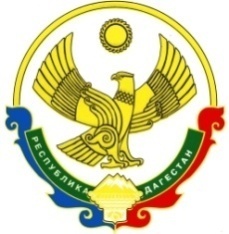 Республика ДагестанАдминистрация Муниципального района «Бабаюртовский район»Муниципальное казенное общеобразовательное учреждение "Бабаюртовская СОШ № 2 им. Б.Т. Сатыбалова"368060, с. Бабаюрт, ул. Э.Герейханова (Школьная) 13"А"тел.:  (247) 2-10- 26                                                                                                                                            эл/почта:  babayurtsosh2@mail.ru 1.Основное и среднее общее образованиеЗадачи на 2021-2022 учебный год:1.Проведение профилактической работы с учащимися школы, направленной на законопослушное поведение и повышение мотивации к обучению.2.Проведение профилактической работы с родителями, направленной на повышение ответственности за воспитание и обучение своих детей, на повышение правовой грамотности. 3.Выявление интересов и потребностей учащихся, трудностей и проблем, способствующих отклонению в поведении4.Своевременное оказание социальной помощи, поддержка учащихся и их семей, оказавшихся в ТЖС.5.Координация взаимодействия учителей, родителей, специалистов социальных служб, представителей административных органов для оказания социально-психологической помощи учащимся.6.Снизить число обучающихся,  состоящих на профилактическом учете.7. Родителям рекомендовать обратить внимание на активность детей в социальных сетях.     Родителям раздать памятки по профилактике аутогенного поведения.1. АНАЛИЗ ПЕДАГОГИЧЕСКИХ КАДРОВ  ШКОЛЫ.В 2020-2021 учебном году в педагогический состав школы входило 67 человек (не включая директора, его заместителей, педагогов, находящихся в отпуске по уходу за ребенком). Из них внешних совместителей- 2 человека.МО русского и родного языка и литературы – 9 человек (13,5 %). МО иностранных языков – 6 человек (9 %). МО математики, информатики и физики – 7 человек (10,5 %). МО предметов естественного цикла и истории, обществознаний  – 10 человека (15 %). МО предметов спортивно-эстетического цикла – 8 человек (12 %). Педагоги начальной школы – 21 чел (46,5%)Педагог-психолог старшей школы– 1 человек (1,5%).Педагог-социолог  школы- 2 человек (3%)Вожатая – 1 человек (1,5%).Педагог библиотекарь – 1 человек (1,5 %).Педагог-организатор ОБЖ – 1 (1,5 %)По квалификационным категориям педагогический коллектив представлен следующим образом:Сравнительная таблица квалификационных категорий за 2016-2017,  2018-2019, 2019-2020, 2020-2021 учебный годыАнализ педагогического состава по педагогическому стажу (на 01.06.2022 г.):1-5 лет – 8 человек – (12 %) ;6-10 лет – 12 человека (18 %)11-20 лет - 15 человек (22,5 %);свыше 20 лет - 32 человек (47,5 %).Учителя систематически повышают свою квалификацию. В этом учебном году обучались  – 36 человек.Работа по повышению квалификации сказалась на результатах аттестации учителей:  повысил категорию 1 педагог.2. АНАЛИЗ УЧЕБНОГО ПРОЦЕССАВ течение 221-2022 учебного года в школе осуществлялся педагогический мониторинг, одним из основных этапов которого является отслеживание и анализ качества обучения и образования по ступеням обучения, анализ уровня промежуточной и итоговой аттестации по предметам с целью выявления недостатков в работе педагогического коллектива по обучению учащихся и их причин.Мониторинг качества обучения и образованияОсновными элементами контроля учебного процесса в 2021-2022 учебном году явились:выполнение всеобуча;состояние преподавания учебных предметов;качество ЗУН учащихся;качество ведения школьной документации;выполнение учебных программ и предусмотренного минимума письменных контрольных работ;подготовка и проведение промежуточной  аттестации за курс начальной, основной и средней школы;выполнение решений педагогических советов и совещаний.Формы контроля, использованные в 2021-2022 учебном году:обзорный контроль (тематический) – состояние школьной документации, контроль календарно-тематического планирования и программ,  индивидуального обучения; выполнение программ и минимума контрольных, проверочных и лабораторных работ по всем предметам; организация повторения учебного материала за курс начальной школы в 5-х классах; индивидуальных консультаций; организация итогового повторения, посещаемость занятий учащимися; работа с отстающими и «трудными» учащимися;  административный контроль за уровнем знаний и умений по предметам – стартовый контроль, рубежный контроль (по четвертям, полугодиям), итоговый контроль (годовой на конец учебного года в переводных классах);классно-обобщающий контроль - состояние школьной документации, контроль календарно-тематического планирования и программ,  индивидуального обучения; выполнение программ и минимума контрольных, проверочных и лабораторных работ по всем предметам; организация воспитательного процесса, социально-психологическая адаптация учащихся.анализ учебного процесса по результатам проверки  ЗУН Анализ учебно-воспитательного процесса по результатам проверок ЗУН учащихся производился в различной форме:административные контрольные работы;защита проектных работ учащихся;промежуточная аттестация.Всероссийские проверочные работы.Результаты анализа сохранности знаний учащихсяпо русскому языку и математикеМатематикаРусский язык.Сравнительный анализ качества обучению математике за 5 летСравнительный анализ качества обучению русскому языку за 5 летПоложительная динамика сохранности знаний  наблюдается и по математике и  по русскому языку.Результаты качества знаний учащихся за 2021 -2022 учебный год по предметам.Таблица предметов, по которым учащиеся 5-11-х классовимеют одну тройку по итогам 221-2022 учебного года.Итоги работы с учащимися, мотивированными на учебуРесурсом развития школы является участие в конкурсах разного уровня: республиканского, районного – в целях развития потребности каждого участника образовательного процесса в личностном росте, в ситуации успеха. В течение 221-2022 учебного года были проведены предметные олимпиады по 15 предметам: русскому языку, математике, иностранному языку, биологии, физике, химии, истории, обществознанию,  географии, обж, физкультуре, технологии, родному языку и литературе, истории Дагестана. Результатом целенаправленной  работы с мотивированными и одаренными детьми явились победы учащихся в районных и республиканских олимпиадах и конкурсах.Результаты конкурсов.Сравнительные данные по предметам по итогам  2016/2017, 2017/2018, 2018/2019, 2020/2021, 221-2022   учебных годов По сравнению с прошлым учебным годом наблюдается отрицательная динамика по предметам: русский язык, история,география, биология, физика. Положительная динамика – английский язык, математика, обществознание, информатика, родной язык .Выводы.Итоги контроля уровня ЗУН свидетельствуют о том, что значительное число учащихся овладели  учебными программами, показали знания, соответствующие государственным стандартам. б)  АНАЛИЗ КЛАССНО-ОБОБЩАЮЩЕГО КОНТРОЛЯВ основной и средней школе за 2020-2021 учебный год обучалось 16 классов (360 чел.). Успешно окончили учебный год 360 ученика, 346 учащихся 5-8-х и переведены в следующий класс.Из 360 учащихся окончили год:на «5» - 42 учеников(41 в прошлом году), что составляет примерно 12% ((12% в прошлом году) от общего числа учащихся основной и средней школы;на «4» и «5» - 80 учеников (22%) 109(32% в прошлом году);с одной «3» - 16 учащихся (4 %) 14(4% в прошлом году).Количество  хорошистов уменьшилось по сравнению с прошлым учебным годом.  Качество обучения по классамза три годаПо сравнению с прошлым учебным годом  количество классов с низким уровнем качества знаний возросло. Число классов с высоким уровнем качества осталось на прежнем уровне.сравнительный анализ качества обучения по классамобщие  ВыводыВсе обучающиеся 5-8 переведены в следующий класс.Качество знаний понизилась на 2%, успеваемость осталось на прежнем уровне. Лучшее качество обучения  за 2020-2021 учебный год показали учащиеся  7а класса – 68%.Низкий уровень качества обучения показали обучающиеся 6в класса – 5%. Результаты классно-обобщающего контроля в 5 классахТема: «Адаптация учащихся 5 класса к условиям обучения в среднем звене школы».
Цель: учёт индивидуальных особенностей и личностных качеств учащихся в адаптации школьников к условиям обучения в среднем звене, сформированность ЗУН, условия нормализации учебной нагрузки учащихся, единство требований к учащимся со стороны учителей-предметников, учет индивидуальных особенностей обучающихся;                        В ходе контроля  была проведена следующая работа:1. Проанализированы  результаты входных контрольных работ по математике, русскому языку  на начало года. 2. Посещены и проанализированы  уроки.3. Проведена социальная диагностика обучающихся 5-х классов4. Проведена проверка тетрадей обучающихся по русскому языку и математике, английскому языку, родному языку5. Проведена проверка дневников обучающихся.6. Проведено анкетирование пятиклассников. 7. Проведена диагностика по уровню мотивации обучающихся.8. Проведено анкетирование родителей.       На начало учебного года  в 5 классах обучалось  101 учащийся1. Анализ входных контрольных работ.     Проведенные на начало учебного года по русскому языку и математике контрольных работы показали следующие результаты:РУССКИЙ ЯЗЫКАнализ входных контрольных работ, проведенных на начало учебного года по русскому языку показал :что  уровень обученности уч-ся по русскому языку очень низкий: качество знаний- 33%, общая успеваемость- 67%     Наибольшее количество ошибок обучающиеся допустили  на следующие орфограммы: правописание безударной гласной  в корне слова, правописание окончания, ошибки в словарных словах, правописание сочетаний  чн, чк, правописание предлогов, при выполнении грамматических заданий ,не умеют выполнять разбор слова по составу.Техника чтения Проверка тетрадей обучающихся по русскому языку Цель: 1.проверить систему работы учителей предметников с тетрадями обучающихся;          2) ведение тетрадей обучающимисяМетоды : проверка тетрадей , проверки системы работы учителей-предметников с тетрадями обучающихся.В ходе проверки тетрадей обучающихся отмечено следующее: внешний вид тетрадей(оформление  , почерк, опрятность) не во всех классах соответствует нормам и требованиям каллиграфии.В 5б классе  один ученик  вообще не умеет писать, невозможно различать написанное (Абакаров А.)В 5а  контрольные тетради не соответствует нормам требования, самим учителем допускаются орфографические ошибки при проверке контрольных работ.В 5в и 5 г классах  тетради соответствуют норме.Во всех классах объем классной и домашней работы соответствует норме, количество тетрадей и количество учеников совпадает.Учителя систематически и тщательно проверяют тетради. У всех учащихся по четыре тетради : две рабочие, одна- для контрольных работ, одна- по развитию речи .Рекомендации учителям - предметникам больше внимания уделять каллиграфии обучающихся, наладить контакт с классными руководителями для совместной работы по улучшению обстановки в 5-х классах,  быть внимательными при проверке тетрадей.Проверка тетрадей обучающихся по родному языку.Справка по итогам проверки тетрадей по родному языку в 5 классеЦель проверки:     - выполнение учителем норм проверки тетрадей;- правильность оформления письменных работ;- соблюдение единого орфографического режима;- правильность подписи тетрадей;- соответствие объема классных и домашних работ.     Были проверены рабочие тетради по родному языку  обучающихся 5 класса.5а класс - количество обучающихся - 14,сдали тетради - 14. Учитель - Хасанова Г.З. Учащиеся не умеют вести тетради: очень грязные, неаккуратные. Не могут подписывать тетради. Не соблюдается единый орфографический режим. Объем классных и домашних работ, разнообразие видов классной работы и её объём, достаточность и полнота выполнения домашних работ в целом соответствует норме.  5б класс - посещают родной язык - 14 обучающихся.Из них сдали тетради на проверку - 14. Учитель - Мурадова М.Р.Единый орфографический режим не соблюдается. У всех обучающихся надпись на обложке выполнена единообразно. Тетради должны быть аккуратными, в обложках, что не выполняется полностью. Большинство обучающихся пишут в тетрадях неаккуратным, неразборчивым почерком.      Учителю необходимо  контролировать соблюдение всех правил орфографии.     Объем классных и домашних работ, разнообразие видов классной работы и её объём, достаточность и полнота выполнения домашних работ в целом соответствует норме. 5в класс- посещают родной язык  - 15, сдали тетради -15.Учитель - Хасанова Г.З.Единый орфографический режим соблюдается. У всех обучающихся надпись на обложке выполнена единообразно. Тетради должны быть аккуратными, в обложках, что не выполняется полностью. Большинство   обучающихся пишут в тетрадях неаккуратным, неразборчивым почерком. Некоторые завели тетради в клетку.     Слово «Домашнее задание» должно писаться полностью. Учителю необходимо  контролировать соблюдение этого правила.Тетради регулярно проверяются учителем, оценки  выставляются объективно.     Объем классных и домашних работ, разнообразие видов классной работы и её объём, достаточность и полнота выполнения домашних работ в целом соответствует норме.5 г класс - посещают родной язык - 13 обучающихся, сдали тетради -13. Учитель - Мурадова М.Р.Не все ученики аккуратно выполняют   работы.  Не во всех рабочих тетрадях соблюдается единый орфографический режим. Основная часть тетрадей имеет хороший внешний вид: опрятные, в обложках, подписаны без ошибок, в едином стиле.  Между классной и домашней работой пропускается строчка.      Объем классных и домашних работ, достаточность и полнота выполнения домашних работ соответствует норме.     По итогам проверки выявлено, что тетради регулярно проверяются. В целом, состояние проверки тетрадей удовлетворительное.      Учитывая результаты проверки, изложенные в справке, в целях улучшения уровня обученности  обучающихся,   учителям рекомендовано:1. Научить единому орфографическому режиму обучающихся.2. Требовать единообразного и правильного выполнения надписей на тетрадях обучающихся и оформлении письменных работ (на основании «Единого орфографического режима ведения школьной документации»).3.  Научить правильной каллиграфии.МАТЕМАТИКА5 «а» кл.                                                                        Учитель математики: Териков Р.П.                      % успеваемости:  35                      % качества: 11,7                                 Ср.бал: 2,5  5 «в» кл.                                                                                        Учитель математики:  Метеева К.К.% успеваемости: 72        % качества: 44            Ср.бал: 3,3   5 «г» кл.                                                                                                    Учитель математики: Териков Р.П.                                       % успеваемости: 55                                                 % качества: 14                                          Ср.бал: 2,7                                                                                                                                                5 «б» кл.                                                                Учитель математики: Яхъяева Н.И.% успеваемости: 15                                    % качества: 10                       Ср.бал: 1,25Показатели, представленные в таблицах свидетельствуют о том, что на хорошем уровне у обучающихся отработаны задания № 3. Это:Уметь складывать, вычитать, делить и умножать натуральные числа в столбикНаиболее трудными заданиями оказались задания:Уметь решать задачи на движениеУметь решать уравненияУметь вычислять площадь и периметр прямоугольника. Рекомендации по совершенствованию методики обучения математикиАнализ результатов позволяет выявить некоторые проблемы в системе обучения математике.Некоторые обучающиеся продемонстрировали не владение важнейшими элементарными умениями, безусловно, являющимися опорными для дальнейшего изучения курса математики.Анализ решаемости заданий по категориям познавательной деятельности показал, что наибольшую трудность для обучающихся 5-х классов составляет категория «решение задачи», а также примеры с большим количеством действий.Учителю следует ставить перед каждым учащимся ту цель, которую он может реализовать в соответствии с уровнем его подготовки, при этом возможно опираться на самооценку и устремления каждого учащегося.Обследоваие на тревожностьЦель обследования: Изучение уровня и характера тревожности, связанных со школой.   Методика: тест школьной тревожности Филлипса.   В тестировании принимали участие ученики 5-х классов.                                                 В психологии под тревожностью понимается «устойчивое личностное образование, сохраняющееся на протяжении длительного времени», эмоциональный дискомфорт.Школьная тревожность – разновидность ситуативной тревожности. Ребенка волнует и беспокоит все, что связано со школой. Он боится контрольных работ, отвечать у доски, получать двойку, ошибиться. Такая тревожность часто проявляется у детей, родители которых предъявляют завышенные требования и ожидания, у детей, которых сравнивают с более успешными сверстниками. Становясь старше, ребенок менее эмоционально реагирует на трудности, чувствуя себя более компетентным, он меньше боится перемен и быстрее адаптариуется к изменениям.         Результаты диагностики показали, что; в 5 «а» классе20 учобщая тревожность в школе- 75%переживания социального стресса- 25%фрустрация потребности в достижении успеха- 10%страх самовыражения- 50%страх ситуации проверки знаний-85%страх несоответствовать ожиданиям окружающих- 50%низкая физиологическая сопротивляемость стрессу- 5%проблемы и страхи в отношениях с учителями-25%;  в 5 «б» классе12 уч общая тревожность в школе-66.6%переживания социального стресса- 50%фрустрация потребности в достижении успеха- 8.3%страх самовыражения- 50%страх ситуации проверки знаний-85%страх несоответствовать ожиданиям окружающих- 41.6%низкая физиологическая сопротивляемость стрессу- 8.3%проблемы и страхи в отношениях с учителями-25%; в 5 «в» классе 13 учобщая тревожность в школе- 40 %переживания социального стресса- 31%фрустрация потребности в достижении успеха-15.3 %страх самовыражения- 54 %страх ситуации проверки знаний- 62%страх несоответствовать ожиданиям окружающих- 38 %низкая физиологическая сопротивляемость стрессу- 15 %проблемы и страхи в отношениях с учителями- 15%;в 5 «г» классе24 учобщая тревожность в школе- 83%переживания социального стресса- 12.5%фрустрация потребности в достижении успеха- 12.5%страх самовыражения- 54 %страх ситуации проверки знаний- 87.5%страх несоответствовать ожиданиям окружающих- 33 %низкая физиологическая сопротивляемость стрессу-38 %проблемы и страхи в отношениях с учителями- 50 %;        В результате диагностики были выявлены наиболее тревожные ученики, которые вероятнее других испытывают трудности адаптации в общем 10 учащиеся (у них по четырем и более факторам тревожность превышает норму 50%).  Содержательная характеристика каждого синдрома (фактора).1.  Общая тревожность в школе – общее эмоциональное состояние ребенка, связанное с различными формами его включения в жизнь школы.2. Переживания социального стресса – эмоциональное состояние ребенка, на фоне которого развиваются его социальные контакты (прежде всего со сверстниками).3.  Фрустрация потребности в достижении успеха – неблагоприятный психический фон, не позволяющий ребенку развивать свои потребности в успехе, достижении высокого результата и т. д.4. Страх самовыражения – негативные эмоциональные переживания ситуаций, сопряженных с необходимостью самораскрытия, предъявления себя другим, демонстрации своих возможностей.5. Страх ситуации проверки знаний – негативное отношение и переживание тревоги в ситуациях проверки (особенно – публичной) знаний, достижений, возможностей.6.  Страх несоответствовать ожиданиям окружающих – ориентация на значимость других в оценке своих результатов, поступков и мыслей, тревога по поводу оценок, даваемых окружающим, ожидание негативных оценок.7.   Низкая физиологическая сопротивляемость стрессу – особенности психофизиологической организации, снижающие приспособляемость ребенка к ситуациям стрессогенного характера, повышающие вероятность неадекватного реагирования на тревожный фактор среды.8. Проблемы и страхи в отношениях с учителями – общий негативный эмоциональный фон отношений со взрослыми в школе, снижающий успешность обучения ребенка..АНАЛИЗ МЕТОДИЧЕСКОЙ РАБОТЫМетодическая тема: Управление профессионально - личностным ростом педагога как одно из основных условий обеспечения качества образования в условиях введения ФГОС.Цель: повышение эффективности образовательного процесса через применение современных подходов к организации образовательной деятельности, непрерывное совершенствование профессионального уровня и педагогического мастерства учителя для реализации ФГОС второго поколения.Задачи:Совершенствовать внутришкольную систему повышения квалификации учителейВнедрять новые формы непрерывного повышения профессиональной компетентности педагогов (вебинары, видео-уроки и т.д.)Создать условия для самореализации всех участников образовательного процесса через раскрытие их творческого потенциала и участие в инновационной деятельностиПривести в систему работу учителей предметников по темам самообразования, активизировать работу по выявлению и обобщению, распространению передового педагогического опыта творчески работающих педагоговДля решения главной задачи школы, заложенной в образовательной программе, «развитие нравственной, гармоничной, физически здоровой личности, способной к творчеству и самоопределению» в школе были созданы следующие условия:составлен учебный план, позволяющий заложить фундамент знаний по основным дисциплинам, обеспечить уровень, соответствующий  стандарту образования;создана структура методической службы школы;все методические объединения школы имели планы работы;разнообразие форм, оперативность ВШК – одно из условий эффективности работы школы;работа по организации учебного процесса по решению главной задачи школы носила научно-методический характер и была построена на диагностической основе.В соответствие с поставленными целями и задачами, методическая работа осуществлялась по следующим направлениям деятельности: работа педагогического совета;повышение квалификации, педагогического мастерства  кадров;работа с молодыми и вновь прибывшими специалистами;научно-исследовательская работа;Высшей формой коллективной методической работы всегда был и остается педагогический совет. В основной и старшей школе действуют следующие предметные объединения учителей: русского языка, литературы, родной языка и литературы;Математики, информатики и физики;предметов общественно-естественного цикла;иностранных языков;предметов спортивно-эстетического цикла.Учителей начальной школыКаждое МО работает над своей методической темой, тесно связанной с методической темой школы, и в своей деятельности, прежде всего, ориентируется на организацию методической помощи учителю.На заседаниях МО обсуждались следующие вопросы:адаптация учащихся 5-х классов к учебному процессу;подготовка и проведение предметных недельподготовка учащихся к олимпиадам, конкурсам;результаты работы с мотивированными учащимися;итоги предметных недель;итоги четвертей;итоги ВПР;требования к оформлению учебной программы.Особое внимание в работе МО и администрации школы уделяется совершенствованию форм и методов организации урока.Кроме открытых уроков администрацией школы посещались уроки в рабочем порядке по плану внутришкольного контроля. Основные цели посещения уроков и контроля:классно-обобщающий контроль в 5-х классах по определению степени адаптации учащихся к обучению на второй ступени, сформированности их ЗУН, способности к продолжению образования, единства требований учителей-предметников к учащимся 5-х классов, учету индивидуальных особенностей учащихся;объективность вытавления оценок учителямиВсе уроки, индивидуально-групповые занятия и внеклассные мероприятия были проанализированы, даны рекомендации.Традиционным видом методической работы является проведение предметных декад, цель которых формирование положительной мотивации к изучению предметов, активизация познавательной деятельности учащихся. В 2021-2022 учебном году было проведены следующие  предметные декады: Декада английского языка 11.12.2021-20.12.2021 Ответственная : Алибекова А.И..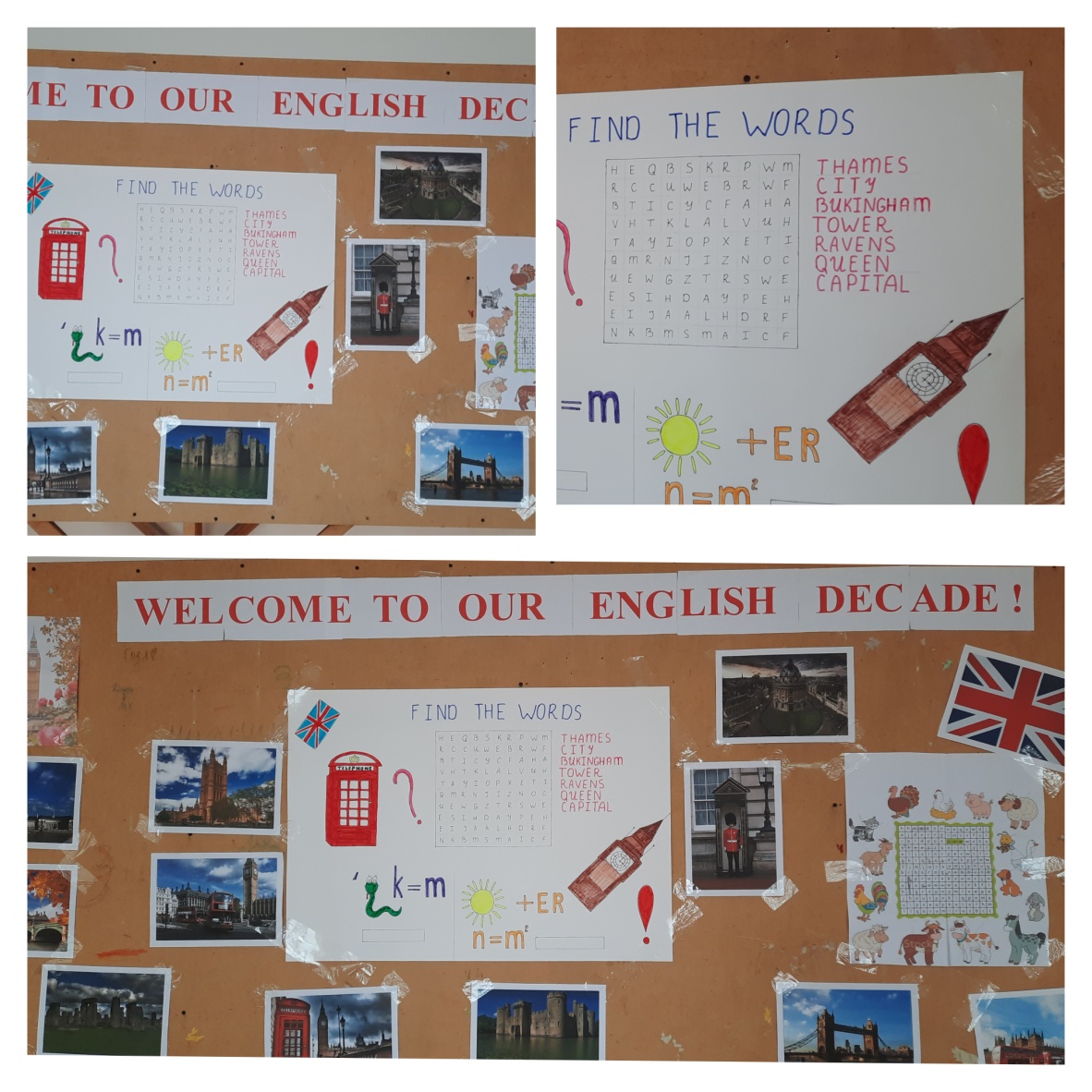 13  декабря был проведен открыты й урок во  2 "Б" классеАнализ урока:Тема : "Путешествие в страну животных". Дата проведения : 13.12.2021гУчитель : Алибекова Г.Н.Цель  урока: Развивать лексические и грамматические навыки по теме «Животные», Активизировать употребление лексических навыков по теме «Животные»;Развивать диалогическую речь по теме.Развивать иноязычную коммуникативную компетенцию в совокупности ее составляющих – речевую, языковую, социокультурную, учебно-познавательную.Формировать у детей стремление к изучению английского языка и использованию его в качестве средства общения. Урок прошел во 2 "Б" классе. Урок строился в соответствии с ФГОС, были использованы информационно- коммуникатиыные технологии, игровые, личностно- ориентированные, здоровьесберегающие. Урок велся в рамках здоровьесберегающих технологий, я постаралась создать ситуацию психологического комфорта для детей.Ученики на уроке были активны, внимательны. Они смогли подвигаться под музыку, спеть  английские песенки. Все поставленные цели урока были достигнуты. Перегрузки обучающихся как физической, так и психической, не было благодаря смене видов деятельности и форм работы.14 декабря в 3 "В" классе был проведен урок КВНУчитель : Алибекова Г.Н.Форма проведения: игроваяЦели урока:  обобщение изученного материала по разделу "New friends", активизация орфографических навыков и навыков устной речи,тренировка фонетических и грамматических навыков.Оформление: раздаточный и  наглядный  материал .Ход мероприятия: Ученики 3 «в» класса с удовольствием приняли участие в игре. Ученики были разделены на 2 команды: « Smartgirls»и «Smartboys».С небольшим отрывом в 2 балла победила команда «Smartboys» . Был подобран такой увлекательный материал, что все дети с азартом выполняли сложные, интересные задания, переходя от одного задания к другому.Игра была построена таким образом, чтобы дети могли научиться использовать изученный ранее материал в играх, развить способность добиваться намеченных целей, научиться слушать других, научиться принимать мнения других членов команды.Выводы и рекомендации: Во время мероприятия в классе царила атмосфера сотрудничества, взаимопомощи и дети свободно, расковано могли высказывать свои мысли и предположения. Работа направлена на развитие творческой активности детей.  Урок в игровой форме несёт большое воспитывающее , развивающее и познавательное значение. Все поставленные цели урока  были достигнуты.14 декабря в 4 "Б" классе был проведен открытый урокТема : "Достопримечательности Англии и символы" Учитель : Алибекова Г.Н.Цель  урока: развитие коммуникативных навыков детей;Расширение представлений детей об окружающем мире через включение страноведческого материала; Совершенствование умений составлять логические связи; Привитие интереса к изучению английского языка.Урок проводился в 4б  классе. 
На уроке были учтены возрастные и психологические особенности обучающихся. 
На данном уроке применялся системно- деятельностный метод обучения, который был реализован в следующих видах деятельности: учебной и учебно-исследовательской. Методы: информационно-рецептивные, репродуктивные, проблемные.                                                                                                                Урок вёлся в рамках здоровье сберегающих технологий: я постаралась создать ситуацию психологического комфорта для детей, была проведена работа в группах, которая позволила детям подвигаться.  Ученики на уроке были активны, внимательны, работоспособны. Были соблюдены с моей стороны нормы педагогической этики и такта, культура общения «учитель – ученик».4 декабря был проведен открытый урок в 5 "Г" классеТема : "Жизнь в городе и в деревне". Дата проведения: 14.12.2021г Учитель : Дагирова У.М.Цели: усвоение и применение в речи лексико-грамматических навыков по темам "City","Country" на основе сравнения.Формы работы: фронтальный опрос, групповая работа, парная работа, индивидуальная работа.Методы: коммуникативный, интерактивный, личностно-ориентированный.Прогнозируемый результат урока: предполагается, что к концу урока учащиеся смогут вести беседу о преимуществах и недостатках жизни в городе и селе.На уроке присутствовало 12 учеников. Возраст учащихся 11-12 лет, наиболее благоприятен для развития творческого мышления.  Восприятие материала целенаправленно, планомерно и организовано. Мышление систематизированное, последовательное, зрелое. Уровень подготовки и подготовленности их к восприятию предлагаемого материала  достаточно высокий.  Организационный момент настроил учащихся на предмет «иностранный язык». По картинкам, предложенным мною, учащиеся  смогли определить тему урока. Задачи урока  были обозначены ими тоже самостоятельно.      В ходе фонетической  зарядки происходила настройка артикуляционного аппарата и   работа над произносительной стороной речи. Основная часть урока началась с активизации лексического материала по теме «Жизнь в городе и в селе», необходимого для развития коммуникативной компетенции и навыков аудирования. Затем учащиеся работали по карточкам, развивая навыки чтения и перевода и устной речи      Т.к аудирование является неотъемлемой частью каждого урока иностранного языка, следующим этапом было прослушивание монологических высказываний и выполнение  заданий к прослушанному.  На заключительном этапе урока была проведена рефлексия, которая  способствовала развитию мыслительных операций, таких как умение систематизировать, анализировать и оценивать свою деятельность на уроке . У. также оценил работу каждого на уроке с подробными комментариями.    Домашнее задание явилось логическим продолжением работы на уроке, носило творческий характер, чтобы сохранить мотивацию учащихся к изучению  иностранного языка. В целом, подводя итог, можно сказать, что урок оказался весьма эффективным, с точки зрения выполнения цели и задач урока, и соответствия возрастным особенностям учащихся14  декабря был проведен открытый урок в 5 "Г" классеТема : "Праздники в Англии".Дата проведения : 14.12.2021 гш.Учитель : Алибекова А.И Цели: Развитие коммуникативной компетенции на уроке; познакомить учащихся с культурой и традициями Великобритании.Данный урок построен на основе раздела :" У нас много общего" по теме : "Праздники в Великобритании". На этапе актуализации повторяются необходимые фразы, употребляемые по теме. На уроке была создана атмосфера энтузиазма и оптиизма.Языковой материал аутентичен, социокультурные сведения затрагивают особенности общения, способствует развитию чувства толерантности учащихся.Учащиея на уроке использовали знакомую лексику по теме, старались правильно составить предложения. Выбранные мною методы полностью соответствуют поставленным целям и задачам.  Все поставленные цели урока - достигнуты.15 декабря был проведен открытый урок в 8 "Б" классе Тема :" English - speaking countries".Дата : 15.12.2021гУчитель : Алиева Н.Р. Цели урока : Развивать иностранную языковую компетенцию. Формировать интерес к культуре англо-говорящих стран.5 декабря был проведен открытый урок во 2 "В" классе Тема: "Цвета"Дата проведния :15.12.2021г. Учитель : Алибекова А.И.Цели: Формирование  лексических навыков употребления прилагательных, обозначающих цвета.Урок был построен  с учетом требований ФГОС. Для достижения целей были использованы: игровые приемы; смена видов деятельности; положительный эмоциональный настрой. С моей стороны были соблюдены нормы педагогической этики и такта, культура общения "учитель-ученик".Все этапы урока были успешно пройдены.Временные рамки урока соблюдены. 15 декабря был проведен открытый урок в 7 "А" классеТема : "Письмо благодарность"Дата проведения : 15.12.2021 г.Учитель : Мурзабекова З.К. Цель: Закрепить представление о письме как о виде речевой деятельноти, способствовать формированию уважительного отношения к учителям, друзьям, окружающим нас людям.на уроке были поставлены задачи такого рода: умение ответить на письмо на английском языке, умение совершать монологические высказывания по теме и участвовать в диалоге; умение прочитать и перевести незнакомый иноязычный текст без подготовки. Я считаю, что все цели и задачи были достигнуты в ходе урока.16 декабря был проведен открытый урок в 7 "Б" классеТема : " Грамматика настоящее и прошедшее время"Дата проведения : 16.12.2021гУчитель: Мурзабекова З.К.Цели: Тренирорвать употребление  do и does в вопросительных предложениях и кратких ответах.Этапы урока выстроеныпо принципу постепенного усложнения материала от простого к сложному. На уроке были использованы упражнения по теме. На мой взгляд на  уроке были созданы все необхдимые условия, атмосфера была доброжелательная. 16 декабря был проведен открытый урок в 7 "Б классеТема :  My school. Дата проведения: 16.12.2021г Учитель: Алиева Н.Р.Цели:  Введение новых лексических единиц; развивать внимание, логическое мышление; развивать умения и навыки употреблять  лексику в устных высказываниях; закрепить полученные знания по теме "школа".На уроке в достаточной мере применялись диалоговые формы общения. Урок был цлостный, динамичный и целеаправленный. Материал урока подбран в соответствии с возрастом учащихся, темой и целью.16 декабря 2021 г. был проведен конкурс поделок на тему: «Happy New Year» Среди вторых и четвертых классов.Цель мероприятия: повышение мотивации к изучению английского  языкаОтветственная Алибекова Г.Н.1место-Метеев М. (2б кл),  Парсилиева М. (4акл).2место-Парсилиев А. (2а кл), Магомедова М. (4а кл)  3место-Магомедов Р.(2а кл), Акбиева К. (4в кл)16 декабря был проведен открытый урок в 5 "В" классеТема: "Вымирающие виды животных". Дата проведения : 16.12.2021г Учитель :Дагирова У.МУрок по теме “Вымирающие Животные Росси” разработан в соответствии с требованиями ФГОС среднего общего образования. При подготовке урока английского языка в 5классе были поставлены следующие цель и задачи, соответствующие содержанию образовательной программы, понятны детям и достижимы, а именно:Цель урока - активизация языкового материала по теме «Животные» во всех видах речевой деятельностиНа уроке были поставлены следующие задачи:- систематизация и обобщение лексических единиц по теме «Животные»;- активизация употребления грамматического материала (модальный глагол can, глаголы have, глаголы движения);- развитие у учащихся речевых умений аудирования, говорения, письми.- воспитание культуры общения, сотрудничества с партнером в рамках темы (формирование у учащихся умения работать в парах, слушать других и помогать друг другу.Работоспособность учащихся на уроке обеспечивалась за счет использования информационно- коммуникационных, игровых технологий и технологии сотрудничества, что создавало положительный эмоциональный настрой и благоприятную психологическую атмосферу.Для снижения эмоциональной разгрузки, детям был предложен видеоролик, где им нужно было повторять движения. На этом этапе дети вспоминают глаголы движения. Я постаралась проявить творческий подход и создала свой собственный видеоролик, что несомненно отразилось на мотивации учащихся.На данном этапе учащиеся описывали животных, используя лексико-грамматические структуры, которые были отработаны на предыдущих этапах урока.Заключительная частьВ заключительной части урока ученики представляют свои проекты, подводятся итоги работы. На данном этапе дети достигают цели.16 декабря был провеен открытый урок в 5 "А" классеТема: "Спортивные игры". Дата проведения: 16.12.2021г Учитель : Дагирова У.МТип урока: Комбинированный (урок закрепления изученного материала и введения и первичного закрепления нового грамматического материала .Форма урока: стандартный.Цель урока: развитие и закрепление знаний и умений по теме «Спорт»,расширение знаний учащихся о видах местоимений на основеиспользования усвоенного материала.Задачи: Обучающие:1. Формировать лексические навыки по теме «Спорт».2. Формировать грамматические навыки: употребление возвратных местоимений.Развивающие:1. Развивать навыки и умения во всех видах речевой деятельности.2. Развивать умения систематизировать новые знания и на их основе заполнять таблицу.В данной подгруппе 5-ого класса обучаются 10 человек. Группа достаточно сильная, устойчивый интерес к предмету проявляют четыре человека, двое ребят – слабо успевают по предмету. В соответствии с этими особенностями учащиеся получали задания разного уровня: более сильные учащиеся составляли диалоги и монологи самостоятельно, а слабые – составляли высказывания по образцу. Для более доступного восприятия материала я постаралась реализовать прежде всего принцип доступности, систематичности и последовательности формирования знаний, умений и навыков, старалась чередовать простые и сложные задания. Развитие обучающихся на уроке осуществлялось в полной мере, были задействованы все обучающиеся.Ребята на уроке были активны, внимательны, работоспособны. Я считаю, что выбранная форма организации учебной деятельности обучающихся была достаточно эффективной. С моей стороны были соблюдены нормы педагогического такта и этики, культуры общения. Психологическая атмосфера на уроке была благоприятной.Время на уроке было распределено рационально, все этапы урока были пройдены, «связки» между этапами – логичны. Временные рамки урока были соблюдены.16 декабря был проведен открытый урок в 6 "Б" классеТема:" Do you like English grammar?"Дата проведения : 16.12.2021гУчитель : Шамшидова К.А.Цели: развивать навыки монологической и диалогической речи; закрепление лексики и грамматики.В ходе урока были использованы упражнения из учебника. В ходе урока реализован один из главнейших дидактических пинципов- принцип природосообразности.Методы и приемы работы на уроке оправданы и целесообразны.16 декабря был проведен открытый урок в 4 "В" классеТема: "Профессии" Дата проведения: 16.12.2021г Учитель :Алибекова А.И.Цели: развитие языковой компетенции учащихся; закомство с лексикой по теме профессии.Задачи урока: актуализация и активизация лексического и грамматического материала по теме "Профессии". На мой взгляд на уроке был создан благоприятный психологический климат, установлено взаимодействие и сотрудничество с учителем и одноклассниками.17 декабря был проведен  открытый урок - викторина в 4 "А" классеТема: "Башня разума"Дата проведения: 17.12.2021г.Учитель : Алибекова Г.Н.Цель  урока: развитие коммуникативной и лингвострановедческой компетенции , общеучебных умений, рефлексии, мышления, памяти, умения работать в команде,повышение мотивации к изучению английского языка; развитие навыков чтения, говорения, и письма по темам: «Семья», «Спорт», «Животные», «Внешность», «Погода», «Школа», «Цвета», «Великобритания».Урок проводился в 4а  классе.  Урок  строился в соответствии с ФГОС, были использованы  информационно-коммуникативные технологии, игровые, личностно-ориентированные, здоровьесберегающая.                                                                                                       Урок вёлся в рамках здоровье сберегающих технологий: я постаралась создать ситуацию психологического комфорта для детей.Ученики на уроке были активны, внимательны, работоспособны. На данном уроке поставленные задачи оказались решены.Перегрузки обучающихся как физической, так и психической, не было благодаря смене видов деятельности и форм работы.Декада науки (с 17 по 25 января 2022 года)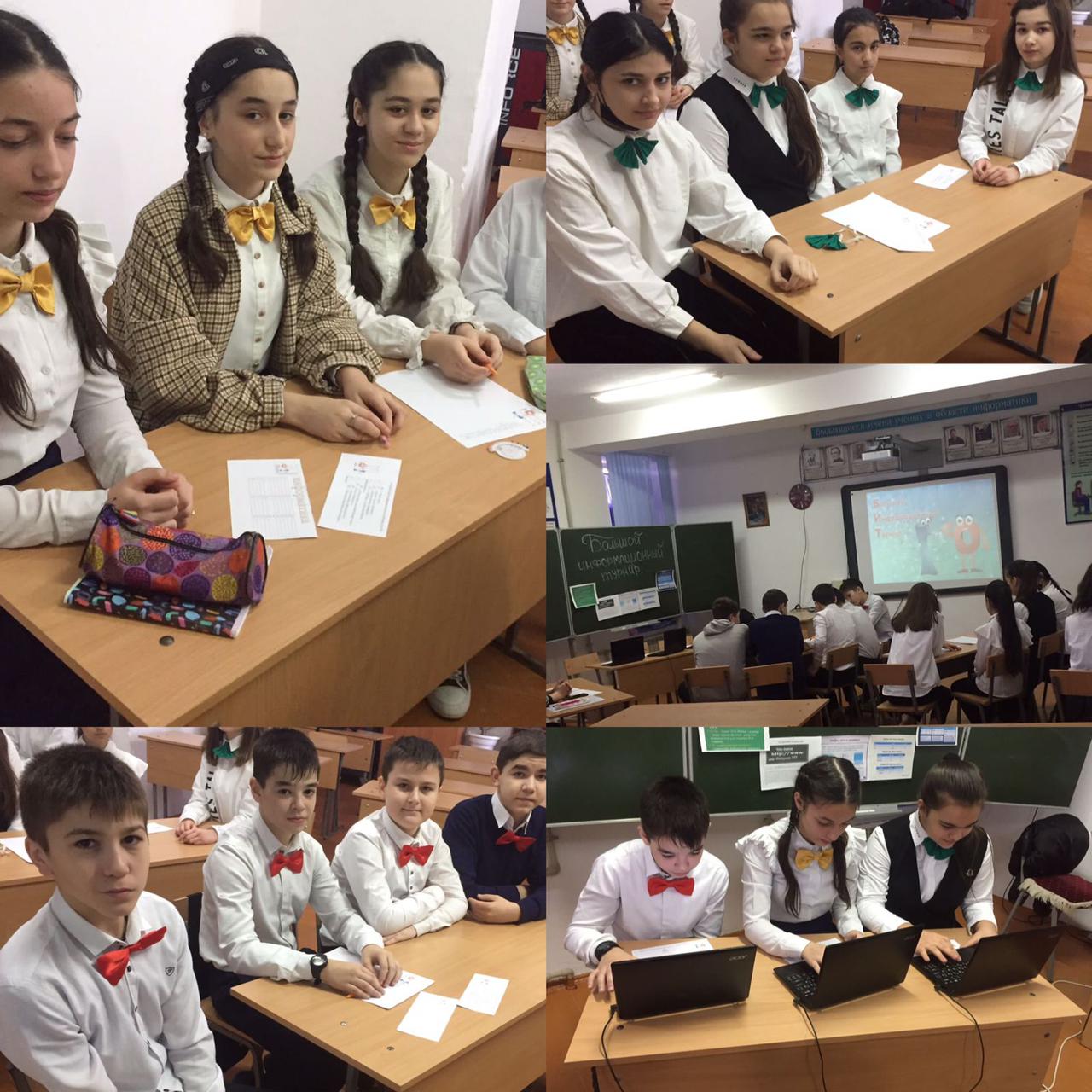 Декада биологии, химии, географии, истории, обществознания«НЕСКУЧНЫЕ УРОКИ»           (1.02.2022-11.02.2022) Ответственная Абзакаева З.Б.Цели:1.Развитие познавательной и творческой активности обучающихся;2.Повышение профессиональной компетенции учителей.Задачи:1.Вовлечение обучающихся в самостоятельную творческую деятельность, повышение их интереса к изучаемым учебным дисциплинам;            2.Выявление обучающихся, которые обладают творческими способностями, стремятся к углубленному изучению определенной учебной дисциплины или образовательной области;В рамках декады по истории и обществознанию, которая проходила с 01 по 11 февраля в школе были проведены следующие мероприятия: ​Декада русского языка, литературы, родного языка и литературы   14.02 по 25.02 2022ЦЕЛЬ: Привить познавательный интерес к предмету, формирование  познавательной активности, расширение  кругозора знаний.
ЗАДАЧИ: Выявить интеллектуальный потенциал школьников.. Включить как можно больше учащихся в школьные мероприятия.Создание условий максимально благоприятствующих получению качественного образования каждым учеником в зависимости от его индивидуальных способностей, наклонностей, культурно – образовательных потребностей. Оценка влияния предметной Декады  на развитие интереса учеников к изучаемым предметамПомощь учителям и ученикам в раскрытии своего творческого потенциала.План декады русского языка, родного языка и литературыДекаду начали с открытия и выставки словарей русского языка . (Ответственная -Эсенова З.Р.)Далее продолжил декаду конкурс   плакатов о русском языке. (Ответственная -Девеева З.И.)Результаты: 1 место- 7 г класс	2 место-5б  класс                       3 место- 8в класс16 февраля  была  проведена викторина  среди 5-х классов  по русскому языку "Путешествие в страну Фразеология". Целью было развивать разговорную речь учащихся .  Проводили : Джамалиева Н.Я  и Эсенова З.Р. Помимо этого  был объявлен  конкурс сочинений  "Мой папа - самый лучший"   (Ответственная -Залибекова Н.Н.)По возрастным категориям были проведены лингвистические, литературные, занимательные игры среди 5-6 классов, участники  команд   разгадывали  ребусы на лингвистическую тему, расшифровывали пиктограммы и составляли свои.
 По итогам этих игр у нас следующие результаты:игра «Великий могучий язык»  1 место- 5в класс  2 место-5б класс	Учителя : Эсенова З.Р. и Девеева З.И.Джамалиева Н.Я и Вагаева Р.З. провели урок КВН среди 6-х классов 1 место- 6в класс 2 место-6б классБрейн-ринг по родному языку среди 7- х классов провели  Хасанова Г.З. и  Мурадова М.Р.1 место -7а класс 2 место -7г классСреди всех учащихся 5-8 классов Селезнева провела конкурс "Проба пера"21 февраля учитель родного языка и литературы  Хасанова Г.З. провела флешмоб " Поздравление Всемирным днем родного языка".(видео представлено на сайте)Магомедова А.А. и Селезнева М.А. провели урок конференцию в 8-х классах.Все учителя провели открытые уроки. Подведение итогов состоялось  25 февраля . Декада показала, что у учащихся развит познавательный интерес к предметам,  они охотно участвовали во всех мероприятиях и проявляли свои интеллектуальные  способности.Декада предметов спортивно-эстетического цикла с 11 апреля  по 20 апреля 2022годЦель проведения декады предметов спортивно-эстетического  цикла:  - активизация интереса учащихся  к изучению учебных предметов; - закрепление и углубление знаний по предмету, полученных на уроках физической культуры, ОБЖ, технологии, ИЗО, музыки; - развитие логического мышления, внимания, памяти, речи учащихся, расширение кругозора; - обучение детей самостоятельности и творчеству; - выявление «одаренных детей»; В рамках декады были проведены следующие мероприятия: 11.04.2022г. прошло открытие декады. Маграмова Н.С., используя радио-узел, ознакомила школу с мероприятиями, которые прошли в рамках декады. Веселые старты “Спорт-здоровый образ жизни” провел Герейханов С.Б. 12.04.2022г.”Оформление стенда «Школьный вернисаж» ,ответственные: Алиева З.З. и Маграмова Н.С. 13.04.2022г. Умаров Д.Г. провел  открытый урок « Эвакуация  населения» 14.04.2022г. Аджиев Д.Г. Рисунок на асфальте «Мы за ЗОЖ» 6-е класс16.04.2022г.  Казакмурзаев Э.Н. провел веселые старты  «В здоровом теле –здоровый дух» 18.04.2022г. Провела Игру-викторину «Мастерок» в 7 классе Маграмова Н.С. 19.04.2022г. Веселые старты «Спорт-здоровый образ жизни» провел Казакмурзаев Э.Н.20.04.2022г. Алиева З.З. провела открытый урок «Швейная машина.Правила безопасности работы на швейноц машине»20.04.2022г. Яхъяева М.М. провела конкурс песни «Золотой голосок»20.04.2022г. закрытие декады.14.04.2022г. Провел конкурс ,рисунок на асфальте на тему «Мы за ЗОЖ», Аджиев Д.Г. Свое творчество участники посвятили наступлению весны.  И все это в технике  коллективного рисунка мелом на асфальте, что позволяет не только проявить  творческие способности, но зарядиться хорошим  настроением  и радостью от собственных  «шедевров». 13.04.2022г. Умаров Д.А. провел  открытый урок по ОБЖ «Эвакуация населения».Развитие двигательных способностей (быстроты, ловкости, прыгучести) и координации движений. . 15.04.2022г. Провела  КВН  “Хочу все знать ”  Алиева З.З. 18.04.2022г. Прошла викторина по технологии «Мастерок», в 7 «а» классе.  Цели:1.Систематизировать знания по предмету “Технология”. 2.Повышение технологической культуры, расширение кругозора. 3.Воспитание наблюдательности, внимания, памяти, мышления. Ответственный: Маграмова Н.С. 16.04.2022г. Среди 6-х классов была проведена игра- веселые старты на тему: «Спорт- здоровый образ жизни». Провел: Казакмурзаев Э.Н. Цели: Пропаганда здорового образа жизни. Совершенствование связи семьи и школы через привлечение родителей к совместным с детьми общешкольным мероприятиям. Развитие личности ребёнка на основе овладения физической культурой. Воспитание чувства коллективизма, товарищества, взаимовыручки, творческого мышления. 20.04.2022г.  Прошло закрытие декады спортивно-эстетического цикла и конкурс песни «Золотой голосок» провела Яхъяева М.М.. Мы  считаем ,что декада прошла на высшем уровне.  Декада математики, физики и информатики.15 по 25 апреля 2022 годаОтветственный:          Исаева Р.И.Целью	проведения	декады  было	создание	условий	для	развития интеллектуальных и коммуникативных способностей учащихся.Задачи:Добиваться повышения интереса учащихся к предметам физико- математического цикла.Развивать	познавательные	интересы,	активизировать интеллектуальную деятельность учащихся.Развивать творческую самостоятельность, формировать систему ценностных ориентаций.Выявлять	учащихся,	имеющих	математические,	физические способности и поощрять дальнейшее развитие этих способностей.В рамках проведения декады учитель математики Яхъяева Э.Б.  провела линейку посвященную открытию декады. 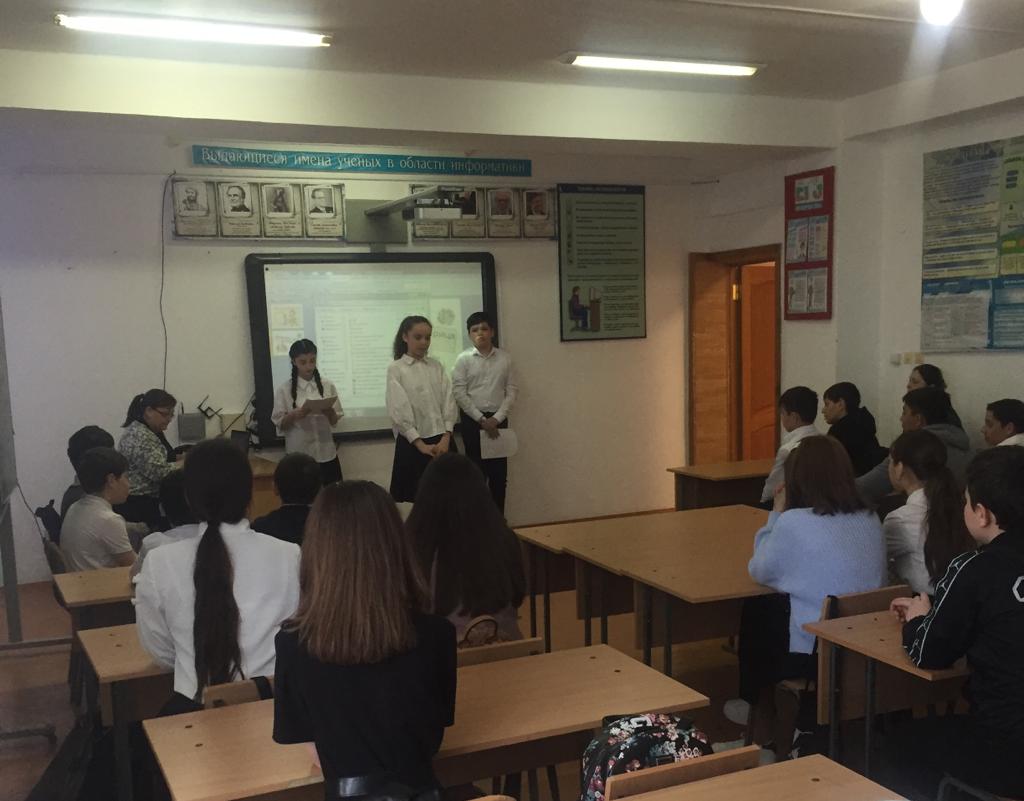 В 5г классе учителям математики Териковым Р.П. был проведён открытый урок « Умножение и деление смещенных дробей»В 7а классе учитель информатики Исаева Р.И. провела мероприятие «Компьютерный калейдоскоп», в котором участвовали 2 группы по 5 человек. Ребята разгадывали загадки, решали логические задачи, проводился конкурс капитанов и т.д.     В 6а классе учителем математики Аджаматовой Г.М. был проведен открытый урок: «Путешествие в страну дроби». Урок  прошел  в увлекательной форме, способствовал развитию познавательной активности	учащихся,	внимания, математического кругозора.     В 8г классе учитель информатики Исаева Р.И. провела открытый урок: « Алгоритмизация и программирование». Цель мероприятия: отработка первичныхнавыков проведения   лабораторных, практических	работ.Между 5б и 5в классами проведена игра «Математические забавы» учителями  математиками  Яхъяевой И.И., Метеевой К.К.. Были созданы условия для повторения и закрепления основного программного материала, выраженного в неординарных ситуациях. Дети проявили творческий подход, продемонстрировали четкое изложение своих мыслей, умение моделировать ситуацию и логически мыслить. На игре присутствовал здоровый дух соперничества. Ребята показали себя, как разносторонние развиты личностиВ 6г классе учителям математики Яхъяевой Э.Б. был проведен открытый урок на тему: «Дроби».В 5б классе учителям математики Яхъяевой И.И. был проведен открытый урок на тему: «Сумма и разность смещенных чисел».Между 6а и 6г классами проведена игра «Брейн-ринг» учителями  математиками  Яхъяевой Э.Б., Аджаматовой Г.М.. Были Дети проявили творческий подход, продемонстрировали четкое изложение своих мыслей, умение моделировать ситуацию и логически мыслить. На игре присутствовал здоровый дух соперничества. В 5в классе учителям математики Метеевой К.К. был проведен открытый урок на тему: «Умножение и деление смещенных чисел».В рамках проведения декады учитель информатики Исаева Р.И.  провела  линейку, посвященную закрытию  декады.25 .10 2021г.  Шихалиева Д.И  провелаоткрытыйурокпоистории в 7а кл.   натему : В дружбенародов – единство  России . 09.12 . 2021г урок мужества  посвящённый воину – герою России АбдулхакимуИсмаилову 27 .10.2021г.  Абдулкадирова З.А.  провелаурок в 7г  кл.:  « Берегипланету!  Ведьдругойнасветуе нету»3.11.2021г.  Казбекова Д.К   провела урок  ко дню Единства народов Дагестана 7бкл. 12.11.2021г. Урок  в 8 кл  финансовая грамотность: 1) 27.10.21г. Осенний марафон добрых дел-2021 «Береги Планету! Ведь другой на свете нет!» 7г класс2)   24.01.22г  Декада наук «Хранители воды» 7а класс  Декада  откорытых уроков  по химии,биологии,истории ,географии.3)  30.04.22 г. Викторина «Наши пернатые друзья» 6г класс4) 18.04 22г. Общешкольное мероприятие «День птиц» 5)  22.04.22г. В рамках акции « Мы  вместе» проведено мероприятие по профилактике «Заболеваний ВИЧ-инфекций» 8в класс6) 6.05.22г  Общешкольная линейка посвященная «Дню ПобедыПровели УРОКИ ПОБЕДЫ—Бартиева У.М., Джалилова А.М., Шихалиева Д.И,Исаева Р.И. – «Большой информационный турнир»  7 «а» кл. - 24.01.22г.«Компьютерный колейдоскоп» 7»а» кл. 18.04.22г.Аджаматова Г.М. – « Уравнения» 6 «а» кл. -21.01.22г.«Путешествие в страну дроби» 6 «а» кл – 20.04.22г.Метеева К.К., Яхъяева Н.И. -«Математические забавы» 5б,в 21.04.22г.Яхъяева Э.Б. – Всероссийские открытые уроки: "Проектория"; формирование функциональной грамотности обучающихся на портале РЭШ; олимпиады на платформе Учи.ру; урок Цифры— всероссийский образовательный проект в сфере информационных технологий; Infourok.Аджаматова Г.М. –Всероссийские открытые уроки: "Проектория"; формирование функциональной грамотности обучающихся на портале РЭШ; олимпиады на платформе Учи.ру; урок Цифры— всероссийский образовательный проект в сфере информационных технологий; Инфоурок, фонд 21 века, Учительский порталЯхъяева Э.Б. –«Формулы сокращенного умножения»  7 «а» кл. - 22.01.22г.Исаева Р.И. – «Большой информационный турнир»  7 «а» кл. - 24.01.22г.Аджаматова Г.М. – « Уравнения» 6 «а» кл. -21.01.22г.Вагаева Р.З. -5а кл."В дурном обществе", 7бкл. Л. Н. Толстой. "Детство"-литература; 6бкл. "Имя прилагательное"-рус.яз., Брейн-ринг "Берегите рус.яз" между 6б и 6вДжамалиева Н.Я. - 5 г кл. "Имя существительное". Брейн - ринг по русскому языку между 6 в и 6 б кл. Урок- КВН между 5 г и 5 в кл. Открытый урок по русской литературе " Нравственные уроки повести В. Г. Короленко В дурном обществе ". Открытый урок к юбилею Л. Н. Толстого по повести " Кавказский пленник. Жилин и Костылин"Селезнёва М.А. -Открытый урок по русскому языку в 8 г классе :"Однородные члены предложения ", 8 г  урок- дискуссия по литературе на тему :"Капитанская дочка "Магомедова А.А.- Открытый урок по русскому языку в 8 в"кл.на тему :"Защита проектов . Доклад" Урок -дискуссия по произведению А .С . Пушкина "Капитанская дочка" в 8"в" и в 8"г"кл. Открытый урок по произведению А.И.Куприна"Чудесный доктор"в 6"г"кл.Девеева З.И. - "Жизнь и творчество С.Есенина" 5бкл, урок -КВН "Самый-самый" 7г кл.,А.П.Платонов "Неизвестный цветок" 5б кл., КВН "Веселый русский язык" 5б кл.Мурадова М.Р. - Урок -викторина по родной литературе 5г кл., Р.Гамзатов "Журавли" 6в кл. Брейн-ринг "Не?Къайда? Къачан?" 7г кл.Хасанова Г.З.- Брейн-ринг "Не?Къайда? Къачан?" 7а кл., Р.Гамзатов "Журавли" 6в кл., "Кумыкские ученые" 6а кл.Залибекова Н.Н. - "Наречие"  7в кл., А.И.Куприн "Чудесный доктор"6б кл.,И.А.Бунин "Кавказ" 8б кл., КВН "Люби и изучай русский язык" 7в кл.Результаты мониторинга на платформе Учи.ру.Математика.2 класс4 класс5 класс6 класс.7 класс.8 класс.Русский язык.2 класс.4 класс.5 класс.6 класс.7 класс.8 класс.Начальное общее образованиеОсновная тема работы МО учителей начальных классов в 2021-2022 учебном году была направлена на решение методической темы «Повышение эффективности образовательной деятельности через применение современных подходов к организации образовательной деятельности в начальной школе, непрерывное совершенствование профессионального уровня и педагогического мастерства учителя»Цель работы МО :Совершенствование педагогического мастерства в условиях ФГОС, путём внедрения в учебно-воспитательный процесс современных образовательных технологий. Обеспечение освоения и использования наиболее эффективных приёмов, методов обучения и воспитания младших школьников на основе личностно – ориентированного обучения через освоение и внедрение современных педагогических технологий, учитывающих индивидуальный и дифференцированный подходы к обучению младших школьников. Задачи:- Создание оптимальных условий  (правовых и организационных) для повышения образовательного уровня педагогических работников по квалификации с учётом современных требований (нормативно-правовой базы ФГОС).-Совершенствование учебно-методического и информационно-технического обеспечения УВП педагогов с учётом современных тенденций развития образования.- Совершенствование управленческой компетенции руководителей образовательной организации.-Повышение мотивации педагогов в росте профессионального мастерства, на получение современных знаний. -Развитие культурно-образовательной среды в школе, открытой всем субъектам педагогической деятельности, направленной на обеспечение высокого уровня образовательной деятельности.-Обеспечение роста профессиональной компетентности педагогов школы в ходе работы учителей по темам самообразования с целью ориентации на развитие мотивации обучения, способностей и возможностей каждого ученика, на раскрытие их личностного, интеллектуального, творческого потенциала.- Создание единой системы урочной и внеурочной деятельности учителей и учащихся, направленной на разностороннее развитие личности участников образовательной деятельности.- Осуществление психолого-педагогическую поддержки слабоуспевающих учащихся. -Расширение сферы использования информационных технологий, создание условий для раннего раскрытия интересов и склонностей учащихся к научно-исследовательской деятельности, для усвоения школьниками исследовательских, проектировочных и экспериментальных умений. Ожидаемые результаты работы:• рост качества знаний обучающихся; • овладение учителями МО системой преподавания предметов в соответствии с новым ФГОС; • создание условий в процессе обучения для формирования у обучающихся ключевых компетентностей. Направления работы на 2021 /2022 учебный год: Информационная деятельность:* Изучение новинок в методической литературе в целях совершенствования педагогической деятельности.* Продолжить знакомство с ФГОС начального общего образования.* Пополнение тематической папки «Методические объединения учителей начальных классов». Организационная и учебно- воспитательная деятельность:* Заседания методического совета.* Изучение нормативной и методической документации по вопросам  образования.* Отбор содержания и составление учебных программ.* Утверждение индивидуальных программ по предметам.* Взаимопосещение уроков  учителями с последующим самоанализом достигнутых результатов.* Выработка  единых  требований  к  оценке  результатов  освоения программы  наоснове  разработанных образовательных стандартов по предмету.* Организация открытых уроков по определенной теме с целью обмена  опытом.* Организация и проведение предметных недель в школе.* Организация и проведение  предметных олимпиад, конкурсов, смотров.* Повышение квалификации педагогов на курсах. Прохождение аттестации педагогических кадров.* Развивать систему работы с детьми, имеющими повышенные интеллектуальные способности.* Оказывать социально – педагогическую поддержку детям группы «особого внимания», активизировать работу по профилактике безнадзорности и беспризорности, преступлений и правонарушений среди обучающихся.* Сохранять и укреплять здоровье обучающихся  и педагогов, воспитывать потребность в здоровом образе жизни.Методическая деятельность:* Методическое сопровождение преподавания по новым  образовательным стандартам второго поколения в начальной школе.* Работа над методической темой, представляющей реальную необходимость и профессиональный интерес.* Совершенствование  методического уровня педагогов в овладении  новыми педагогическими технологиями, через систему повышения квалификации и самообразования каждого учителя.  Внедрение  в практику  работы всех учителей  МО технологий, направленных на формирование компетентностей обучающихся: технологию развития критического мышления, информационно-коммуникационную технологию, игровые технологии, технологию проблемного обучения, метод проектов, метод самостоятельной работы* Организация системной работы с детьми, имеющими повышенные интеллектуальные способности.* Поиск, обобщение, анализ и внедрение передового  педагогического опыта в различных формах;* Пополнение методической копилки необходимым информационным материалом для оказания помощи учителю в работе;* Методическое сопровождение самообразования и саморазвития педагогов;   ознакомление с методическими разработками различных авторов.* Совершенствование форм работы с одарёнными детьми. Консультативная деятельность:*Консультирование педагогов по вопросам составления рабочих программ и тематического планирования.* Консультирование педагогов с целью ликвидации затруднений в педагогической деятельности.* Консультирование педагогов по вопросам в сфере формирования универсальных учебных действий в рамках ФГОС. Ожидаемые результаты работы:* Рост качества знаний обучающихся.* Создание условий в процессе обучения для формирования у обучающихся ключевых компетентностей.         Для педагогов: непрерывное повышение профессиональной компетентности и личностных достижений учителей, реализация их интеллектуального и творческого потенциала; повышение качества обучения; распространение педагогического опыта в педагогическое сообщество города; участие в общественном управлении школой.          Для обучающихся: повышение качества образования, формирование личностных компетенций, соответствующих модели выпускника; достижение личностных результатов, обретение метапредметных результатов, достижение высокого уровня предметной обученности учащимися школы-интерната (в соответствии со стандартами образования); раскрытие и реализация интеллектуального и творческого потенциала; объективная оценка результатов обучения и социальной проектной деятельности; формирование у членов гимназического сообщества эмоционально-ценностных  ориентиров через осмысление их причастности к истории развития школы, ее  успехам, традициям; здоровьесберегающая среда и осознание личностной ответственности за свое  здоровье.  В течении года  были проведены следующие мероприятия.           Были проведены все запланированные заседания МО, где учителя обсуждали текущие проблемы, обсуждали методические новинки, делились проблемами по совершенствованию  универсальных учебных действий учащихся  в соответствии с ФГОС НОО, обменивались опытом работы по темам: «Внеурочная деятельность как метод осуществления взаимосвязи и преемственности общего и дополнительного образования». Также учителя начальных классов составили тематические планирования, корректировали и утвердили рабочие программы по предметам и внеурочной  деятельности в соответствии с требованиями ФГОС НОО (1,2, 3, 4классы) . Отчет по теме самообразования руководителя МО                       Юсуповой М.С.Отчет о работе с детьми со слабой мотивацией к обучению руководителя МО        Юсуповой М.С.  Для контроля и учёта знаний по предметам: русский язык, математика, литературное чтение     были составлены контрольные работы по  четвертям  и графики их проведения.Анализ  результатов  промежуточной аттестации  по  литературному чтению  за 2021-2022 учебный годАнализ  результатов  промежуточной аттестации  по  русскому языку  за 2021-2022 учебный годАнализ  результатов  промежуточной аттестации  по  математике  за 2021-2022 учебный годАнализ  результатов  промежуточной аттестации  по  литературному чтению  за 2021-2022 учебный годАнализ  результатов  промежуточной аттестации  по  русскому языку  за 2021-2022 учебный годАнализ  результатов  промежуточной аттестации  по  математике   за 2021-2022 учебный годАнализ  результатов  промежуточной аттестации  по  окружающему миру  за 2021-2022 учебный год Анализ  результатов  промежуточной аттестации  по  английскому языку  за 2021-2022 учебный годАнализ  результатов  промежуточной аттестации  по  английскому языку  за 2021-2022 учебный годАнализ  результатов  промежуточной аттестации  по  родному языку  за 2021-2022 учебный год         С 10 ноября  по17 ноября 2021 года    проводилась неделя математики. Ответственный за декаду Гаджимарова С.М.План-график предметных декад в начальных классах  2 четверть на  2021-22 уч.г.Справка -отчёт  о проведении недели математики среди 1-4 классов с 15. ноября по 20 ноября 2021гЦель проведения недели: - развивать интерес к предмету «Математика», познавательную активность  учащихся, умение реализовывать имеющиеся знания путем активизации  логического мышления в различных ситуациях. 1 день. Открытие недели математики. Линейка.2 день."Занимательные задачи, ребусы" среди 1-х классов Среди 1 классов победу одержала 1 "а" класс16.11.2021г.Открытый урок  в 3"а" классе.Тема : Закрепление пройденного материала .Решение примеров и задач.Провела : Алакаева Г.М.3 день.  17.11.2021гИгра-соревнование «Час занимательной математики»(перфокарты 5 уч-ся с класса )Среди 2 классов  в конкурсе "Перфокарты"занял  первое место 2"в" класс.17.11.2021г   Открытый урок математики в 4 "б"классе. Тема : Масса. Единицы массы :тонна,центнер.4 день Викторина «В стране Математики» (по 5 уч-ся)Среди 3 классов победу одержала  команда 3 "в"классаОткрытый урок на тему: "Прием вычислений случаев вида 60-24" 5 день Интеллектуальная игра " Я знаю математику"(по 2 уч-ся)Среди 4-х классов занял 1 место 4"б" класс.6 день На  линейке закрытия  Недели математики были проведены итоги ,победители награждены грамотами.Ответственный за проведения недели математики  учитель нач.кл. Гаджимарова С.М. С 13 декабря по 20 декабря  проводилась неделя русского языка и литературы. Ответственный за декаду Гаджимурадова К.И.Справка-отчет    о проведении недели русского языка и литературного чтения среди 1-4 классов.Цели: - прививать любовь и развивать интерес к русскому языку;- повышать общую языковую культуру;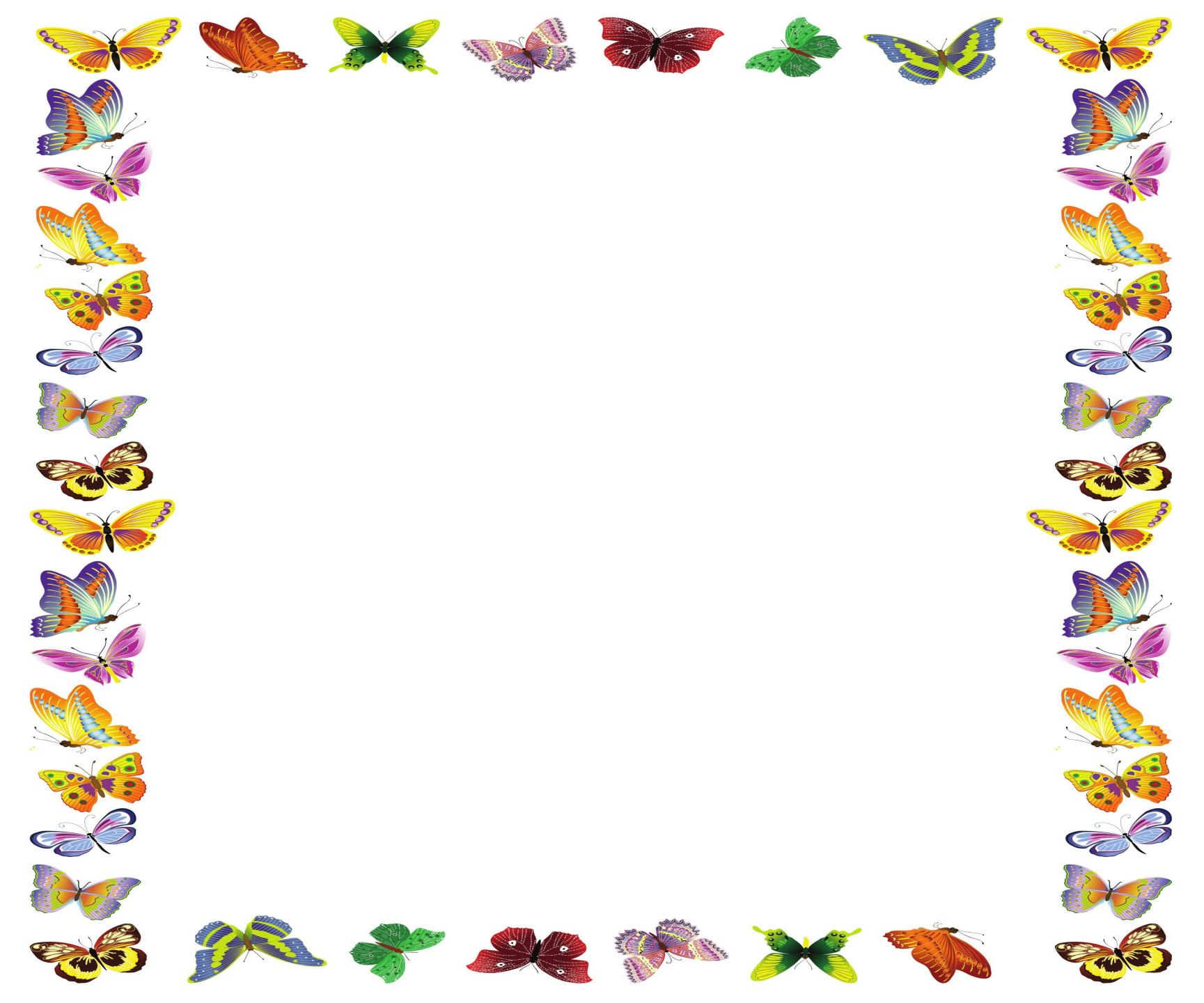 День первый 13.12.2021 г.Открытие недели знакомство с планом работыДень второй 14.12.2021гКонкурс « Король и королева письма среди 1-х классов» Среди 1-х классов победу одержали Бекишев Абдулхаджи  1 «б» кл. Аджиева Шавла  1 «г» кл.Открытый урок в 1 «в» классе Тема: Прописная буква Д.День третий: 15.12.2021г. Конкурс чтецов среди 2-х классов Среди 2-х классов победу одержалиКарагишиев  М.  2 «б» кл. Гаджимурадова   2 «в» кл.Открытый урок во 2 «а» классе Тема: В.В.Бианки «СОВА»День четвертый:16.12.2021г.Олимпиада по русскому языкумсреди 3-х классов Среди 3-х классов победу одержали     Команда 3 «г» кл.Открытый урок по русскому языку в 4-В классе.Тема: Склонение имен  существительных множественного числа.День пятый: 17.12.2021г.Викторина по сказке среди 4-х классов Среди 4-х классов победу одержали    Команда 4 «а» кл.Открытый урок по русскому языку в 3 «г» классе Тема: Правописание приставок и суффиксов.День шестой:18.12.2021г.   Награждение победителей.Ответственный за проведении недели русского языка и литературного чтения Гаджимурадова К.И.         На протяжении многих лет в нашей школе проводится неделя начальных классов. В ней принимают участие учителя и учащиеся начальных классов. Ежегодно с огромным удовольствием участвуют дети в различных мероприятиях в рамках проведения недели. С большой ответственностью относятся учителя к подготовке и проведению открытых учебных занятий, используя различные формы и методы проведения их.         Проводимые уроки отмечались разнообразием приёмов и методов обучения, форм организации. Учителя старались работать творчески, так как современные уроки - это творчество самого учителя, его стремление к проявлению профессиональной индивидуальности. В тоже время каждый ученик начальной школы является активным участником всех событий недели. Он может попробовать себя в разных ролях, попробовать свои силы в различных видах деятельности. Мастерить, фантазировать, выдвигать идеи, реализовывать их, рисовать. Загадывать (придумывать) и разгадывать свои и уже существующие задачи и загадки.             По результатам проведения недели начальной школы можно сделать следующие выводы:Учителя применяли на уроках элементы современных педагогических технологий и методик преподавания: групповые, методы работы, разнообразные творческие методы.Все преподаватели в своей работе используют современные технические средства.Учащиеся на внеклассных мероприятиях показали хороший уровень самоорганизации, высокий уровень выполнения требований учителя, в достаточной степени – уровень владения универсальными учебными действиями.Все учителя в ходе предметной недели проявили хорошие организаторские способности. В качестве недочетов и перспектив можно определить следующее: Еще активнее использовать на уроках методы поисковой, исследовательской деятельности, иных современных методик преподавания.         В конце полугодия в начальных классах проводилась административная проверка знаний учащихся по русскому языку , математике, литературному чтению и  окружающему миру.    График открытых уроков   на  2021-22 уч.г.          Для учеников 1-4 классов  «БСОШ №2» прошли единые  классные часы, посвященные Международному дню борьбы с коррупцией 6 ноября. На классном часе ребята  познакомились   с понятием «коррупция»,   с формами её проявления и последствиями для каждого гражданина. Ученики проанализировали историю коррупции в нашей стране и выяснили, что это явление имеет древние корни.         Коррупция-это угроза национальной безопасности страны, поэтому антикоррупционное воспитание начинается уже в школе. Цель такого воспитания – закладывать в обучающихся неприязнь к коррупции с детства, чтобы защитить наше государство от этой проблемы в будущем.   В конце классного часа ученики пришли к выводу, что победить коррупцию можно только тогда, когда каждый гражданин будет занимать активную жизненную позицию, прикладывать все свои силы для сужения пространства проявления коррупции и решать вопросы законным способом, ведь начинать нужно с себя.Единые классные часы:"В дружбе народов-единство России"-25.10."Чисто не там,где убирают, а там, где не сорят"-29.11"Уроки трезвости"-13.12"Крымская весна!"-14.03"Героическая профессия-космонавт!"-11.04 "День Победы"-06.05        Прошел конкурс рисунков  «Надо жить честно!» среди 1- 4 классов  7 ноября,  где   приняли активное участие  1а,2а,2в,3а,3б,3 в,3г,4в.На муниципальном этапе конкурса  рисунков  «Надо жить честно!» 2 место получила Байсаидова Асиль ученица 2 в класса, 3-е место- Рамазанов Ибрагим 2 в класс, 3-е место Джаватханова Мадина 2 в класс.Конкурс "С чего начинается Родина?"(муниципальный этап), где ученица 2 "в" класса Девлетбиева Фатима заняла 2 место.В 4 «б» классе Нагаева М.И. провела круглый стол 7 ноября.   Были проведены  Традиционные  мероприятия    в начальных классах    за  2021-22 уч.г.02.09.2021г. среди 4-ых классов  был проведен  Федеральный просветительский марафон "Новое Знание", приуроченный ко дню Знаний22.09.- 4 а   викторина "Самый, самая, самые"23.09- 4б     квест -олимпиадная игра24.09.- 4 в   Олимпиадная игра4а,б,в- приготовили олимпиадный уголок.15.09- мероприятия ко Дню единства  народов Дагестана -1в,2в,3в24.09-Математические олимпиадные игры-4в26.09.-мониторинг среди 4-ых классов28.09 -ярмарка  среди 1-4 классов25.10- "В дружбе народов - единство России"-единый классный час 1-4 классы26.10-открытый урок "В дружбе народов единство России"-3г26.10-торжественная линейка "Прием в РДШ"-3-4 классы27.10- конкурс рисунков среди 4-ых классов27.10-торжественная линейка -2в ответственная  Юсупова М.С.27.10- урок добра-4б- Атаева Р.А.27.10-открытый урок  -"Береги планету! "-1 а Багатырова Д.А.13.-родительское собрание-1-4 классы 17.11-проверка техники чтения в 1-ых классах15.11-словарный диктант16.11- 18.11-математический диктант 19.11-проверка рабочих тетрадей15.11-открытие декады математики17.11 конкурс "Занимательные задачи, ребусы" среди 1-ых классов. 1 место-1а Багатырова Д.А.17.11 -конкурс "Перфокарты" , среди 2-ых классов.1 место 2 в-кл. рк Юсупова М.С.18.11-интеллектуальная игра "Я знаю математику", среди 4-ых классов. 1 место 4 а кл. рук. Маграмова Ф.А.20.11-викторина "В стране математики", среди 3-их классов. 1 место 3 в-кл. рук. Гаджимарова С.М.25.11- открытое внеклассное мероприятие "День МАТЕРИ" -2 в класс28.11-единый классный час "Скажем коррупции нет!-1-4 классы29.11-классные часы "Чисто не там, где убирают, а там, где не сорят", 1-4 классы07.12-круглый стол среди 4-ых классов-Нагаева М.И.07.12- открытый урок "Эколята"-1г класс09.12-цифровой урок "Разработка игр" в рамках проекта "Урок Цифры"-1а класс09.12-цифровой урок "Герои народов-4а09.12- флешмоб -Нагаева М.И.,Алакаева Г.А.,09.12-"Урок Мужества"-2а,4а11.12-патриотический мотивирующий цифровой урок "Письма деду"-2гкласс13.12- "Уроки трезвости"-единые классные часы -1-4 классы13.12- открытие декады русского языка и литературы14.12- конкурс "Умники и умницы", среди 2-ых классов. 1 место Гаджимурадова Асият 2 в-кл. рук. Юсупова М.С. Муниципальный этап Республиканского конкурса сочинений "С чего начинается Родина"- 2 место Девлетбиева Фатима 2 в класс_ кл. рук. Юсупова М.С.18.12."Новогодние окна"-3в класс22.12-урок добра -2б20.01.-районный конкурс "Снежный городок Эколят" -Алиева Х.Т.21.01-региональный этап Всероссийского конкурса научно-технического творчества "Шустрик" -Турлавова К.О.24.01-открытый крок по окружающему миру "В зеленом лесу и голубой воде"-2 в класс27.01- Урок Памяти -4в,"Светлячки памяти-1г, "Письменное умножение и деление в разных странах"-Кадырова З.К.27.01- просмотр фильма -1г11.02- -Республиканское родительское собрание  РД по информационной безопасности  обучающихся "Внимание, родитель!"16.02-конкурс чтеца, посвященный ко Дню ЗАЩИТНИКА ОТЕЧЕСТВА  среди 1-4 классов, ответственная Турлавова К.О.17.02-линейка, ответственная Рамазанова  М.Д.3 б класс17.02-выставка плакатов ответственная Махмудова З.Т.18.02-урок Мужества-3а18.02-Творческий конкурс с мальчиками "Оружие России" , ответственная Гаджимарова С.М.19.02-  Фестиваль "С песней к Победе-Юсупова Г.Р.21.02 Патриотический урок "Письма деду"-3г класс21.02- открытый урок ОБЖ, посетил   2 г класс 04.03- общешкольная линейка, посвященная событиям России с Украиной в целях патриотического воспитания.05.03- Акция к 8 марта-2г25.03-Показ мультфильма-1а,б,в,г25.03-"День веселых затей!"-2а,б,в,г28.03-Подготовка к ВПР-4а,б,в30.03-Поход на природу "В дорогу за здоровьем!"-3а,б,в,г09.04-Тотальный диктант- Аджиева Б.А.,Юсупова М.С., Шамшудинова А.Ш.,Джабуева С.А., Маграмова Ф.А.11.04.-Конкурс чтеца "Вперед к звездам"-1-4 классы-ответственная Юсупова М.С.11.04-Конкурс рисунков "Космос глазами детей!"-Кадырова З.К.11.04-Спортивное состязание "На ковре самолете"-1а,б11.04.-Линейка -1в,г-ответственная Махмудова З.М.18.04-Линейка "Итоги 2-3 четверти"-ответственная  Турлавова К.О.20.04-Всероссийский проект "Классные встречи!"-1в21.04- Акция "Мы рядом с Вами!"-3г21.04-Акция "Часы обратного счета"-3в21.04-Акция "Я помню. Я горжусь!"-2б22.04-Акция "Мы вместе!"-3а19.05-Линейка -Принятие в ряды РДШ-3 кл11.06-12.06- Культурно-досуговая площадка"12 июня -день России"-3а"Родина моя"-3б"Люблю Россию"-3в"Праздник моей Родины"-3гЧлены МО начальных классов активно участвуют в различных мероприятиях по распространению и обобщению опыта работы. Они являются слушателями обучающих вебинаров таких  издательств как  «Просвещение», «Легион»,  образовательной платформы «Учи.ру» и др.  Прошли повышение квалификации :                                               Справка о прохождении программы по русскому языку за 2021-2022 учебный годСправка о прохождении программы по математике за 2021-2022 учебный год .Справка о прохождении программы по окружающему миру за 2021-2022 учебный годСправка о прохождении программы по литературному чтению за 2021-2022 учебный годСправка о прохождении программы по физической культуре за     2021-2022 учебный годСправка о прохождении программы по английскому языку за     2021-2022 учебный годСправка о прохождении программы по родному языку за     2021-2022 учебный годСправка о прохождении программы по  родной литературе за     2021-2022 учебный годСправка о прохождении программы по родному/русскому за     2021-2022 учебный годСправка о прохождении программы по родному/русскому за     2021-2022 учебный годСправка о прохождении программы по музыке  за    2021-2022 учебный годСправка о прохождении программы по технологии  за 2021-2022 учебный годСправка о прохождении программы по внеурочной деятельности (НТТ)  за 2021-2022 учебный годСправка о прохождении программы по внеурочной деятельности  за 2021-2022 учебный годСправка о прохождении программы по элективному курсу  за     2021-2022 учебный годСправка о прохождении программы по основе светской этики  за 2021-2022 учебный год  Все учителя начальных классов имеют постоянно закрепленные за ними кабинеты. В кабинетах имеется учебно-методическая литература, дидактический материал, материал для индивидуальной работы. Но, к большому сожалению, в кабинетах нет  ПК, мультимедийные установки, интерактивная доска, проектор.По итогам методической работы за 2021 – 2022 учебный год можно сделать выводы: - Признать работу МО учителей начальных классов удовлетворительной. - Отметить положительную динамику результатов работы учителей.- Совершенствовать дальнейшее развитие педагогического мастерства. Педагоги спланировали мероприятия на следующий учебный год. Таким образом, анализ работы методического объединения показал, что запланированный план работы МО практически выполнен. Задачи, поставленные перед МО, реализованы.  Методическая работа позволила выявить проблемы, стоящие перед учителями:- низкий уровень активности педагогов в профессиональных конкурсах; -  проблемы организации работы с одаренными детьми. На следующий учебный год МО продолжит методическую работу по следующим направлениям: 1) Продолжение работы на образовательных платформах для повышения качества образования и оптимизации учебного процесса. 2) Создание условий для систематизации и обобщения передового педагогического опыта учителей школы.Исходя из вышеизложенного, перед учителями начальных классов поставлены следующие задачи на 2022- 2023 учебный год:уделять особое внимание совершенствованию форм и методов организации уроков;вести работу в соответствии с индивидуальным темпом и уровнем развития учащихся;спланировать взаимопосещение уроков с учетом индивидуальных потребностей учителей;продолжить работу с мотивированными детьми;каждому учителю в обязательном порядке к повышению своего педагогического мастерства через систему курсов повышения квалификации, посещение городских семинаров, посещение уроков коллег;работать над индивидуальной темой по самообразованию;повышать уровень качества знаний обучающихся за счет освоения современных педагогических технологий, способствующих развитию личности каждого ребенка; совершенствовать методический уровень педагогов в овладении новыми педагогическими технологиями; стимулировать активное использование ИКТ в организации учебно-воспитательного процесса.3.Социальная работа.    1. Диагностическая и аналитическая – формировала банк данных «трудных» подростков и обучающихся из семей, находящихся в социально-опасном положении, учёт динамики успеваемости и посещаемости учеников, анализ занятости во внеурочное время. - наблюдение в урочной и внеурочной деятельности через посещение уроков, кружковых занятий; - педагогическая характеристика учащихся; 2. Социально-педагогическая помощь и поддержка в работе классных руководителей и учителей-предметников.3. Коррекционно-индивидуальная работа с детьми, состоящими на профилактических учётах, с целью усиления позитивных влияний социальной среды.4. Социально - профилактическая - установление доверительных отношений с подростками и родителями, использование имеющегося арсенала правовых норм для защиты прав и интересов личности.- Индивидуально-консультативная помощь родителям; - Организация и проведение классных и тематических родительских собраний.-Индивидуальные и групповые консультации для детей и родителей. Профилактика девиантного поведения среди несовершеннолетних в рамках реализации профилактической программы «Не сломай свою судьбу». С начала учебного года была сформирована нормативно-правовая база и  отдельная папка, разработан план мероприятий по профилактике девиантного поведения, по которому велась основная работа, собран и обновлен банк данных. Ежедневно осуществлялся контроль за посещаемостью учащихся школы, регулярное отслеживание посещаемости занятий, обучающихся в образовательной организации, (учет несовершеннолетних, не приступивших к занятиям на начало четверти, а также систематически пропускающих занятия по неуважительным причинам). Систематически проводились рейды по данным семьям, беседы с родителями, индивидуальные консультации с обучающимися, привлечение учащихся в различные кружки и секции, во внеклассные мероприятия, которые подсказывали им ответы и пути решения трудных жизненных проблем, конфликтных ситуаций в семье, школе, личной жизни. Большое внимание уделялось практическим занятиям, с оказанием социально-педагогической поддержки, по необходимости индивидуальной помощи.Цель занятий – учить детей правильно реагировать и осознавать свои ошибки, анализировать свои поступки и их последствия, учить преодолевать трудности и неприятности жизни, делать выбор и отвечать за последствия перед собой и окружающими, помочь наладить контакты со сверстниками и взрослыми, повышать стрессоустойчивость организма.В течение учебного года с кл рук и педагогами проводилось социально-педагогическое просвещение в вопросах дезадаптивного поведения детей и подростков.Родители были ознакомлены с информацией о причинах, факторах, динамике «девиантного»  поведения, были даны рекомендации.С целью предупреждения кризисных состояний и коррекции социально-педагогического неблагополучия обучающихся проводились классные часы, профилактические групповые и индивидуальные беседы, круглые столы, внеурочные воспитательные мероприятия, тренинги межличностного общения и социального окружения с приглашением представителей.В целях предотвращения совершения правонарушений, преступлений с участием и в отношении несовершеннолетних, в каждом конкретном случае разрабатываются индивидуальные программы реабилитации и адаптации несовершеннолетнего. Особое внимание уделяется вопросу обеспечения занятости детей в свободное от учебного процесса время. Сложность состоит в том, что не все родители заинтересованы в контроле за занятостью своих детей в свободное время, ссылаясь на нехватку времени, а порой и на то, что дети уже взрослые и сами могут решать, чем и с кем заниматься. Всё больше наблюдается тенденция отстранённости родителей от воспитания и обучения своих несовершеннолетних детей, считают, что обучать и воспитывать должна школа. Остается актуальным проведение обучающих мероприятий для детей по бесконфликтному общению, управлению своим поведением, эмоциями при возникновении конфликтных ситуаций, снижение агрессивности. Позитивного влияния на личностный рост несовершеннолетних, возможно, добиться в тесном сотрудничестве со всеми субъектами профилактики. На основании диагностического анализа эмоционального состояния ребёнка, бесед с ним, его родителями, родственниками, рекомендаций психолога, представленных на ребёнка, реализуются мероприятия по учёту социальной, педагогической запущенности несовершеннолетнего, склонного к правонарушениям, бродяжничеству. Работа с классными руководителями. В течение учебного года  велась работа с классными руководителями, предлагалась тематика классных часов, проводились беседы, даны необходимые рекомендации в проведении воспитательных мероприятий и предупреждению конфликтных ситуаций в классе.В течение учебного года по всем классам по графику проводилась совместно с кл рук профилактическая работа по правовому воспитанию в вопросах асоциального поведения, направленная на законопослушное поведение и повышение мотивации к обучению.Совместно с кл рук 8г Селезневой М.А. была посещена семья по пропускам детей Магомедовых, составлен акт обследования ЖБУ проживания семьи и оказывалась материальная помощь семье педагогическим  коллективом школы.В течение учебного года с кл рук и педагогами проводилось социально-педагогическое просвещение в вопросах дезадаптивного поведения детей и подростков. Были составлены бланки-согласия родителей на социально-педагогическое сопровождение детей.Урок «Взрослый разговор о Мире» вопрос-ответ для педагогов и обучающихся.Урок «Защитники мира», посвященный событиям на Украине.Урок «Что такое «фейки»? Как проверять информацию?»Была составлена справка по итогам посещаемости среди 5-ых классов с 15.11.по 30.11.21г.Совместно с кл рук 5а Эльмурзаевой К.Д.. была посещена семья Магомедова Муххамеда по пропускам учебных занятий, составлен акт обследования ЖБУ проживания семьи.Оказана помощь классным руководителям в составлении педагогических характеристик детям – инвалидам. 18.04.2022г. Посещение детей – инвалидов обучающихся на дому для проверки (ЖБУ) жилищно – бытовых условий проживания семьи с составлением актов обследований и оказания родителям консультативной помощи совместно с педагогом психологом Эльмурзаевой К.Д.  (8в класс Батыргазиеву Умуй, 8б класс Залибекову Хадию, 5а класс Зубакова Халида)  Обновлены характеристики на детей, состоящих на разных формах учета (ВШК и «группы риска»)Работа с родителями. В течение года были проведены консультации по вопросам правовой культуры, по вопросам защиты прав несовершеннолетних. 13.11. 2021г. проведены классные родительские собрания по итогам 1 четверти и обсудить проблему дисциплины, под роспись родителей было принято положение о правилах пользования мобильными телефонами для обучающихся. Посетила родительские собрания 7б, 6в, 8г классов. Родителей ознакомили со ссылкой на родительский контроль.01.10. 2021г. проводилось общешкольное родительское собрание по актуальным проблемам, возрастным особенностям детей.14.10. 2021г. проводилось общешкольное собрание председателей родительских комитетов классов с приглашением инспектора ПДН ОМВД России в Бабаюртовском районе капитана полиции Юнусовой Айны Асвадовны на тему: «Профилактика безопасного поведения» 5-6 классах с раздачей информационных буклетов, памяток в помощь родителям, посещение на дому для проверки жилищно-бытовых условий проживания семьи и консультаций с детьми и родителями с ознакомлением закона об образовании об ответственности родителей за воспитание и обучение своих детей. 17.12.2021. был проведен родительский урок родительским комитетом 6б класса на тему: «Профилактика вредных привычек у несовершеннолетних детей» – председатель родительского комитета Черивова З.С., члены родительского комитета – Магомедова А.И. и Мамаева Э.А. Работа с обучающимися. В течение четверти с обучающимися проводилась профилактическая работа по профилактике  курения, алкоголизма, экстремизма и терроризма, правонарушениям и преступлениям. 28.09. 2021г. Проведен круглый стол на тему «Профилактика экстремизму и терроризму»  в 7в классе с использованием презентаций и видеороликов. Проведены профилактические беседы с обучающимися, состоящими на разных формах учета (внутришкольный учет, учет «группы риска», детей, состоящих на учете в ПДН) с детьми из семей, находящихся в социально-опасном положении на темы: «Ты и Закон», Административная и уголовная ответственность несовершеннолетних», «Половая неприкосновенность» (отдельно с девочками по графику).19.11.2021. в 7-8 классах по профилактике правонарушений и преступности среди несовершеннолетних была проведена КВЕСТ – игра на тему: «Вместе все преодолеем» 06.12.2021. был проведен круглый стол на тему: «Мир без коррупции» в 6б классе.10.12.2021. был проведен открытый урок в 5б классе ко Дню Героя Отечества на тему: «Уроки Мужества». 30.12. 2021г. инструктаж по правилам поведения и технике безопасности в период зимних каникул, детей, состоящих на разных формах учета (ВШК, ПДН, «группа риска»).Поставлены на внутришкольный контроль успеваемость обучающихся, не аттестованных по итогам первой четверти, разработаны и реализованы индивидуальные планы работы с обучающимися:7а Алиева А. – не аттестована по физике по уважительным причинам (по болезни)- учитель Териков Р.П.8а Алибеков И.- не аттестован по английскому языку- учитель Шамшидова К.А.12.01.2022г. Профилактические беседы с подростками 6-8 классов (мальчиками) на тему духовно-нравственного воспитания несовершеннолетних подростков. Приглашенный-представитель администрации по вопросам религии и культуры имам мечети с. Бабаюрт Алтавов М.А.17.01.2022г. Открытый классный час в 6б классе, посвященный «Неделе памяти жертв Холокоста» в Республике Дагестан «Помни - не забудь!»19.01.2022г.   Квест – игра «Вместе все преодолеем!» по профилактике правонарушений и преступлений среди несовершеннолетних подростков 7-8 классов.09.02.2022г. Повторительно – обобщительный открытый интегрированный урок с учителем истории и обществоведения Бартиевой У.М. на тему «Древняя Греция» в 5 в классе.10.02.2022г. Внеклассное воспитательное мероприятие – круглый стол на тему: «Молодежные субкультуры» в 8г классе.01.03.2022г. Открытие декады социально – психологической службы «Солнечный круг». Акция  «День  позитива»02.03.2022г. В рамках декады социально – психологической службы проведено внеклассное воспитательное мероприятие  «Я в мире! Мир во мне!» в 5в классе.09.03.2022г. В рамках декады социально – психологической службы проведено внеклассное воспитательное мероприятие  «Закон внутри нас!» в 5а классе.14.03.2022г. В рамках декады социально – психологической службы проведен круглый стол по профилактике правонарушений безнадзорности и беспризорности на тему: «Все в твоих руках» в 7 – 8  классах.14.04.2022г. Открытый классный час на тему: «Кто любит труд, того люди чтут» в 6б классе.21.04.2022г. В рамках республиканской акции «Весенняя неделя добра – 2022» Акция «Часы обратного отсчета» 21.04.2022г. В рамках республиканской акции «Весенняя неделя добра – 2022» Урок Памяти жертв в годы ВОВ  «Часы обратного отсчета» 15.04.2022г. Анкетирование на выявление учебных потребностей обучающихся 5х классов.11.05.2022г. Воспитательное мероприятие «Урок безопасности» по профилактике экстремизма и терроризма с просмотром видеороликов и презентаций по формированию устойчивого неприятия идеологии экстремизма и терроризма в молодежной среде с раздачей буклетов и памяток в 8г классе.12.05.2022г. Профориентационная работа по трудоустройству несовершеннолетних граждан в возрасте от 14 до 18 лет «Ярмарка вакансий для несовершеннолетних граждан» ГКУ  РД ЦЗН в МО Бабаюртовский район  с обучающимися 8б класса.31.03.2022г. Профилактическое занятие  с элементами тренинга  в период весенних каникул с «группой риска»  на тему: «Мое будущее. Каким я его вижу?»30.05. 2022г. инструктаж по правилам поведения и технике безопасности в период летних каникул, детей, состоящих на разных формах учета (ВШК, ПДН, «группа риска»).Продолжить работу с детьми «группы риска» и обучающимися, состоящими на внутришкольном учете, так как данная категория детей требует повышенного внимания в работе социально-психологической службы, всего педагогического коллектива школы и  родителей, направленная на законопослушное поведение и повышение мотивации к обучению. Необходимо выявлять  интересы и потребности обучающихся, трудности  и проблемы, способствующие отклонению в поведении, своевременно оказывать социальную помощь, поддержку обучающихся и их семей, оказавшихся в социально-опасном положении.Координация взаимодействия учителей, родителей, специалистов социальных служб, представителей административных органов для оказания социально-психологической помощи обучающимся.Проведение профилактической работы с обучающимися школы, с родителями, направленную на повышение ответственности родителей за воспитание и обучение своих детей, на повышение правовой грамотности.Способствовать снижению  числа обучающихся,  состоящих на профилактическом учете, родителям рекомендовать обратить внимание на активность детей в социальных сетях.Содержание работы:1.   Работа с учащимися.2.   Работа с родителями.3.   Работа с педагогическим коллективом.Основные направления работы·        Диагностика;·        Консультирование;·        Просвещение.Деятельность психолога строится на системной основе и при адекватном отражении реальных условий и требований практики педагогического процесса.Акценты сопровождения расставлены на следующих этапах развития детей:- этап адаптации первоклассников к школьной среде;- этап окончания начальной школы и переход в среднее звено;Психологическое сопровождение первоклассников  осуществляется в несколько этапов:Диагностируется, анализируется уровень адаптации учащихся 1 классов на конец года.Анализируя результаты исследования можно отметить неравномерность уровня готовности учащихся к системному обучению в школе. Состав детей неоднороден: есть дети, имеющие сниженные показатели внимания, памяти, проявляющие негативное отношение к школьному обучению, это является неблагоприятным фактором, т. к. говорит об отсутствии школьной мотивации, даже на социальном уровне и не зависит от уровня интеллектуальной зрелости ребенка.Психологическое сопровождение учащихся начальных классовРабота в начальной школе обусловлена психологическими и педагогическими задачами развития детей данного возраста. Поскольку ведущей в данном возрасте является учебная деятельность, в процессе которой происходит формирование и развитие всех психических процессов и личностных новообразований ребенка, очень важно полноценное формирование данного вида деятельности. В противном случае, несформированные своевременно качества, остаются незрелыми и впоследствии воспрепятствуют успешному обучению.Следовательно, в процессе наблюдения, диагностики, факультативных занятий, индивидуальных бесед с учащимися, консультирование педагогов и родителей решается основная задача: развитие познавательных процессов, формирование осознанной позиции школьника, учебной мотивации и ответственного отношения к своей деятельности. Выявляются неблагоприятные тенденции развития.Общее направление работы: подготовка учащихся к обучению в среднем звене, развитие познавательных процессов, логического мышления.Психологическое сопровождение учащихся при подготовке к переходу в среднее звеноРабота в данном направлении начинается еще в 3 классе, когда родители учащихся были ознакомлены с особенностью обучения в новых условиях, с возможными причинами возникающих проблем и имели возможность психологически подготовиться к трудностям. Такая беседа проводилась с родителями учащихся 3 класса – на родительском собрании, а также индивидуально – в консультативном режиме. В 4 классе проведены  встречи с родителями на родительских собраниях.Обращает на себя внимание такая особенность: некоторым детям по окончании 4 класса уже исполнилось 11 лет, следовательно, по возрастной периодизации их можно отнести к группе учащихся младшего подросткового возраста. Проблемы, с которыми сталкивается педагог в текущем учебном году, работая с данным классом (снижение интереса к учебе, трудности организации), в основном не свойственны начальной школе. Однако следует принять во внимание тот факт, что в условиях обучения (1 – 4) многие ученики 4 класса практически являются подростками, следовательно, учебную и воспитательную работу в 4 классе необходимо строить с учетом возрастных особенностей.Анализ результатов диагностикиДля исследования уровня адаптации 1 классов выбраны диагностические методики показывающие развитие внимания, мотивации и тревожности. В ходе систематического обучения внимания и мотивация должны становиться выше, а тревожность меньше.15.04.2022 г. В 4-х классах  проведена диагностика умственного развития. ШТУР предназначен для диагностики умственного развития учащихся подросткового и юношеского возраста, контроля за процессами умственного развития в период школьного обучения. Область применения: профконсультация, контроль обучения, разработка общих и индивидуальных рекомендаций по коррекции  умственного развития учащегося. Описание  методики. Тест включает шесть наборов заданий (субтестов): "осведомленность" (два субтеста), «аналогии", "классификация", «обобщение", "числовые ряды"С детьми проводились профилактические беседы, индивидуальные консультации.Результат данной работы имеет средне положительную динамику.Большая часть работы с родителями  сводилась индивидуальным консультациям и личным беседам по вопросам воспитания и обучениям ребёнка и проблемам межличностных отношений в семье.Так же происходило посещение спортивных секций, куда ходят дети.Работа с пед. коллективом велась в следующих направлениях: выступления на пед.советах и семинарах.Проведена работа в оформлении  документацииК концу учебного года обследованы все учащиеся школы.Результаты психодиагностики рассматривались в режиме индивидуальных консультаций с учащимися и их родителями. В каждом исследовании выделяется «контингент риска» - учащиеся, которые нуждаются в дополнительном педагогическом контроле и психологической поддержке. Также выделены определенные тенденции, закономерности, динамика изменений испытуемых явлений.Работа в новом году предполагает сохранение и совершенствование уже существующих направлений в системе психологического сопровождения образовательного процесса.4.Психолого-педагогическая работа.В соответствии с планом воспитательной работы МКОУ «Бабаюртовская СОШ №2 им.Б.Т. Сатыбалова» и планом  работы педагога-психолога школы на 2021-2022 учебный год, с целью создания оптимальных условий для обучения, развития и реализации личностного потенциала каждого учащегося; психолого-педагогического сопровождения учащихся на всех этапах обучения и воспитания; создания благоприятного психологического климата в коллективе, формирования продуктивных моделей поведения у всех участников образовательного процесса; профессиональной  ориентации и профессионального самоопределения  учащихся, в течении года была проведена следующая работа:Диагностическое направление.Диагностическая работа проводилась по намеченному годовому плану, а также в соответствии с запросами педагогов, учеников, родителей.  В рамках проведения групповой диагностики проводились следующие виды  исследования: для определения адаптации проводилось изучение школьной тревожности и школьной адаптации по методике Филлипса; диагностика  мотивации обучения школьников (М.И. Лукьянова, Н.В. Калинина.);выявление стиля педагогического общения  с учащимися;диагностика склонности к суицидальному поведению;психодиагностика воспитанников школы  с поведенческими  проблемами изучение межличностных отношений в классах, выявление социальной роли обучающихся;  тест «Дом, Дерево, Человек» (ДЖ Буком); диагностика уровня осведомленности подростков  о наркотических веществах;«Предпочтительные виды профессиональной деятельности» тестирование в 8 х классах и др. В процессе консультирования для определения проблемы и ее причин проводилась диагностика, в основном с использованием проективных методов, диагностической беседы и наблюдения.   Набор диагностических методик соответствовал предъявляемым запросам, и позволяли дифференцировать трудности и определять их причины. Что в свою очередь, позволяло планировать дальнейшую развивающую и консультативную работу, а также давать рекомендации по преодолению трудностей.  С учетом  результатов диагностик проводится коррекционно-развивающая работа.В процессе консультирования для определения проблемы и ее причин проводилась диагностика, в основном с использованием проективных методов, диагностической беседы и наблюдения.   Набор диагностических методик соответствовал предъявляемым запросам, и позволяли дифференцировать трудности и определять их причины. Что в свою очередь, позволяло планировать дальнейшую развивающую и консультативную работу, а также давать рекомендации по преодолению трудностей. Выводы. Оценивая проведенную диагностическую работу, можно сделать вывод о том, что имеющиеся в распоряжении методики и собственные профессиональные знания позволяют достаточно точно и полно определять различные проблемы и нарушения, имеющиеся у учеников.     С учетом  результатов диагностик проводится коррекционно-развивающая работа.  Была также проведена работа, направленная на выявление детей склонных к суицидальному поведению.Консультативное направление.   Процесс консультирования обычно проходил в два этапа: - первичное консультирование – во время которого собираются основные данные и уточняется запрос; - повторное консультирование – для получения более объективной информации с помощью диагностических методов, определение плана дальнейшей работы по проблеме. Родителям и педагогам давались рекомендации по особенностям взаимодействия с ребенком и способам преодоления трудностей. Повторные консультации в некоторых случаях не ограничивались отдельным приемом, а носили системный характер, в этом случае во время беседы обсуждалась динамика работы с ребенком, и уточнялись рекомендации.  В связи с тем, что основной контингент – это дети подросткового возраста, большинство запросов связаны с проблемами межличностного общения. В целом все запросы можно разделить на: трудности в общении со сверстниками, эмоционально-поведенческие трудности (агрессивность, тревожность, демонстративность и т.п.), проблемы в детско-родительских отношениях, трудности обучения.   В процессе консультирования решались следующие задачи: прояснение и уточнение запроса; сбор психологического анамнеза для установления возможных причин     нарушений;диагностика нарушений;рекомендации учащимся, а также педагогам и родителям по вопросам воспитания и  устранения нарушений; составление плана дальнейшей работы по запросу. Были проведены консультации с учащимися 5-8 классов с целью  профилактики потребления ПАВ, профилактики девиантного поведения, профориентации  и профилактики суицидального поведения. Выводы. В целом за истекший период консультативная работа была в большинстве случаев эффективной и позволила решить  необходимые задачи консультативной деятельности. Также стоит обратить внимание на возросшее количество обращений за консультациями со стороны родителей.   Коррекционно-развивающее направление.  За отчетный период проводилась групповая развивающая работа с учащимися, направленная на развитие у учащихся необходимых качеств для более успешной адаптации и преодоления трудностей в когнитивной, эмоционально-поведенческой и коммуникативной сферах. В 5- 8 классах коррекционно-развивающая работа велась преимущественно в индивидуальной форме, проводилась также групповая работа с учащимися 5-8 классов.      Основная тематика коррекционно-развивающих занятий:развитие внимания, коррекция эмоционального состояния, работа со стрессовыми состояниями, с агрессией, развитие коммуникативных навыков, профориентация, адаптация учащихся 5 классов к переходы в среднее звено и др.   Просветительская деятельность. Данное направление деятельности реализовывалось в форме тематических бесед и мероприятий различной направленности.  Цель данных мероприятий - познакомить учащихся с актуальными для их возраста проблемами в интерактивной форме, дать возможность учащимся путем рефлексивного анализа расширить представления о себе и сформировать активную позицию в отношении возможности преодоления имеющихся трудностей.           Основные темы: Психология общенияСпособы снятия стрессаСоциальные сетиНаркотики и подросток Мальчики и девочки - два разных мира и др. Были проведены встречи  обучающихся состоящих на учете ВШК и детей из «группы риска» с представителями духовенства района.    Задачами данного вида просветительской деятельности являются:повышение психологической грамотности; осознание педагогами и воспитателями  своей роли в формировании и преодолении трудностей ребенка; побуждение взрослых к личностному росту и изменению форм взаимодействия с ребенком; мотивирование взрослых на более глубокую работу по преодолению трудностей. Была проведена просветительская работа с родителями. Темы консультаций с родителями: «Особенности подросткового возраста», «Социальные сети…» и т.д. В 3 четверти была проведена декада социально-психологической службы. В рамках декады были проведены следующие мероприятия:Психологическая игра « Мы такие разные» в 5 а классеОткрытое тренинговое занятие по профориентации 8 б классе.Круглый стол на тему: « Я человеком быть обязан» в 8в классе.Открытое тренинговое занятие: «Конфликты и пути их решения».Интегрированный урок психологии и математики: «Развитие познавательных процессов на уроках математики». Совместно с Моллаевой Э.Б.     А также в рамках профилактики коррупции было проведено мероприятие на тему: «Что такое коррупция? B как с ней бороться?». Была проведена профилактическая работа потребления ПАВ и профилактика «девиантного» поведения среди учащихся  5-8 кл.  Также  просветительские беседы в процессе индивидуальных консультаций для педагогов  по вопросам особенностей развития детей и взаимодействия с ними.    Методическая работа. Методическая работа осуществлялась по следующим направлениям: Разработка развивающих, коррекционных и просветительских программ. Результатами методической работы за этот период стали:  а) подбор, анализ и систематизация материалов для написания программ;  б) составление программ для групповой и индивидуальной коррекционно-развивающей работы; в) разработка классных часов для учащихся.  Анализируя всю проведенную за истекший период работу можно сказать о том, что вся деятельность велась в соответствии с перспективным планом работы и по всем направлениям. 5.Работа школьной бибилиотеки.       Школьная библиотека ведет работу согласно утвержденному годовому плану.1. Основные сведения о читателях.Количество читателей всего - 448Из них учащихся:Начальная школа - 146Средняя школа - 228Количество педагогов  - 742. Основные показатели работы библиотеки Общее количество посещений  - 1647 Количество книговыдачи  - 16983. Фонд школьной библиотеки: Фонд учебников - 8982 Основной книжный фонд - 15950Для обеспечения учета библиотечного фонда ведется следующая документация:- Инвентарные книги- Тетради учета книг, принятых от читателей взамен утерянных- Дневники работы библиотеки- Журналы регистрации  счетов и накладных- Папки актов движения фондов- Тетрадь выдачи учебников по классам- Картотека учебниковЗаписи в документах производятся своевременно.4. Работа с основным книжным библиотечным фондом:-Расстановка, перестановка и размещение фонда художественной литературы с учетом свободного доступа читателей- Обеспечение свободного доступа к фонду художественной литературы,периодики- Популяризация фонда художественной литературы с помощью различныхформ массовой и индивидуальной работы с читателями- Выдача книг читателям- Систематическое наблюдение за своевременным возвратом выданныхбиблиотечных изданий- Ведение работы по сохранности фонда художественной литературы- Ремонт и восстановление поврежденных книг- Проверка фонда, выявление устаревшей литературы, списание- Работа с систематическим каталогом фонда4. Работа с фондом учебников:Основная задача школьной библиотеки – это обеспечение учебного процесса, в начале учебного года.В течение сентября 2021г. все учащиеся и педагогический коллектившколы были  обеспечены учебной литературой.Фонд учебников расставлен по классам.  Все учебники технически обработаны.В связи с переездом в новое помещение библиотеки, была произведена огромная работа по расстановке библиотечного фонда по стеллажам. А также    с документацией библиотеки:-Изучение состава фондов и анализ их использования.-Составление списка учебников используемых в 2021-2022 году.-Работа с Федеральным перечнем учебников. Анализ списка учебников используемых в 2021-2022 году. Подготовка перечня учебников для заказа. -Техническая обработка новых учебных изданий.-Прием и выдача учебников и художественной литературы.-Сверка с бухгалтерией на начало учебного года. Работа с документами. Анализ товарных накладных.-Введение электронной библиотеки АИС, изучение программы.-Эстетическое оформление библиотеки.-Обслуживание читателей.-Поиск литературы и периодических изданий по заданной тематике. Оказание помощи педагогическому коллективу в поиске информации.-Расстановка учебной литературы в соответствии с классами и дисциплинами.-Анализ документации необходимой при ведении библиотечного дела. Частичное исправление и введение необходимой документации.-Составление отчета в РУО и Счетной палате РД.-Списание устаревшей учебной литературы.-Получила учебники НРК за 5 класс. Техническая обработка учебных изданий.  - Введение электронной библиотеки АИС, изучение программы. Оформила заказ учебников на 2022-23 учебный год.5. Работа с фондом периодики.Школьная библиотека периодику не получает.6. Работа с читателями.Главной задачей школьной библиотеки является оказание помощи учащимся и преподавателям в учебно-воспитательном процессе.В основе работы библиотеки взаимосвязь познавательной деятельности не только научно-популярной, но и художественной литературой, с творческим развитием детей.Все мероприятия школьной библиотеки проведенные в течении учебного года способствовали развитию интереса к чтению и гражданско-патриотическому воспитанию.Для привлечения читателей к осознанному самостоятельному чтению литературы, развития литературного вкуса, повышения читательской культуры и для получения информационно – библиотечных знаний использовались следующие виды работы:-Индивидуальная работа с читателями- Групповая и массовая работа с читателями   Библиотекарем проводились индивидуальные, рекомендательные беседы и оказывалась помощь в подборе книг и информации, необходимых учащимся при подготовке проектов, для самообразования. Оказывалась консультационно-информационная помощь преподавателям в подготовке мероприятий, классных часов. Систематически проводились беседы с читателями о прочитанных книгах. У книжных выставок для посетителей проводились обзоры индивидуальные и групповые.7. Массовая работа в библиотеке представлена следующими мероприятиями: Книжные выставки :Традиционной формой пропаганды книги являются книжные выставки:«Здравствуй, школа»!« Мои любимые сказки»!«Писатели - юбиляры»«День единства народов Дагестана и России»«Люби и знай мой Дагестан»«Живая классика» «Ко дню защитника Отечества» «кКпразднованию к 8 марта»" ко Дню космонавтики "Выставки к юбилеям писателей: к 160-летию А.П.Чехова. к 115-летию Н.А. Островского. к  205-летию М.Ю. Лермонтова. к 165-летию  О.Уальда. к 215-летию  Х.А.Андерсена. к 85-летию  К.Булычева к 95-летию  Е.И.Носова к 225-летию  А.С.Грибоедова к 115-летию М.А.Шолохова к 205-летию  П.П.ЕршоваМероприятия:Беседы и викторины по темам.- Знакомство со школьной библиотекой. Понятие о библиотеке. Правилаобращения с книгой – Первый класс в библиотеке.- Беседа «Береги книгу»- Конференция в рамках акции Всероссийской недели «Живая классика»-Проведение Всероссийской недели «Живой классики» для участников конкурса.-Проведение библиотечного урока во 2-ых классах «Знакомство с библиотекой»-Проведение библиотечного урока в 5-ых классах «Что вы знаете о книге, о библиотеке»-Провела  библиотечный  урок в 6 -ых. классах «Ум без книги, какая к птица без крыльев»-Рейд по проверке сохранности учебников-Конкурс чтецов ко Дню космонавтики. 6.Анализ работы старшей вожатой.В  2021-2022  учебном году  согласно плану воспитательной работы    проводились следующие мероприятия:1 сентября  в нашей школе  прошла торжественная линейка «Здравствуй школа».Открыла, торжественное мероприятие директор школы  Алиева Динара Абзакаевна. Она поздравила всех учащихся, преподавателей и родителей с новым учебным годом. Для проведения торжественной линейки был разработан и подготовлен сценарий.Второго сентября  мы  с волонтерами участвовали на районном мероприятии    «Мы помним»  Четвертого сентября среди 5 классов  провела  акцию на тему «Дети Беслана»                 по сценарию.Провела  15 сентября линейку ко дню единства народов Дагестана.Ответственный  6а класс.Основным событием второй недели октября стал «День учителя». В этот день  с утра учащиеся нашей школы поздравили всех учителей с праздником и преподнесли не большие подарки.   Учащиеся  3в класса   подготовили выступление и поздравили всех учителей с наступающим праздником и   «День учителя» по сложившейся традиции объявлен «Днем самоуправления». На тему: «Жизнь без наркотиков» провела мероприятие среди 7в и 7г классах  Ко дню народного Единства 26 октября  по положению провела  акцию. Среди четвертых классов провела прием в РДШ.По положению «Осенний  марафон  добрых дел – 2021» провела следующие мероприятия;« Мы вас любим, мы вами гордимся» посетили вдову ветерана   Швец  Ольгу Матвеевну .Акция : « Молодежь против наркотиков» раздали буклеты.Раздача буклетов по информированию населения по всероссийской переписи населения.18.11 . провели «Осенний бал» ответственный класс 8б . особенно хочется отметит хорошую подготовку 8б.и 8г класса.19.11.2021  по приказу   Минобрнауки  провели акцию  «Чистый микрорайон без наркотиков».  ответственный   8б класс.25.11.2021  ко дню памяти жертв   дорожно - транспортных происшествий провели мероприятие с  присутствием  работника	    Исмаилова Солтахана Шахсолтановича  и флешмоб  к этой дате.26.11.2021  провели конкурс чтеца ко дню матери  на тему «Самый близкий и родной человек – мама» среди 5-8 классов.	Итоги конкурса:	 1 место-Адильханова Гульжанат из 7 в класса	 2 .место- Мисирбиева Карина 7г класса	 3 место  -Дагирова Камила 8 г класса  К этой дате выпустили   стенд «Мамино сердце согревает сильнее солнца»11.12. сняли видеоролик  посвященный ко дню Конституции Российской Федерации.8.12.2021  среди 8 классов провели линейку  к  Международному дню борьбы с коррупцией. Объявили конкурс рисунков на окне на новый год	Итоги конкурса:	1место -8в класс	2 место -8б класс	3 место – 8а класс25 .12 2021 провели Республиканскую  акцию « Волшебство новогодней поры».  С волонтерами посетили инвалида Зубакова  Халида  с подарками. В январе среди 8 классов  провела   Вечер памяти жертв Холокоста     «Помнить и никогда не забывать» с целью воспитания в детях сострадания, отзывчивости и любви к Родине.      14. 02. провела Всероссийскую акцию посвященную дню книгодарения., где учащиеся 6г класса     вручили   детские познавательные  книги 2в классу.      15. 02 Провела флешмоб , посвященный празднованию 90-летию Народной поэтессы Республики Дагестан  Фазу Алиевой.  Стихи Фазу Алиевой читали Мисирбиева Карина из 7г, Аджиев Хаджимурат из 5г класса и Казакбиева Зульфия из 8б класса. Все монтированные конкурсы выставлены в социальные сети с необходимыми  хештегами.      Во второй половине февраля провели радиолинейку                      «Дню вывода войск из Афганистана»,  дети читали стихи.    Провели конкурс « А, ну-ка, мальчики»  среди 7 классов ,который прошел очень позитивно и весело. 1-место занял 6 в класс2 – место занял 6а класс 3 – место занял 6 б класс   Провела торжественную линейку, посвященную  на 23 февраля с поздравительной открыткой мужской половины  школы.    Первая декада марта была посвящена празднику «Милым женщинам».Организовали праздничный концерт на 8 марта на тему:                          «О чем поют  8 Марта»  в актовом зале нашей школы. С организаторами было организовано красивое праздничное оформление. Все участники мероприятия подошли к мероприятию со всей ответственностью.   Участники данного мероприятия добросовестно отнеслись к своему выступлению. В ходе ,чего ведущие будут отблагодарены за проделанную работу.   10. 03. С волонтерами нашей школы  участвовали в районном добровольческом форуме    «Территория добра» , где волонтеры учились самостоятельно принимать решения ,прошли различного рода тренингов , от которых они получили заряд мотивации и энергии для дальнейшего продолжения добровольческого дела.        Организация молодежного центра Бабаюртовского одарили наших волонтеров и вожатых презентами и благодарственными письмами от  Далгатова А.Д начальника отдела по делам молодежи ,культура и спорта за активное участие и помощь в организации Муниципального добровольческого форума «Территория добра» Участники;Магомедов Гамзат , Умаханов Даниял, Девлетбиева Арапат,Моллаева МуЬминатНе смотря на то, что наши ученики не являются старшеклассниками, они очень серьезно и добросовестно подходят к обязанностям волонтеров.   Выпустила стенд  на тему «Крым Россия - Вместе навсегда»     Провела  торжественную линейку , посвященная воссоединению Крыма с Россией   с участием параллельных 7-ых классов с целью воспитания патриотического взгляда и любви к своей Родине.  Провели  линейку   ко дню авиации и космонавтики на тему: «Дорога в космос». Привить чувства гордости и уважения к российской космонавтики.18.04. провели  акцию  «Мы рядом с вами».Оказание помощи в виде кормлениия бездомных кошек и собак на улицах села.Акция : «Я помню ! Я горжусь!» посетили вдову ВОВ  Щвец  Ольгу Матвеевну.Акция : «Вахта памяти», возложение цветов к памятнику.22.04 2022  Провели линейку на тему « Восхождение  к успеху» 23.05 2022  провели классные встречи  с Абасовой  Абидат  Джамалдиновной.К 100- летию пионерской организации провели  классную встречу  с бывшими пионерами с учителями нашей школы Алакаевой Гулей Абдулмажидовной,Арсланалиевой Умой Шарабдиновной.3-ти  классников приняли  в ряды Российского движения школьников.Вся информация о мероприятиях размещена на школьном сайте.7.Воспитательная работа В МКОУ «Бабаюртовская СОШ №2» им.Б.Т.Сатыбалова в 2021/2022 учебном году строилась в соответствии с планом воспитательной работы школы  на 2021-2022 гг., в которую входят следующие подпрограммы и проекты:1.   Общешкольные мероприятия 2.   Нравственно-правовое воспитание и формирование положительных привычек3.   Гражданско-патриотическая работа4.   Познавательная деятельность5.   Художественная деятельность и эстетическое воспитание6.   Трудовая деятельность7.   Спортивно-оздоровительная деятельность8.   Работа с родителями9.   Работа с детьми «группы риска»       Цель воспитательной работы: создание на уровне школы оптимальных социально-педагогических условий для формирования и самореализации духовно богатой, толерантной, физически здоровой, граждански сознательной, социально активной личности.       Основные задачи:1. Гуманизация воспитательного процесса, выражающаяся в создании условий для интеллектуального, спортивно-оздоровительного и культурно-эстетического развития на основе свободы выбора учащимися траектории своего развития.2. Поддержание и укрепление школьных традиций, способствующих созданию общешкольного коллектива, воспитанию гражданской позиции и патриотических чувств, развитию толерантных отношений среди коллектива учащихся.3. Развитие органов ученического самоуправления.4. Совершенствование методического мастерства классных руководителей, овладение диагностикой как средством для улучшения учебно-воспитательной работы, как инструмент. 5. Развитие преемственности воспитательной работы начального и среднего звена через систему совместных мероприятий.       Основные направления воспитательной деятельности образовательной организации в 2021/2022  учебном году: развитие познавательных интересов, творческой активности учащихся;совершенствование экскурсионной работы;нравственно-правовое и патриотическое воспитание школьников;художественная деятельность и эстетическое воспитание;коллективные творческие дела;трудовая деятельность;спортивно-оздоровительная работа;совершенствование системы дополнительного образования;работа с учащимися, требующими повышенного педагогического внимания;расширение связей с социумом;повышение статуса и роли родительской общественности в воспитательной деятельности школы; Организаторы воспитательного процесса :заместитель директора по ВР: Махмудова Асият Бийсолтановна педагог-психолог: Эльмурзаева Кистаман Данисултановна куратор ШСП: Эльмурзаева К.Д.социальный – педагог : Атаева Наида Сиражутдиновна преподаватель-организатор по ОБЖ: Умаров Динислам Адильханович руководитель ЮИД: Умаров Динислам Адильхановичколичество классных руководителей: всего: 16       Использование сайта ОО для размещения информации по ВР Специальная страничка для отражения воспитательной работы на сайте школы имеется . Список мероприятий , которые проведены в 2021-2022  учебном году Сентябрь «Добрый мир школьных забот»1 сентября – День Знаний;Трагедия в БесланеЕдиные кл.часы "Работайте,братья"Тематический  классный час «Семья и государство»;Выставка цветов и поделок «Люблю тебя мой край родной »;Акция «Внимание –дети!»Бег "Здоровым быть модно"Выставка рисунков «Краски осени»;Акция «Планета чистыми руками»Операция «Чистый двор»Операция «Живи родник»Октябрь «Край родной, навек любимый»      Неделя «добрая дорога жизни»Концерт ко Дню Учителя;Конкурс поздравительных газет-открыток  ко Дню Учителя;Вечер  для старшеклассников «Осенний бал»;Акция «Семейные фотографии ВОВ; Неделя  « Добрых дел» Тематические классные часы, посвящённые празднованию Дня народного единства и согласия;Ноябрь «Семья и современная школа»Каникулярный калейдоскопАкция «пост прав ребёнка»Конкурс рисунков «Моя семья»День материконкурс лучшего чтеца"Самый дорогой человек"Декабрь «Закон – о тебе, ты – о Законе» 1 декабря«День борьбы с табачным дымом»;Конкурс плакатов и листовок «Молодежь за здоровый образ жизни «Закон о - тебе, ты - о законе»: проведение тематических мероприятий, таких как встречи со специалистами МВД, прокуратуры,  суда, КДН, единый классный час «Твои права и обязанности», школьные родительские собрания « Наши права и  обязанности Конкурс  поздравительных новогодних газет;Выставка рисунков «Зимний калейдоскоп»;Тематические классные часы, посвящённые Дню конституции;Новогодние огоньки для 5-8классов;Новогодний вечер  для старшеклассников;Новогоднее представление для учащихся начальной школы.Январь «Зимний калейдоскоп»Каникулярный калейдоскопАкция «покормите птиц зимой»День образования ДАССРФевраль «России верные сыны»Акция «Поздравляем защитников Родины»;Единые Уроки Мужества с приглашением ветеранов ВОВ, участников боевых действий в Афганистане, Чечне;Праздничный концерт, посвященный Дню Защитника Отечества;Выставка рисунков «России верные сыны»;Конкурс газет о Защитниках Отечества;   Сведения внеурочной деятельности в МКОУ Бабаюртовская СОШ№2 им.Б.Т.Сатыбалова В 2021-2022 уч.гЗанятость в кружках и секциях:- общее количество занятых в кружках и секциях – 402  человек;- персонифицированная занятость учащихся в кружках и секциях: 121 человек;от ДЮСШ - 45 человек, от ДДТ - 147 человек, от учреждений культуры - 0 человек, другое – 0  человек;- наполняемость групп (кружков, секций), чем обусловлена такая наполняемость: наполняемость хорошая, т.к. многие кружки проводятся для определенного возраста и классные руководители постоянно контролируют посещаемость кружков.  Спортивно-оздоровительная работа:Вся спортивно-оздоровительная работа проводилась учителем физкультуры и организатором досуга детей с привлечением классных руководителей. Традиционными стали осенний и весенний кроссы, Дни здоровья, «Папа, мама, я – спортивная семья», спринт-эстафета, посвященная памяти погибшим ВОВ, по баскетболу, по футболу, волейболу, по шахматам, настольному теннису  . Учащиеся принимают участие в районных соревнованиях и результаты у наших с Манаповым А.А. всегда есть и на зональных этапах тоже. Среди них есть свои «звездочки». Девчонки и парнишки , которые сдали ГТО на республике на «ЗОЛОТО» - общее количество школьных конкурсов - 38- общее количество учащихся, принявших участие в школьных конкурсах различной направленности - 126         Движение ЮИД В школе работал кружок «ЮИД» Дети изучали правила дорожного движения, проводили практические занятия, конкурсы рисунков. Думаю, что в следующем учебном году данная работа активизируется и отряд ЮИД будет работать активнее и усерднее.     Принимали участие в районной акции «Помощь ветеранам»         Экологическое образование, проведены ряд мероприятий .- формы организации экологического образования в ОО: Экологическое образование в школе проводится в форме бесед, акций, конкурсов, экскурсий, месячников, недель окружающего мира и биологии. В текущем учебном году учащиеся школы приняли участие в озеленении и благоустройстве школьной территории и пришкольного участка, во Всероссийском субботнике и др. в рамках недель окружающего мира и биологии прошли конкурсы экологических плакатов, поделок из бросового материала, экскурсии, познавательные мероприятия.- участие в школьных и районных  мероприятиях : - участие в районной экологической акции       Профилактика злоупотребления психоактивными веществами, наркотическими средствами  В течение учебного года соц. педагогом и классными руководителями проводилась следующая работа:- оформление стендов- общешкольное собрание- тренинги- привлечение учащихся к занятиям в кружках, секциях- беседы- встречи с мед. работником       Профилактика социально – значимых заболеваний (алкоголизм, СПИД и т.д.) - классные часы -беседы       Профилактика правонарушений, суицидального поведения, жестокого обращения:Разработан план по профилактике правонарушений и по профилактике жестокого обращения  с детьми.- направления профилактической работы:1.   Организационная деятельность2.   Профилактическая работа с обучающимися3.   Профилактическая работа  с родителями4.   Защитно-охранная деятельность- Совет профилактики В состав входят: социальный педагог, зам. директора по ВР, классные руководители, педагог-психолог, заместитель директора по безопасности , мед.сестра.  Заседания проводятся ежемесячно, рассматриваются вопросы по постановке и снятию с учета, рассмотрение персональных дел.За этот учебный год рассмотрено  9 персональных дел.- участие в межведомственных акциях, профилактических операциях (название мероприятия, описательная характеристика):  операция «Подросток»- организация и проведение рейдов (количество рейдов, тематика рейдов, период): Чаще всего проводятся рейды  в неблагополучные семьи, рейды по соблюдению режима дна школьниками, рейды на ночные прогулки.- количество выходов в неблагополучные семьи классных руководителей/ социального педагога/ заместителя дир. по ВР: За это учебный год проведено 19 выходов в  неблагополучные семьи.       Попыток и совершенных суицидов среди несовершеннолетних нет       Проведенная работа, направленная на профилактику суицидального поведения несовершеннолетних заключалась в основном в индивидуальных беседах.        Проведенная работа, направленная на профилактику жестокого обращения среди несовершеннолетних заключается в составлении списков детей из неполных, малоимущих, многодетных, приемных семей, обсуждение данного вопроса на заседаниях  кл. руководителей, на родительских собраниях, анкетирование обучающихся.       Проведенная работа, направленная на профилактику правонарушений среди несовершеннолетних учащихся заключалась  в проведении бесед  с детьми, склонными к ассоциальному поведению, привлечению их к занятиям  в кружках и секциях, контролю за соблюдением режима дня и выполнением домашних заданий, проведение индивидуальных и групповых консультаций, контроль за посещаемостью уроков и т.д.       Работа Школьной службы примирения в отчетном учебном году: -куратор: Эльмурзаева К.Д.- актив ШСП: Проведено 18 примирений.       Работа с родителями:8.Справка о проведенной работе по административно-хозяйственной части в период с май-август 2022года в МКОУ «Бабаюртовская СОШ №2 имени Сатыбалова Б.Т.»	В преддверии празднования 1 и 9 мая была проведена генеральная уборка на территории и в здании школы. 	В период с июня по август был проведен косметический ремонт, с покраской полов и побелкой потолков, стен и бордюров. Проведена генеральная уборка с мытьем окон и подоконников. Были очищены подвалы и  вывезен строительный мусор. Проведен покос травы. Намечается замена потолочных светильников, розеток, выключателей,  дверей классов и замков. 9.Аналитический отчето работе педагога-психолога в начальной школе1. Цели и задачи деятельности педагога-психолога за отчетный период. Целью психологического сопровождения является содействие созданию социальной ситуации развития, соответствующей индивидуальности обучающихся и обеспечивающей психологические условия для успешного обучения, охраны здоровья и развития личности обучающихся, их родителей (законных представителей), педагогических работников и других участников образовательного процесса.Задачи психологического сопровождения:· психологический анализ социальной ситуации развития в школе, выявление основных проблем и определение причин их возникновения, путей и средств их разрешения, содействие педагогическому коллективу в гармонизации социально-психологического климата в школе;· мониторинг психолого-педагогического статуса ребенка и динамики его психологического развития в процессе школьного обучения; содействие индивидуализации образовательного маршрута;·   содействие реализации требований ФГОС к личностным, метапредметным и предметным результатам освоения обучающимися основной · образовательной программы основного общего образования; разработка и внедрение психологических программ и проектов, направленных на преодоление отклонений в социальном и психологическом здоровье и профилактику асоциальных явлений, трудностей в адаптации, обучении и воспитании, нарушений в поведении, задержек и отклонений в развитии обучающихся, воспитанников;·  содействие формированию у обучающихся УУД как способности субъекта к саморазвитию и самосовершенствованию путем сознательного и активного присвоения нового социального опыта, совокупности действий учащегося, обеспечивающих его культурную идентичность, социальную компетентность, толерантность, способность к самостоятельному усвоению новых знаний и умений, включая организацию этого процесса;·  содействие педагогическим работникам, родителям в воспитании обучающихся, а также формирование у них принципов взаимопомощи, толерантности, ответственности и уверенности в себе, способности к активному социальному взаимодействию без ущемления прав и свобод другой личности;·  взаимодействие с подразделениями ОУ.2.  Приоритетные направления работыПриоритетные направления работы в условиях введения ФГОС позволяет повысить эффективность психолого-педагогического сопровождения процесса в частности и улучшить качество образования, так как они способствуют не только оказанию своевременной помощи и поддержки участникам образовательного процесса, но и позволяет корректировать образовательный процесс. В то же время приоритетные направления деятельности психолога подчинены единой задаче психолого-педагогического сопровождения развития личности ребенка и являются комплексной технологией решения задач обучения, воспитания и социализации обучающихся.1.     Просвещение педагогов и родителей с целью формирования и развития психологической компетентности обучающихся, родителей, педагогов. Просвещение осуществляется педагогом-психологом совместно с администрацией и другими специалистами через различные формы работы, которые должны быть практико-ориентированы.2.     Изучение (мониторинг) развития личности и уровня сформированности универсальных учебных действий ребенка с целью проектирования индивидуального образовательного маршрута обучения и развития ребенка и формирования ключевых компетенций. Проектирование образовательных программ предполагает изучение стартовых возможностей и динамики развития ребенка в образовательном процессе на основе психолого-педагогической диагностики и, следовательно, предполагает построение психолого-педагогического сопровождения образовательного процесса.Создание системы работы образовательного учреждения и проектирования основной образовательной программы (психологический аспект) с учетом требований ФГОС.  Проектирование осуществляется совместно с администрацией и педагогами на основе результатов экспертной деятельности.Целевая аудитория:- работа с учащимися;- работа с педагогическим коллективом школы;- работа с администрацией школы;- работа с родителями учащихся.3. Тема самообразования: Психолого-педагогическое сопровождение субъектов образования: мониторинг психолого-педагогического статуса ребенка и динамики его психологического развития в процессе школьного обучения.4. Пути решения выявленных проблем. Создание кабинета психолога, соответствующего требованиям нормативных документов, прохождение курсов повышения квалификации до работе с детьми ОВЗ.Содержание работы:1.   Работа с учащимися.2.   Работа с родителями.3.   Работа с педагогическим коллективом.Основные направления работы·        Диагностика;·        Консультирование;·        Просвещение.Деятельность психолога строится на системной основе и при адекватном отражении реальных условий и требований практики педагогического процесса.Акценты сопровождения расставлены на следующих этапах развития детей:- этап адаптации первоклассников к школьной среде;- этап окончания начальной школы и переход в среднее звено;Психологическое сопровождение первоклассников  осуществляется в несколько этапов:Диагностируется, анализируется уровень адаптации учащихся 1 классов на конец года.Анализируя результаты исследования можно отметить неравномерность уровня готовности учащихся к системному обучению в школе. Состав детей неоднороден: есть дети, имеющие сниженные показатели внимания, памяти, проявляющие негативное отношение к школьному обучению, это является неблагоприятным фактором, т. к. говорит об отсутствии школьной мотивации, даже на социальном уровне и не зависит от уровня интеллектуальной зрелости ребенка.Психологическое сопровождение учащихся начальных классовРабота в начальной школе обусловлена психологическими и педагогическими задачами развития детей данного возраста. Поскольку ведущей в данном возрасте является учебная деятельность, в процессе которой происходит формирование и развитие всех психических процессов и личностных новообразований ребенка, очень важно полноценное формирование данного вида деятельности. В противном случае, несформированные своевременно качества, остаются незрелыми и впоследствии воспрепятствуют успешному обучению.Следовательно, в процессе наблюдения, диагностики, факультативных занятий, индивидуальных бесед с учащимися, консультирование педагогов и родителей решается основная задача: развитие познавательных процессов, формирование осознанной позиции школьника, учебной мотивации и ответственного отношения к своей деятельности. Выявляются неблагоприятные тенденции развития.Общее направление работы: подготовка учащихся к обучению в среднем звене, развитие познавательных процессов, логического мышления.Психологическое сопровождение учащихся при подготовке к переходу в среднее звеноРабота в данном направлении начинается еще в 3 классе, когда родители учащихся были ознакомлены с особенностью обучения в новых условиях, с возможными причинами возникающих проблем и имели возможность психологически подготовиться к трудностям. Такая беседа проводилась с родителями учащихся 3 класса – на родительском собрании, а также индивидуально – в консультативном режиме. В 4 классе проведены  встречи с родителями на родительских собраниях.Обращает на себя внимание такая особенность: некоторым детям по окончании 4 класса уже исполнилось 11 лет, следовательно, по возрастной периодизации их можно отнести к группе учащихся младшего подросткового возраста. Проблемы, с которыми сталкивается педагог в текущем учебном году, работая с данным классом (снижение интереса к учебе, трудности организации), в основном не свойственны начальной школе. Однако следует принять во внимание тот факт, что в условиях обучения (1 – 4) многие ученики 4 класса практически являются подростками, следовательно, учебную и воспитательную работу в 4 классе необходимо строить с учетом возрастных особенностей.Анализ результатов диагностикиДля исследования уровня адаптации 1 классов выбраны диагностические методики показывающие развитие внимания, мотивации и тревожности. В ходе систематического обучения внимания и мотивация должны становиться выше, а тревожность меньше.15.04.2022 г. В 4-х классах  проведена диагностика умственного развития. ШТУР предназначен для диагностики умственного развития учащихся подросткового и юношеского возраста, контроля за процессами умственного развития в период школьного обучения. Область применения: профконсультация, контроль обучения, разработка общих и индивидуальных рекомендаций по коррекции  умственного развития учащегося. Описание  методики. Тест включает шесть наборов заданий (субтестов): "осведомленность" (два субтеста), «аналогии", "классификация", «обобщение", "числовые ряды"С детьми проводились профилактические беседы, индивидуальные консультации.Результат данной работы имеет средне положительную динамику.Большая часть работы с родителями  сводилась индивидуальным консультациям и личным беседам по вопросам воспитания и обучениям ребёнка и проблемам межличностных отношений в семье.Так же происходило посещение спортивных секций, куда ходят дети.Работа с пед. коллективом велась в следующих направлениях: выступления на пед.советах и семинарах.Проведена работа в оформлении  документацииК концу учебного года обследованы все учащиеся школы.Результаты психодиагностики рассматривались в режиме индивидуальных консультаций с учащимися и их родителями. В каждом исследовании выделяется «контингент риска» - учащиеся, которые нуждаются в дополнительном педагогическом контроле и психологической поддержке. Также выделены определенные тенденции, закономерности, динамика изменений испытуемых явлений.Работа в новом году предполагает сохранение и совершенствование уже существующих направлений в системе психологического сопровождения образовательного процесса.Квалификационная категория, разряд2017-2018(человек, в %)2018-2019(человек, в %)2019-2020(человек, в %)2020-2021(человек, в %)2021-2022(человек, в %)Высшая квалификационная категория8  (18%)9  (18%)12 (28%)15 (22,5%)17 (25%)I-я квалификационная категория8(18%)10(20%)6 (14%)10 (15%)10 (15%0ІІ-я квалификационная категория,соответствие занимаемой должности 26 (62%),28 (60%),28 (58%)42 (62,5%)40 (60%)Молодые специалисты1 (2%)1 (2%)0 (0%)0 (0%)0 (0%)ПоказателиТехнологияСрокиОтветственныеВыходУровень сформирован-ности обязательных результатов обучения.Промежуточная аттестациямайЗам. директора по УВР, руководители МО, учителяСправка Уровень сформирован-ности обязательных результатов обучения.Посещение уроков по программам наблюдения.Административные контрольные работы, тесты.Сравнительный анализ.В течение года по плану работы школыЗам. директора по УВР, руководители МОСправки.Совещание при зам. директора по УВР.Педагогический совет.Качество знаний учащихсяОлимпиады, конкурсыСравнительный анализ итогов года по предметам с результатами прошлых летЛетняя экзаменационная сессия.В течение года.Конец годаЗам. директора по УВРЗам. директора по УВР руководител МО.Зам. директора по УВР, руководители МО.Педагогический совет (анализ итогов года). Заседание методсовета.Анализ итогов года (диаграммы).Общая и качественная успеваемостьОтчеты учителей по итогам четверти и года. Сравнительный анализ итогов года по предметам с результатами прошлых лет.Сравнительный анализ итогов года с результатами прошлых лет по классам.Конец четверти, года.ИюньИюньЗам. директора по УВР Педагогический советАнализ итогов года (диаграммы).Анализ итогов года.Степень готовности выпускников начальной школы к обучению на второй ступени обученияПосещение уроков, собеседованиедекабрь-май.Зам. директора по УВР, руководители МО, педагог-психолог.Совещание при завучеУстройство выпускниковСопоставительный анализ поступления в колледжи, высшие учебные заведенияАвгуст-сентябрьЗам. директора по УВР, педагог - социологСовещание при директоре.2016 – 2017 учебный год2016 – 2017 учебный год2016 – 2017 учебный год2016 – 2017 учебный год2016 – 2017 учебный год2017 – 2018 учебный год2017 – 2018 учебный год2017 – 2018 учебный год2017 – 2018 учебный год2017 – 2018 учебный год2018 – 2019 учебный год2018 – 2019 учебный год2018 – 2019 учебный год2018 – 2019 учебный год2018 – 2019 учебный годклассучительПромежуточная аттестация(кач %)Успеваемость %Качество %классучительПромежуточная аттестация(кач %)Успеваемость %Качество %классучительПромежуточная аттестация(кач %)Успеваемость %Качество %5аЯхъяева Э. Б.23405бМетеева К. К.54585вЯхъяева Э. Б.29335гМетеева К. К.50505аБаймурзаева Н. К.52100426аАджаматова Г. М.33575бПашаева Д. З.47100206бПашаева Д. З.7115вЯхъяева Н. И.43100426вЯхъяева Н. И.45515аЯхъяева Н. И.41100566аЯхъяева Н. И.44100467аЯхъяева Н. И.48485бЯхъяева Н. И.24100596бЯхъяева Н. И.62100717бЯхъяева Н. И.48525вТерикбаева З. Р.0100606вМагомалиева З. И.6100237вАджаматова Г. М.54156Териков Р. П.0100317аТериков Р. П.13100188аТериков Р. П.4197аТериков Р. П.35100388аТериков Р. П.22100329аТериков Р. П.7бТериков Р. П.0100218бТериков Р. П.5100159бТериков Р. П.7вЯхъяева Н. И.47100618вЯхъяева Н. И.47100479вЯхъяева Н. И.8аШугаибова У. К.30100299аМоллаева Э. Б.1004010аЯхъяева Э. Б.2685268бШугаибова У. К.14100149бМоллаева Э. Б.100338вМоллаева Э. Б.25100449вМоллаева Э. Б.100469аМоллаева Э. Б.1003610аГаджигельдиева Ж. М.201004311аГаджигельдиева Ж. М.9бМоллаева Э. Б.1002910бТериков Р. П.19904011бАджаматова Г. М.9вТериков Р. П.1004210Гаджигельдиева Ж. М.421004211аГаджигельдиева Ж. М.1007211Яхъяева Н. И.1007623100433599413299362019 – 2020 учебный год2019 – 2020 учебный год2019 – 2020 учебный год2019 – 2020 учебный год2019 – 2020 учебный год2020-2021 учебный год2020-2021 учебный год2020-2021 учебный год2020-2021 учебный год2020-2021 учебный год2021-2022 учебный год2021-2022 учебный год2021-2022 учебный год2021-2022 учебный год2021-2022 учебный годклассучительПромежуточная аттестация(кач %)Успеваемость %Качество %классучительПромежуточная аттестация(кач %)Успеваемость %Качество %классучительПромежуточная аттестация(кач %)Успеваемость %Качество %5аТериков Р. П.12,510043,55бЯхъяева Н. И.30100525вМетеева К. К.70100675гТериков Р. П.60100765аЯхъяева Н. И.24100486аАджаматова Г. М.12100285бЯхъяева Н. И.33100716бЯхъяева Н. И.28100685вТериков Р. П.60100286вТериков Р. П.24100335гЯхъяева Э. Б.60100906гЯхъяева Э. Б.90100905аЯхъяева Э. Б.100876аЯхъяева Э. Б.69100747аЯхъяева Э. Б.68100645бТериков Р. П.100506бТериков Р. П.24100417бТериков Р. П.24100425вАджаматова Г. М.100656вАджаматова Г. М.37,5100447вАджаматова Г. М.24100295гАджаматова Г. М.100336гАджаматова Г. М.11100267гАджаматова Г. М.0100236аЯхъяева Э. Б.100467аЯхъяева Э. Б.24100388аЯхъяева Э. Б.35100396бМетеева К. К.100567бМетеева К. К.48100528бАджаматова Г. М.29100506вЯхъяева Э. Б.100357вЯхъяева Э. Б.25100268вЯхъяева Э. Б.26100266гМетеева К. К.100507гМетеева К. К.50100508гМетеева К. К.57100577аАджаматова Г. М.100538аАджаматова Г. М.31100527бПашаева Д. З.100178бАджаматова Г. М.0100147вЯхъяева Н. И.100738вЯхъяева Н. И.27,5100348аЯхъяева Н. И.100548бЯхъяева Н. И.100708вАджаматова Г. М.100139аТериков Р. П.1003910аТериков Р. П.66100759бТериков Р. П.1005610аТериков Р. П.1004510бЯхъяева Н. И.10010011аЯхъяева Э. Б.10083Итого 1005436,710047,637100512016 – 2017 учебный год2016 – 2017 учебный год2016 – 2017 учебный год2016 – 2017 учебный год2016 – 2017 учебный год2017 – 2018 учебный год2017 – 2018 учебный год2017 – 2018 учебный год2017 – 2018 учебный год2017 – 2018 учебный год2018 – 2019 учебный год2018 – 2019 учебный год2018 – 2019 учебный год2018 – 2019 учебный год2018 – 2019 учебный годклассучительПромежуточная аттестация(кач %)Успеваемость %Качество %классучительПромежуточная аттестация(кач %)Успеваемость %Качество %классучительПромежуточная аттестация(кач %)Успеваемость %Качество %5аЗалибекова Н. Н.50505аМурзабекова З. К.31385бЗалибекова Н. Н.38545бВагаева Р. З.38545вМагомедова А. А.25465вВагаева Р. З.15555гСелезнева М. А.50505АДжамалиева Н. Я.53100676аДжамалиева Н. Я.405АЭсенова З. Р.60100606аЭсенова З. Р.60465БЭсенова З. Р.40100306бЭсенова З. Р.33285БСелезнева М. А.27100406бСелезнева М. А.33365ВМурзабекова З. К.20100676вМурзабекова З. К.36415ВУмарова Р. Н.27100386вУмарова Р. Н.25505аАджиева Б. А.33100466ААджиева Б. А.10100257аАджиева Б. А.36555аМурзабекова З. К.33100436АМурзабекова З. К.27100337аМурзабекова З. К.42425бДжамалиева Н. Я.25100556БДжамалиева Н. Я.40100607бДжамалиева Н. Я.405бУмарова Р. Н.25100646БУмарова Р. Н.45100647бУмарова Р. Н.60705вМагомедова А. А.0100256ВМагомедова А. А.20100187вМагомедова А. А40305вУмарова Р. Н.0100706ВУмарова Р. Н.36100457вУмарова Р. Н.20406аЭсенова З. Р.0100707АЭсенова З. Р.21100258аЭсенова З. Р.23166аДевеева З. И.0100847АДевеева З. И.15100508аДевеева З. И.87аЯхъяева У. А.44100448АЯхъяева У. А.50100469аУмарова Р. Н.7аКоркмасова З. С.44100478АУмарова Р. Н.50100589аАджиева Б. А.7бЯхъяева У. А.44100528БЭсенова З. Р.27100209бМагомедова А. А9бЭсенова З. Р.7вМурзабекова З. К.73100508ВМурзабекова З. К.45100589вМурзабекова З. К.7вЭсенова З. Р.73100668ВСелезнева М. А.44100409вСелезнева М. А.8аДевеева З. И.50100409АСелезнева М. А.1004610аЗалибекова Н. Н.38468аМурзабекова З. К.50100509АДевеева З. И.1006610аДжамалиева Н. Я.618бДжамалиева Н. Я.67100339БМагомедова А. А.100408бМагомедова А. А.67100509Б8вМагомедова А. А.55100549ВМагомедова А. А.100298вДжамалиева Н. Я.55100439ВДжамалиева Н. Я.100509аУмарова Р. Н.1007110АСелезнева М. А.221006411аЗалибекова Н. Н.9аЗалибекова Н. Н.1005510АЗалибекова Н. Н.821005011аДевеева З. И.9бДевеева З. И.1004110БДевеева З. И.851007211бДевеева З. И.9бУмарова Р. Н.1005010БЗалибекова Н. Н.66100899вДевеева З. И.100719вЗалибекова Н. Н.1009710Юсупова К. Г.1007911Мурзабекова З. К.1008011Девеева З. И.1007711Мурзабекова З. К.1006611Джамалиева Н. Я.10085231006039100534099412019 – 2020 учебный год2019 – 2020 учебный год2019 – 2020 учебный год2019 – 2020 учебный год2019 – 2020 учебный год2020-2021 учебный год2020-2021 учебный год2020-2021 учебный год2020-2021 учебный год2020-2021 учебный год2021-2022 учебный год2021-2022 учебный год2021-2022 учебный год2021-2022 учебный год2021-2022 учебный годклассучительПромежуточная аттестация(кач %)Успеваемость %Качество %классучительПромежуточная аттестация(кач %)Успеваемость %Качество %классучительПромежуточная аттестация(кач %)Успеваемость %Качество %5аЭсенова З. Р.22100595бДевеева З. И.29100375вЭсенова З. Р.50100255гДжамалиева Н. Я.56100685аСелезнева М. А.26100296аСелезнева М. А.24100285бВагаева Р. З.42100486бВагаева Р. З.32100525вДжамалиева Н. Я.28100326вДжамалиева Н. Я.25100335гМагомедова А. А.35100756гМагомедова А. А.33100805аАджиева Б. А.786аАджиева Б. А.56100747аАджиева Б. А.56100765бВагаева Р. З.296бВагаева Р. З.50100417бВагаева Р. З.47100535вЗалибекова Н. Н.656вЗалибекова Н. Н.50100567вЗалибекова Н. Н.29100295гДевеева З. И.436гДевеева З. И.42100427гДевеева З. И.52100576аМурзабекова З. К.507аМурзабекова З. К.43100438аМурзабекова З. К.52100436бЗалибекова Н. Н.487бЗалибекова Н. Н.40100788бЗалибекова Н. Н.40100426вМагомедова А. А.427вМагомедова А. А.17100308вМагомедова А. А.25100306гСелезнева М. А507гСелезнева М. А.56100508гСелезнева М. А.50100507аДжамалиева Н. Я.718аДжамалиева Н. Я.65100797бСелезнева М. А288бСелезнева М. А.50100377вВагаева Р. З.618вВагаева Р. З.47100558аДевеева З. И.758бДжамалиева Н. Я.528вМагомедова А. А.339аДевеева З. И.7710Девеева З. И.83100839бМагомедова А. А.5510аМурзабекова З. К.7210бДжамалиева Н. Я.7811аДжамалиева Н. Я.94Итого 57431005138,610048предметКоличество учащихсяНа «5»На «4»На «3»На «2»Успеваемость %Качество ЗУН %Русский язык36062111186010048Литература 360121113109010065Родной язык221917357010074Родная литература221997250010077Английский язык356103113138010061Математика 35968113175010051Геометрия 1682739100010040Физика 168314392010045Информатика 168477544010073Биология 356111122123010065Химия 84182637010046География 35689112133010056История 356110103141010060Обществознание 356157107102010058ОДНКНР99352439010059Музыка 35627853270100100ИЗО274238351010099Технология 356167134250100100ОБЖ84222933010055Физкультура3563243200100100класспредмет5а5б5в5г6а6б6в6г7а7б7в7г8а8б8в8гВсего 5-8 клРусс. язык11114Литература 11Английский язык22Матем. 112История 11Обществознание 11География 1214ОДНКНР11Итого121123311116№2021-2022 учебный год2021-2022 учебный год2021-2022 учебный год2021-2022 учебный годУчитель №конкурсученикместоклассУчитель Муниципальный конкурс Новогодняя фантазияДжабуев Уллубий  26гМаграмова Н.С.Салимурзаев Равиль27бМаграмова Н.С.Магомедова Алпабика25гАлиева З.З.Муниципальный конкурс День космонавтикиИльясов Шамиль26бМаграмова Н.С.Муниципальный конкурс « Капелька живого слова»3Яхъяева М.М07.04.2022 военно-спортивные соревнования  среди школьников1Манапов А. А.05.05.2022 районный турнир по шашкам3Манапов А. А.17.05.2022 настольный тенис1 и 2Манапов А. А.20.05.2022 легкая атлетика1 и 2 Манапов А. А.предметАбсолютная успеваемостьАбсолютная успеваемостьАбсолютная успеваемостьАбсолютная успеваемостьАбсолютная успеваемостьАбсолютная успеваемостьпредмет2016/2017 учебный год2017-2018 учебный год2018-2019 учебный год2019-2020 учебный год2020-2021 учебный год221-2022 учебный годРусск. язык604741585148Английский язык545555615561Математика404036544851История 606065616460Обществознание696563694858География765267736556Биология737049757065Физика605162586645Химия535354694646Информатика627051627073Родной язык706973757274Учебный год2017 – 2018 уч. г2017 – 2018 уч. г2017 – 2018 уч. г2018-2019 уч. г.2018-2019 уч. г.2018-2019 уч. г.2019-2020 уч. г2019-2020 уч. г2019-2020 уч. г2020-2021 уч. г2020-2021 уч. г2020-2021 уч. г221-2022 уч. г221-2022 уч. г221-2022 уч. гступениІІІІІитогоІІІІІитогоІІІІІитогоІІІІІитогоІІІІІитого% успеваемости10095991009499100100100100100100100-100% качества знаний30373130513346353835503634-34% отличников1121131013101330381250129-9% медалистов82882534415000---Низкий уровень(< 30%)Низкий уровень(< 30%)Средний уровень(30 - 40%)Средний уровень(30 - 40%)Высокий уровень(> 40%)Высокий уровень(> 40%)Низкий уровень(< 30%)Низкий уровень(< 30%)Средний уровень(30 - 40%)Средний уровень(30 - 40%)Высокий уровень(> 40%)Высокий уровень(> 40%)Низкий уровень(< 30%)Низкий уровень(< 30%)Средний уровень(30 - 40%)Средний уровень(30 - 40%)Высокий уровень(> 40%)Высокий уровень(> 40%)Низкий уровень(< 30%)Низкий уровень(< 30%)Средний уровень(30 - 40%)Средний уровень(30 - 40%)Высокий уровень(> 40%)Высокий уровень(> 40%)2018 – 2019 учебный год2018 – 2019 учебный год2018 – 2019 учебный год2018 – 2019 учебный год2018 – 2019 учебный год2018 – 2019 учебный год2019-2020 учебный год2019-2020 учебный год2019-2020 учебный год2019-2020 учебный год2019-2020 учебный год2019-2020 учебный год2020-2021 учебный год2020-2021 учебный год2020-2021 учебный год2020-2021 учебный год2020-2021 учебный год2020-2021 учебный год2021-2022 учебный год2021-2022 учебный год2021-2022 учебный год2021-2022 учебный год2021-2022 учебный год2021-2022 учебный годкласс%класс%класс%класс%класс%класс%класс%класс%класс%класс%класс%класс%5а289в4010а555г248а385а695а246в385б425а176б365в485б279а386а536в2910а365б455в247а385г705б257б325г645в266в3311а507б175в596б277б356а656а206г528а157а307б488в76а426г168в307г446в57а689б1211б479а176б487в228а417в248г436б115г449б256г508б1410507г197в57а438а268б428б2410б578в221188класс2016-2017 УЧЕБНЫЙ ГОДкласс2017-2018 УЧЕБНЫЙ ГОДкласс2018-2019 УЧЕБНЫЙ ГОДКЛАСС2019-2020 учебный годКЛАСС2020-2021 учебный годКЛАСС2021-2022 учебный годклассный руководитель5а17эльмурзаева К. Д.5б25Мурадова М. Р.5в48эсенова З. Р.5г64нагаева М. И.5А246а20Аджаматова Г. М.5Б426б36Атаева Н. С.5В246в5Умаров д. а.5Г706г52абдулкадирова З. А.5а696А657а68аджиева б. а.5б456Б277б32казбекова д. к.5в596В387в24атагишиева з. и.5г246Г167г19аджиев д. г.5а286а427А388а26мурзабекова з. к.5б276б487Б358б24Абзакаева з. б.5в266в297В228в22шамшидова к. а.5г446г507Г448г43селезнева м. а.5а606а537а438А41атагишиева з.ш.5б226б117б178Б14алиева з. з.5в336в337в8В30махмудова а. б.416а297а308а38АТАЕВА Н. С.366б577б488б42нагаева м. и.106в147в58в7аджаматова г. м.5197а78а159а171050териков р. п.6а238а209а389б25Казакмурзаев Э. Н..6б58б59б1210а36МУРАДОВА М. Р6в268в189в4010б57Абдулкадирова З. А.7а299а291188АТАГИШИЕВА З. Ш.7б59б31АМАНГИШИЕВА З. Б 7в379в4310а55АТАГИШИЕВА З. Ш.7в379в43АТАГИШИЕВА З. Ш.8а3610а3011а50шихалиева Д. Ш.8б21ГЕРЕЙХАНОВ С. Б.8в4010б2511б47девеева з.и.8в4010б25девеева з.и.9а371158аджимевова у. а.9б371158аджимевова у. а.1076КОЙМУРЗАЕВА Г. З.1076КОЙМУРЗАЕВА Г. З.1076КОЙМУРЗАЕВА Г. З.11ИСАЕВА К. У.11ИСАЕВА К. У.итого 303033383634КлассВсегоПисали На  На  На  На Усп. %Кач.%КлассВсегоПисали5432Усп. %Кач.%5а2418138667225б2418244856335в27242410867255г252457757950Всего10084101829276833КлассВсегоЧитали  На  На  На  На Усп. %Кач.%КлассВсегоЧитали 5432Усп. %Кач.%5а2418642666555б2419385384575в2717932382705г2519115219484Всего10073292011138267№ФИО12345оценка№ФИОЗадача на вычисление скоростиЗадача на вычисление площади, периметраПримеры на сложение, вычитание, деление и умножениеРешение уравненийПример на порядок действийоценка1.Абдулмаликов ХаджимурадПатхудинович---22.Аджиев Аслан Залимханович----23.Акайчиков Иса Алимурадович+++-24.Арсланбекова Мадина Ибрагимовна-+-+++++-45Болачев Аскер Русланович----26Гаджимурадов Махач Вазирханович--27Гишиева Залина Темирбиевна-++-28Джанхуватов Калсын Хизириевич+++-+--39Зубаилова Мадина Атаевна+++--210Зубакова Самира Арсеновна-211Омарова Нурхат Мурадовна+---+++312Османов Исламдин Бексолтан+-+-213Рамазанов Мухаммадрасул Арипович++-++++-+414Салиева Мавлида Билаловна-++-++-315Хасанова Дженнет Зайналовна+++--216Шамшидова Зухра Атаевна-+++317  Магомедов Мухаммад  -  2Ф.И.О.12345оценкаФ.И.О.Задача на вычисление скоростиЗадача на вычисление площади, периметраПримеры на сложение, вычитание, деление и умножениеРешение уравненийПример на порядок действийоценка1Алиева Амина Алевдиновна-----22Алиев Рамазан Шамилевич++++++++++53Алиев Ахмед Макидинович--++-+-24АтагишиеваАсильРавилевна++++++++45Бугров Артем Алексеевич +++++++++-46Гаджиев Хабибурахман Камильгаджиевич--27Горбатенко Денис Александрович+++++++++58КартгишиеваГульфияИльясовна++++++++-49Курманалиев Муслим Азаматович++++-++++410Магомедова АлпабикаОсмановна--++++++++411Метеев Рамазан Артурович +-+--++++412Насурдинова Зайнаб Мусаевна---+-213Насурдинова Хадижа Муслимовна-+-++++314Нуруллаева Милана Насурдиновна+--+-+-315Найманов Артур Атамович-+-+---216Омаров ТемирланДаниялович+-+++++-317Сулеев Абдул Арсенович++-318ШарабдиноваДжамиля  Камилевна+--++++3№Ф.И.О12345оценка№Ф.И.ОЗадача на вычисление скоростиЗадача на вычисление площади, периметраПримеры на сложение, вычитание, деление и умножениеРешение уравненийПример на порядок действийоценка1Алакаева Амина Шамхаловна+-+++--+32АджиевХаджимурадАмалатбекович+++--+--33АджиеваЛайла Эль-Муратовна+--+--24Алиев  АзизКаирбекович+-+--25Алиева  Надия  Рустамовна+++-----26Бекболатов  Руслан  Тимурланович+-++-+37ГаджимурадоваБариятБаймурадовна-+-+++--38ГерейхановАзизРасулович++++-+--39Гишиев  Малик Маратович+++++410Давлетова  ЗуриятБиймуратовна-+--211Зауров Магомед Нажмудинович++-+-+-312КалсыновНариманАбдулович-+----213Казаков Джафар Маратович+-++-+314МурзабековАлимДагирович------215Мусакаев Руслан Герейханович---216Магомедов Магомед Забитович-+----217Ревина Фатима Евгеньевна+++-++++418СалимурзаевАдильАрсланович+-+++++++419ТурлавоваАсият Магомедовна+-+-+320Умаров  Абдулла  Адильханович+-----221ЭсенболатоваЗайнабДжанбулатовна------222Яхъяев Имам Расулович+++++-3№Ф.И.О12345оценка№Ф.И.ОЗадача на вычисление скоростиЗадача на вычисление площади, периметраПримеры на сложение, вычитание, деление и умножениеРешение уравненийПример на порядок действийоценка1Махмудова Марьям-+---22Ташухажиев Абдулла+---23Юсупов Азамат-+--24Саидов Джабраил-+-+-25Юсупова Аминат+++-26Газимагомедова Сумая-+++27Бабаева Сакинат+++++++--48Джамалутдинова Маликат+---29Абакаров Анзор-210Идрисова Абдулкарима+---211Абдулатипова Сапият+----212Сотавовай  Айгуль-+--213Каримуллаева Патимат++--+-214Дибирова Меседо+++++-315Абдуллаев  Магомед------216Турлавова Амина----217Бийболатова Элина+++--218Салимгереев Абакаров-----219Аскерова Камилла-++--220Зубакова Камилла+-+++++4ДатаурокНаименование мероприятия классы Ответственные  11.12.2021 Oткрытие декады английского языка  Алибекова А,И.13.12.20213  Путешествие в страну животных         2 "Б"Алибекова Г.Н.14.12.20211Урок КВН (повторение)3 "В"Алибекова Г.Н.14.12.20215Достопримечательности Англии и символы4 "Б"Алибекова Г.Н.14.12.20216 Жизнь в городе и в деревне5 "Г"Дагирова У.М.14.12.20216Праздники в Англии5 "Г"АлибековаА.И.15.12.2021 English - speaking countries8 "Б"Алиева Н.Р.15.12.20214 Цвета2"В"Алибекова А.И.15.12.2021Письмо благодарность7 "А"Мурзабекова З.К.16.12.2021My school7 "Б"Алиева Н.Р16.12.2021Грамматика настоящее и прошедшее время7 "Б"Мурзабекова З,К.16.12.2021Конкурс поделок "  HAPPY NEW YEAR"2-4 классыАлибекова Г.Н.16.12.2021 Вымирающие виды животных5 "В"Дагирова У.М.16.12.2021Спортивные игры5 "А"Дагирова У.М.16.12.20212 Do you like English grammar?6 "Б"Шамшидова К.А.16.12.2021Мир профессий4 "В"Алибекова А.И.17.12.20214Урок- викторина "Башня разума"4 "А"Алибекова Г.Н.  17.12.20215Урок КВН 3 "А"Алибекова А.И. 18.12.2021Анализ текста тюрьма Алказац8 "А"Мурзабекова З.К.18.12.20215 My favourite subject  is English.5 "В"   Шамшидова К. А.20.12.2021Sport is fun7 "Г"Алиева Н.Р.20.12.20212   Cristmas in Britain7 "А"Шамшидова К.А.20.12.20214КВН8 "В"Шамшидова К.А.20.12.2021Закрытие декадыАлибекова А.И.№Предметное направлениеМероприятиеКоличество участников1математикаТематический урок482физикаТематический урок253русский язык и литератураТематический урок464химияТематический урок165биологияТематический урок456история и обществознаниеТематический урок687иностранные языкиТематический урок438географияТематический урок259информатикаТематический урок2310родные языкиТематический урок5311начальные классыТематический урок23701.02.20220Открытие(Радиолинейка)8бАбзакаева З.Б.01.02.20221Урок обществознания «Общение»6аКазбекова Д.К.04.02.20222Урок истории «Территория, население и хозяйство России в начале 16века»7бКазбекова Д.К.04.02.20224Урок биологии «Скелет – опора организма»6гАбдулкадирова З.А04.02.20222Урок биологии «Царство Грибов»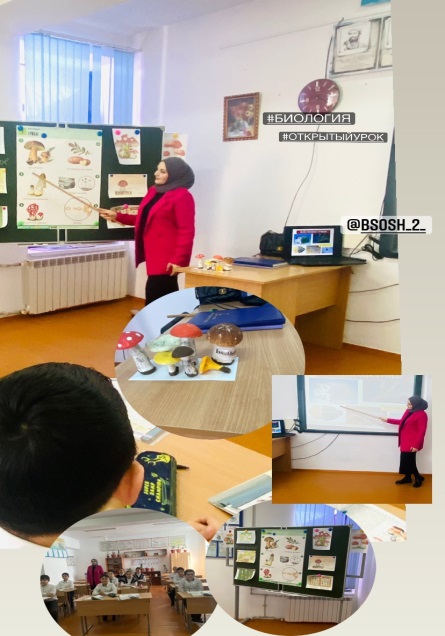 5гАбзакаева З.Б.04.02.20225Урок обществознания «Бизнес- виды, формы»7бМухтарова С.И.04.02.20222Урок истории «Смута в Российском государстве»7аШихалиева Д.И.05.02.20223Квест-игра «Знатоки финансовой грамотности»7бМухтарова С.И.05.02.20225Урок географии «Почвы России»8вДжалилова А.М05.02.20227КВН по химии «Занимательная химия»8а,в,гАтагишиева З.И.07.02.20225Урок биологии «Тип Моллюски»7аАбдулкадирова З.А07.02.20221Урок обществознания «Труд-основа жизни»5гКазбекова Д.К.08.02.20224Урок биологии «Лишайники»5гАбдулкадирова З.А08.02.20222Урок географии «Южная Америка»7вДжалилова А.М10.02.20224КВН по обществознанию «Я и мои права»8а,бШихалиева Д.И.10.02.20224Урок – игра  «Характеристика царства растений»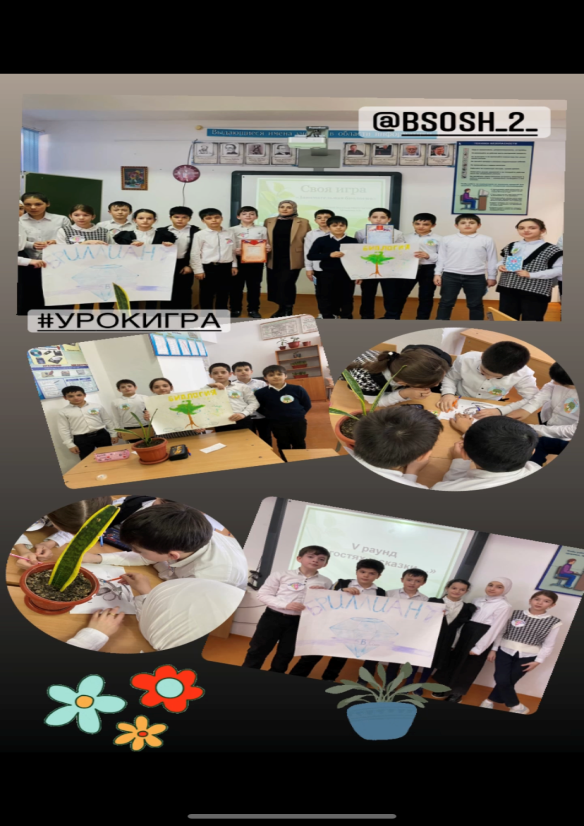 5г,5вАбзакаева З.Б.11.02.20226Закрытие ДекадыКВН по биологии «За здоровый образ жизни»8а,б,вАтагишиева З.И.Дата проведенияСобытиеОтветственные14.02.2022Открытие декады.Радио-линейка.Выставка словарейЭсенова З.Р.15.02.2022Конкурс плакатов о русском языке и литературеУчителя русского языка.16.02.2022Викторина «Путешествие в страну Фразеологии»Джамалиева З.И.Эсенова З.Р.17.02.2022Интеллектуальная игра «Великий могучий язык»Девеева З.И.Эсенова З.Р.18.02.2022Игра –конкурс по кумыкскому языку «Что?Где?Когда?»«Проба пера»Хасанова Г.З.Селезнёва М.А.19.02.2022Брейн-Ринг           по литературеДжамалиева Н.Я.Вагаева Р.З.21.02.2022День родного языка.Конкурс сочинений «Мой папа –самый лучший»Мурадова М.Р.Учителя русского языка и литературы22.02.2022Конференция по произведению автора.Магомедова А.А.Селезнёва М.А.24.02.2022Открытые урокиУчителя русского и родного языка25.02.2022Закрытие Декады. Подведение итогов. Награждение.Вагаева Р.З.Название Класс Дата Ответственный 1 Открытие недели.Радио узел. 11.04 Маграмова Н.С. 2 Оформление стенда “Школьный вернисаж” 12.04 Алиева З.З. Маграмова Н.С. 3 Открытый урок. «Эвакуация населения»8 «г» 13.04 Умаров Д.Г.4 Рисунок на асфальте «Мы за ЗОЖ»6-е14.04 Аджиев Д.Г.5 КВН «Хочу все знать» 6 «в» 15.04  Алиева З.З. 6 Веселые старты « В здоровом теле – здоровый дух»5 -е 16.04 Казакмурзаев Э.Н. 7 Игра-викторина “Мастерок” 7”а” 18.04 Маграмова Н.С. 8 Веселые старты «Спорт-здоровый образ жизни» 6 “а»6 «б»19.04 Казакмурзаев Э.Н.9 Открытый урок по технологии «Швейная машина.Правила безопасности работы на швейной машине. 5 «г» 20.04 Алиева З.З. 10Конкурс песни «Золотой голосок»Закрытие декады.  5-820.04 Яхъяева М.М.Количество ученикво, принявших участиеКоличество ученикво, принявших участиеКоличество ученикво, принявших участиеКоличество ученикво, принявших участиеКоличество ученикво, принявших участиеКоличество ученикво, принявших участиеКоличество ученикво, принявших участиеКоличество ученикво, принявших участиеКоличество ученикво, принявших участие2 класс3 класс4 класс5 класс6 класс7 класс8 класс9 классВсего16039178580600297Процент учеников, верно решивших заданияПроцент учеников, верно решивших заданияПроцент учеников, верно решивших заданияПроцент учеников, верно решивших заданияПроцент учеников, верно решивших заданияПроцент учеников, верно решивших заданияПроцент учеников, верно решивших заданияПроцент учеников, верно решивших заданияПроцент учеников, верно решивших заданияПроцент учеников, верно решивших заданияПроцент учеников, верно решивших заданияПроцент учеников, верно решивших заданияПроцент учеников, верно решивших заданияПроцент учеников, верно решивших заданияПроцент учеников, верно решивших заданияКоличество учениковТекстовая задача на умножениеУравнение с неизвестным вычитаемымОпределение времени по часамСложение и вычитание в пределах 100 с переходомЗадача на неизвестное третье слагаемоеСравнение единиц длины (дм и м)Сложение до круглого числа и вычитание из круглого числаПродолжи последовательностьРабота с таблицамиОтражение в зеркалеПериметр прямоугольникаВиды угловЗадача на делениеОбщий результат1688%50%31%88%75%44%81%50%69%31%44%56%75%60%Процент учеников, верно решивших заданияПроцент учеников, верно решивших заданияПроцент учеников, верно решивших заданияПроцент учеников, верно решивших заданияПроцент учеников, верно решивших заданияПроцент учеников, верно решивших заданияПроцент учеников, верно решивших заданияПроцент учеников, верно решивших заданияПроцент учеников, верно решивших заданияПроцент учеников, верно решивших заданияПроцент учеников, верно решивших заданияПроцент учеников, верно решивших заданияПроцент учеников, верно решивших заданияПроцент учеников, верно решивших заданияПроцент учеников, верно решивших заданияКоличество учениковЗадача на нахождение неизвестного по двум разностямЛогические утвержденияЗадача по столбчатой диаграммеПлощадь сложной фигурыЗадача на одновременное движениеУсложнённые уравненияДеление многозначного на двузначноеСравнение единиц массы (ц, т)Умножение многозначного на двузначноеЗадача на умножение с косвенным вопросомДеление на числа, оканчивающиеся нулямиПеревод единиц площади в пределах 100000Умножение чисел, оканчивающихся нулямиОбщий результат3931%51%41%21%51%38%82%74%79%38%74%33%77%53%Процент учеников, верно решивших заданияПроцент учеников, верно решивших заданияПроцент учеников, верно решивших заданияПроцент учеников, верно решивших заданияПроцент учеников, верно решивших заданияПроцент учеников, верно решивших заданияПроцент учеников, верно решивших заданияПроцент учеников, верно решивших заданияПроцент учеников, верно решивших заданияПроцент учеников, верно решивших заданияПроцент учеников, верно решивших заданияПроцент учеников, верно решивших заданияПроцент учеников, верно решивших заданияПроцент учеников, верно решивших заданияПроцент учеников, верно решивших заданияПроцент учеников, верно решивших заданияПроцент учеников, верно решивших заданияПроцент учеников, верно решивших заданияПроцент учеников, верно решивших заданияПроцент учеников, верно решивших заданияПроцент учеников, верно решивших заданияПроцент учеников, верно решивших заданияПроцент учеников, верно решивших заданияПроцент учеников, верно решивших заданияПроцент учеников, верно решивших заданияПроцент учеников, верно решивших заданияПроцент учеников, верно решивших заданияКоличество учениковУравненияУравненияЛогические утвержденияУмножение десятичных дробейУмножение десятичных дробейСравнение десятичных дробейСравнение десятичных дробейСравнение десятичных дробейДесятичная запись дробных чиселДесятичная запись дробных чиселСоставление буквенных выраженийСоставление буквенных выраженийОбъем прямоугольного параллелепипедаОбъем прямоугольного параллелепипедаПлощадь сложной фигурыПлощадь сложной фигурыЗадача на нахождение целого по его частиЗадача на нахождение целого по его частиПроцент от числаПроцент от числаСложение и вычитание смешанных чиселСложение и вычитание смешанных чиселСравнение дробейСравнение дробейСравнение дробейСтолбчатые диаграммыОбщий результатОбщий результатОбщий результат1464%64%50%36%36%71%71%71%50%50%50%50%64%64%36%36%50%50%71%71%43%43%71%71%71%57%55%55%55%Процент учеников, верно решивших заданияПроцент учеников, верно решивших заданияПроцент учеников, верно решивших заданияПроцент учеников, верно решивших заданияПроцент учеников, верно решивших заданияПроцент учеников, верно решивших заданияПроцент учеников, верно решивших заданияПроцент учеников, верно решивших заданияПроцент учеников, верно решивших заданияПроцент учеников, верно решивших заданияПроцент учеников, верно решивших заданияПроцент учеников, верно решивших заданияПроцент учеников, верно решивших заданияПроцент учеников, верно решивших заданияПроцент учеников, верно решивших заданияПроцент учеников, верно решивших заданияПроцент учеников, верно решивших заданияПроцент учеников, верно решивших заданияПроцент учеников, верно решивших заданияПроцент учеников, верно решивших заданияПроцент учеников, верно решивших заданияПроцент учеников, верно решивших заданияПроцент учеников, верно решивших заданияПроцент учеников, верно решивших заданияКоличество учениковКоличество учениковСтепень числаСтепень числаСтепень числаЛогические утвержденияЛогические утвержденияНаименьшее общее кратноеПризнак делимости на 9Признак делимости на 9Делители и кратныеДелители и кратныеСтолбчатые диаграммыСтолбчатые диаграммыОбъем прямоугольного параллелепипедаОбъем прямоугольного параллелепипедаПлощадь сложной фигурыПлощадь сложной фигурыЗадача на совместную работуЗадача на совместную работуДеление дробейДеление дробейОсновное свойство дробиОсновное свойство дробиОсновное свойство дробиЗадача на нахождение целого по его частиЗадача на нахождение целого по его частиЗадача на нахождение целого по его частиУравненияОбщий результатОбщий результат3367%67%67%67%67%100%33%33%0%0%67%67%33%33%0%0%0%0%33%33%67%67%67%33%33%33%67%44%44%Процент учеников, верно решивших заданияПроцент учеников, верно решивших заданияПроцент учеников, верно решивших заданияПроцент учеников, верно решивших заданияПроцент учеников, верно решивших заданияПроцент учеников, верно решивших заданияПроцент учеников, верно решивших заданияПроцент учеников, верно решивших заданияПроцент учеников, верно решивших заданияПроцент учеников, верно решивших заданияПроцент учеников, верно решивших заданияПроцент учеников, верно решивших заданияПроцент учеников, верно решивших заданияПроцент учеников, верно решивших заданияПроцент учеников, верно решивших заданияКоличество учениковГрафикиСложение дробей с разными знаменателямиЗадача на совместную работуЗадача на отношениеЗадача на процентное отношение двух чиселУмножение десятичных дробейСравнение рациональных чиселСложение и вычитание рациональных чиселЛогические утвержденияПлощадь кругаПлощадь сложной фигурыУравнениеОкружность и кругОбщий результат2638%42%35%62%42%46%58%42%54%50%27%27%62%45%Количество учениковЗадача на процентное отношение двух чиселСложение дробей с разными знаменателямиЛогические утвержденияПлощадь кругаПлощадь сложной фигурыУравнениеГрафикиОкружность и кругСложение и вычитание рациональных чиселСравнение рациональных чиселЗадача на совместную работуУмножение десятичных дробейЗадача на отношениеОбщий результат1136%100%64%82%0%45%36%100%36%100%0%82%64%57%Количество учениковЛогические утвержденияЗадача на совместную работуЗадача на отношениеЗадача на процентное отношение двух чиселУмножение десятичных дробейСравнение рациональных чиселСложение дробей с разными знаменателямиСложение и вычитание рациональных чиселОкружность и кругГрафикиУравнениеПлощадь сложной фигурыПлощадь кругаОбщий результат4835%29%90%46%58%96%85%79%73%10%35%4%60%54%Количество учениковЛогический выводСвойства степени с натуральным показателемЗадача на составление уравненияРабота с таблицейВынесение общего множителя за скобкуРазность квадратовКвадрат разностиКруговые диаграммыВысота, медиана, биссектриса треугольникаЗадача на смежные углыЗадача на свойство биссектрисы равнобедренного треугольникаСвойство углов равнобедренного треугольникаОбщий результат1718%82%53%47%76%76%76%53%65%41%6%29%52%Количество учениковВынесение общего множителя за скобкуЛогический выводСвойство углов равнобедренного треугольникаЗадача на свойство биссектрисы равнобедренного треугольникаЗадача на смежные углыВысота, медиана, биссектриса треугольникаКруговые диаграммыКвадрат разностиРазность квадратовРабота с таблицейЗадача на составление уравненияСвойства степени с натуральным показателемОбщий результат825%50%13%13%13%38%13%38%25%25%0%25%23%Количество учениковКвадрат разностиСвойства степени с натуральным показателемЗадача на составление уравненияРабота с таблицейВынесение общего множителя за скобкуРазность квадратовКруговые диаграммыВысота, медиана, биссектриса треугольникаЗадача на смежные углыЗадача на свойство биссектрисы равнобедренного треугольникаСвойство углов равнобедренного треугольникаЛогический выводОбщий результат5582%85%35%24%31%73%64%64%24%4%53%27%47%Процент учеников, верно решивших заданияПроцент учеников, верно решивших заданияПроцент учеников, верно решивших заданияПроцент учеников, верно решивших заданияПроцент учеников, верно решивших заданияПроцент учеников, верно решивших заданияПроцент учеников, верно решивших заданияПроцент учеников, верно решивших заданияПроцент учеников, верно решивших заданияПроцент учеников, верно решивших заданияПроцент учеников, верно решивших заданияПроцент учеников, верно решивших заданияПроцент учеников, верно решивших заданияПроцент учеников, верно решивших заданияКоличество учениковЗадача по таблицеВычисление квадратного корня из произведенияПриближённое значение квадратного корняГрафик обратной пропорциональностиДробно-рациональное уравнениеЗадача на составление рационального уравненияКвадратное уравнениеТеорема о вписанном углеТеорема ПифагораСинус и косинус острого угла прямоугольного треугольникаЛогический выводТеорема ВиетаОбщий результат6013%67%80%67%18%37%33%28%8%22%22%20%35%Количество ученикво, принявших участиеКоличество ученикво, принявших участиеКоличество ученикво, принявших участиеКоличество ученикво, принявших участиеКоличество ученикво, принявших участиеКоличество ученикво, принявших участиеКоличество ученикво, принявших участиеКоличество ученикво, принявших участиеКоличество ученикво, принявших участие2 класс3 класс4 класс5 класс6 класс7 класс8 класс9 классВсего17034375538610242Процент учеников, верно решивших заданияПроцент учеников, верно решивших заданияПроцент учеников, верно решивших заданияПроцент учеников, верно решивших заданияПроцент учеников, верно решивших заданияПроцент учеников, верно решивших заданияПроцент учеников, верно решивших заданияПроцент учеников, верно решивших заданияПроцент учеников, верно решивших заданияПроцент учеников, верно решивших заданияПроцент учеников, верно решивших заданияПроцент учеников, верно решивших заданияПроцент учеников, верно решивших заданияПроцент учеников, верно решивших заданияКоличество учениковБуквосочетания ЖИ, ШИ, ЧА, ЩА, ЧУ, ЩУУдарение и слогиУстановление числа звуков в словеБуквосочетания ЧТ, ЧК, ЧН, НЧ, НЩ, ЩНРазделительный ьКорень словОднокоренные словаИмя существительноеПредлогиСинонимыАнтонимыТекст. Границы предложенийОбщий результат1771%35%53%47%76%65%53%88%76%65%53%59%62%Процент учеников, верно решивших заданияПроцент учеников, верно решивших заданияПроцент учеников, верно решивших заданияПроцент учеников, верно решивших заданияПроцент учеников, верно решивших заданияПроцент учеников, верно решивших заданияПроцент учеников, верно решивших заданияПроцент учеников, верно решивших заданияПроцент учеников, верно решивших заданияПроцент учеников, верно решивших заданияПроцент учеников, верно решивших заданияПроцент учеников, верно решивших заданияПроцент учеников, верно решивших заданияПроцент учеников, верно решивших заданияПроцент учеников, верно решивших заданияПроцент учеников, верно решивших заданияКоличество учениковМягкий знак после шипящих на конце имён существительныхГрамматические признаки имён существительных (род, число, склонение, падеж)Изменение прилагательных по родам, числам и падежамГрамматические признаки глаголов (спряжение, лицо, число)Знаки препинания в предложениях с однородными членами-ТСЯ и -ТЬСЯ в глаголахСуффиксы -ЕК- и -ИК-Самостоятельные и служебные части речиБуквосочетания ЧТ, ЧК, ЧН, НЧ, НЩ, ЩНПарные звонкие и глухие согласные в корне словаНепроверяемые безударные гласные в корнеПроверяемые безударные гласные в корнеРазбор слова по составуКомплексная характеристика звуков и буквОбщий результат3462%24%65%53%44%62%76%38%53%97%85%68%59%15%57%Процент учеников, верно решивших заданияПроцент учеников, верно решивших заданияПроцент учеников, верно решивших заданияПроцент учеников, верно решивших заданияПроцент учеников, верно решивших заданияПроцент учеников, верно решивших заданияПроцент учеников, верно решивших заданияПроцент учеников, верно решивших заданияПроцент учеников, верно решивших заданияПроцент учеников, верно решивших заданияПроцент учеников, верно решивших заданияПроцент учеников, верно решивших заданияПроцент учеников, верно решивших заданияПроцент учеников, верно решивших заданияПроцент учеников, верно решивших заданияПроцент учеников, верно решивших заданияПроцент учеников, верно решивших заданияПроцент учеников, верно решивших заданияПроцент учеников, верно решивших заданияПроцент учеников, верно решивших заданияКоличество учениковЧередование гласных в корне -РАСТ-//-РАЩ-//-РОС-Буквы О и Ё после шипящих в корне словаБуквы Ы и И после ЦОмонимыПравописание гласных в окончаниях имён прилагательныхФразеологизмыЗнаки препинания в предложениях с однороднными членамиТире между подлежащим и сказуемымЗапятая в сложном предложенииПравописание О-Е после шипящих и Ц в окончаниях существительныхПрилагательные полные и краткие Проверяемые безударные гласные в корнеНепроверяемые безударные гласные в корнеРазделительные ъ и ьБуквы И, У, А после шипящихБуквы З и С на конце приставокЧередование гласных в корне -ЛАГ-//-ЛОЖ-Морфологический разбор имени существительногоОбщий результат3714%41%43%62%32%59%49%35%57%43%70%78%86%78%89%32%46%32%53%Процент учеников, верно решивших заданияПроцент учеников, верно решивших заданияПроцент учеников, верно решивших заданияПроцент учеников, верно решивших заданияПроцент учеников, верно решивших заданияПроцент учеников, верно решивших заданияПроцент учеников, верно решивших заданияПроцент учеников, верно решивших заданияПроцент учеников, верно решивших заданияПроцент учеников, верно решивших заданияПроцент учеников, верно решивших заданияПроцент учеников, верно решивших заданияПроцент учеников, верно решивших заданияПроцент учеников, верно решивших заданияПроцент учеников, верно решивших заданияПроцент учеников, верно решивших заданияПроцент учеников, верно решивших заданияПроцент учеников, верно решивших заданияПроцент учеников, верно решивших заданияПроцент учеников, верно решивших заданияКоличество учениковДефисное и слитное написание сложных прилагательныхЗапятая в сложном предложенииСинтаксический разбор предложенияРазряды имён числительныхСклонение собирательных числительныхСклонение количественных числительныхМорфологический разбор местоименияПравописание отрицательных местоименийПравописание неопределенных местоименийСклонение притяжательных местоименийМорфологический разбор прилагательногоНЕ с именами прилагательнымиСуффиксы прилагательных -к- и -ск-Н и НН в суффиксах прилагательныхСтепени сравнения имён прилагательныхПравописание приставок ПРЕ- и ПРИ-Буквы Ы-И после приставокБуквы А-О в корне -ГАР-//-ГОР-Общий результат5542%33%29%45%11%35%13%20%38%64%5%62%27%45%40%22%24%55%34%Процент учеников, верно решивших заданияПроцент учеников, верно решивших заданияПроцент учеников, верно решивших заданияПроцент учеников, верно решивших заданияПроцент учеников, верно решивших заданияПроцент учеников, верно решивших заданияПроцент учеников, верно решивших заданияПроцент учеников, верно решивших заданияПроцент учеников, верно решивших заданияПроцент учеников, верно решивших заданияПроцент учеников, верно решивших заданияПроцент учеников, верно решивших заданияПроцент учеников, верно решивших заданияПроцент учеников, верно решивших заданияПроцент учеников, верно решивших заданияПроцент учеников, верно решивших заданияПроцент учеников, верно решивших заданияПроцент учеников, верно решивших заданияПроцент учеников, верно решивших заданияПроцент учеников, верно решивших заданияКоличество учениковНЕ и НИ в наречияхН и НН в наречиях на -ОНаречие как часть речиЬ после шипящих на конце наречийПравописание производных предлоговСоюзы сочинительные и подчинительныеСлитное написание союзов ТАКЖЕ, ТОЖЕ, ЗАТО, ЧТОБЫОтрицательные частицы НЕ и НИФразеологизмыСинтаксический разбор предложенияНЕ с наречиямиНЕ с деепричастиямиДеепричастный оборотДеепричастия совершенного и несовершенного видаН и НН в причастияхПричастный оборотСлитное и раздельное написание приставок в наречияхПравописание наречий с приставками С-, ИЗ-, ДО-, В-, НА-, ЗА-Общий результат3834%32%58%61%0%50%24%26%55%24%21%66%50%32%29%8%42%42%36%Процент учеников, верно решивших заданияПроцент учеников, верно решивших заданияПроцент учеников, верно решивших заданияПроцент учеников, верно решивших заданияПроцент учеников, верно решивших заданияПроцент учеников, верно решивших заданияПроцент учеников, верно решивших заданияПроцент учеников, верно решивших заданияПроцент учеников, верно решивших заданияПроцент учеников, верно решивших заданияПроцент учеников, верно решивших заданияПроцент учеников, верно решивших заданияПроцент учеников, верно решивших заданияПроцент учеников, верно решивших заданияПроцент учеников, верно решивших заданияПроцент учеников, верно решивших заданияПроцент учеников, верно решивших заданияПроцент учеников, верно решивших заданияПроцент учеников, верно решивших заданияКоличество учениковБуквы Е и И в корнях с чередованиемБуквы Ы-И после приставокПравописание приставок ПРЕ- и ПРИ-Н и НН в суффиксах прилагательныхН и НН в причастияхН и НН в наречиях на -ОСинтаксический разбор предложенияОднородные и неоднородные определенияЗнаки препинания в предложениях с однородными членами Знаки препинания с вводными словамиОбращениеОбособленные приложенияСогласованное и несогласованное определениеОбособленные определенияОбособленные обстоятельстваОбособленные уточняющие члены предложенияТипы речиОбщий результат6170%49%48%51%41%48%44%69%48%30%49%62%26%38%54%25%70%48%№МероприятияОтветственныйАвгустАвгустАвгуст1.1  Анализ методической работы учителей начальных классов за 2020-2021 учебный год.    руководитель МО2.Разработка плана работы МО на 2021- 2022учебный год.  руководитель МО3.Проведение методического  практикума по разработке рабочих программ учебных предметов.  зам.директора  УВР по начальной школе4.Подготовка учебных кабинетов к началу учебного года.Заведующие кабинетами5. Проверка и корректировка  паспортов кабинетов на 2021-2022 учебный год.Заведующие кабинетами   6.Подготовка учебников и учебных пособий для выдачи учащимся.заведующая библиотекой7. Предварительный сбор учащихся, знакомство с расписанием уроков, планом проведения Дня знаний.Классные руководители  8.Учет детей с целью предварительного комплектования 1-х классов на 2021-2022 учебный год.  зам.директора  УВР по начальной школе; учителя начальных классов;   Сентябрь       Сентябрь       Сентябрь       9. Всероссийский праздник «День знаний» (классные часы).  Учителя начальных классов  10.Знакомство учащихся с режимом работы школы. Классные руководители        11.12.Проведение входных контрольных работ в 2-4 классах.  зам.директора  УВР по начальной школе; учителя начальных классов13.Анализ результатов АКР   зам.директора  УВР по начальной школе;14.Подготовка учащихся к участию в  олимпиадах и конкурсах  школьного     уровня. учителя начальных классовОктябрьОктябрьОктябрь15.Оказание методической помощи педагогам, которые аттестуются на квалификационную категорию. . зам.директора  УВР по начальной школе;16.Предварительный анализ успеваемости за 1 четверть.   зам.директора  УВР по начальной школе;17.Организация работы по проведению контрольных  работ за 1 четверть в соответствии с графиком контрольных работ.  зам.директора  УВР по начальной школе;18.Проведение заседания МО по  разным темам.  руководитель МО19.Участие в Всероссийских конкурсах профессионального мастерства.учителя начальных классовДекабрь.Декабрь.Декабрь.20. Проведение собрания с родителями (законными представителями)  1-классников с целью ознакомления с адаптационным периодом.учителя первых классов21.Проведение консилиума по теме: Адаптация первоклассников.  зам.директора  УВР по начальной школе; учителя первых классов   22.Проведение недели начальной школы.учителя начальных классов23.Организация работы по проведению промежуточной аттестационной работы   за 1 полугодие в соответствии с графиком.  зам. директора  УВР по начальной школе; учителя начальных классов24.Организация участия школьников в предметных дистанционных  конкурсах.учителя начальных классов25.Мониторинг достижений метапредметных результатов обучения по результатам первого полугодиязам.директора  УВР по начальной школе№Учитель Тема самообразованияСрок изучения темы Наличие отчета Тема урокаТема выступленияТема семинараПубликации Иное Алакаева Гульярхан АбдулмажидовнаРабота над каллиграфией2019-2023за все четверти"Каллиграфическая минутка"Атаева Рашия Атлыевна Формирование навыков письма 2020-2024за все четверти"Учимся писать письма"Арсланалиева Умукурсум Шарабдиновна Приемы выработки у детей навыков чтения 2022-2026за все четверти"Отработка навыков чтения"Алиева Хадижат ТимуровнаРазвитие речи учащихся начальной школы 2020-2024за все четверти«Написание рассказа по картине «Зимние забавыI детей».Багатырова Дагмара АйнудиновнаОсновы работы над орфографическими ошибками в начальных классах 2022-2026за все четвертиПишу правильно (работа над ошибками)Гаджимарова Саида МавлетовнаРазвитие логического мышления на уроках математики в свете ФГОС2019-2023за все четвертиУмножение круглых чисел. Обобщение, закрепление.Джабуева Садия АбдулзагировнаРазвитие творческих  способностей учащихся начальных  классов2019-2023за все четверти«Закрепление изученного. Задачи на нахождение неизвестного по двум разностям»Девеева Саида БийсолтановнаРазвитие логического  мышления младших школьников на уроках математики2020-2024за все четверти"Решение  логическихзадач"Идрисова Зайнап АбдурашидовнаНавыки чтения 2022-2026за все четвертиУпражнения в чтении слов с изученными буквами"Кадырова Зулайха КадыровнаМодульное обучение чтению в начальных классах2020-2024за все четвертиВ.М. Гаршин «Сказка о жабе и розе»Карагишиева Джайран МусаевнаАктивизация познавательной деятельности на уроках обучения грамоте2020-2024за все четверти"Согласные звуки"Махмудова Зухра МакирдиновнаПеренос слов2022-2026за все четверти«Перенос слов. Правила переноса»"Организация эффективной оценочной деятельности в начальной школе в условиях ФГОС"Махмудова Зухра ТажитовнаРазвитие творческих  способностей детей через театрализованную деятельность2020-2024за все четверти"РНС Курочка Ряба"Маграмова Фериде АбдуллаевнаЛичностно-ориентированное  обучение2019-2023за все четверти" Лес и человек."Нуракаева Асият ХасболатовнаВоспитание творческой направленности личности дошкольников в условиях коллективной    деятельности2020-2024за все четверти«Давайте фантазировать!»Рамазанова Муъминат ДжамалдиновнаРазвитие познавательной активности младших школьников в разных формах и методах обучения2019-2023за все четвертиматематика «В гостях у сказки»)"    Изучение современных методов педагогической диагностики в  соответствии с ФГОС "Шавова Алтын МухамадхалиевнаМетоды и приемы словарной работы на уроках русского языка в начальной школе2020-2024за все четверти Словарная работа на уроках русского языкаШамшудинова Альбина ШарабдиновнаРазвитие орфографической зоркости младших школьников2019-2023за все четвертиРазвитие орфографической зоркости на основе упражнений с безударной гласной в корне слова Турлавова Камила ОльмесовнаРазвитие речи2020-2024за все четверти"Правильная речь" Юсупова Маккахан СаидгаджиевнаВиды речи 2020-2024за все четвертиВиды речи. Повторение пройденного.Речь. Виды речи. Для чего нужна речь."Конструктор рабочих программ"Юсупова Гулистан РамазановнаМузыкальное воспитание младших школьников2019-2023за все четверти"Музыкальные инструменты"№Учитель Наличие плана работыСрок действия планаНаличие тетрадей работы с детьми Багатырова Д.А.на год сентябрь-майпо русскому яз, математикеАрсланалиева У.Ш.на годсентябрь-майпо русскому яз, математикеМахмудова З.М.на годсентябрь-майпо русскому яз, математикеИдрисова З.А.на годсентябрь-майпо русскому яз, математикеШавова А.М.на годсентябрь-майпо русскому яз, математикеКарагишиева Д.М.на годсентябрь-май по русскому яз, математикеЮсупова М.С.на годсентябрь-майпо русскому яз, математикеТурлавова К.О.на годсентябрь-майпо русскому яз, математикеАлакаева Г.А.на годсентябрь-майпо русскому яз, математикеРамазанова М.Д.на годсентябрь-майпо русскому яз, математикеГаджимарова С.М.на годсентябрь-майпо русскому яз, математикеЮсупова Г.Р.на годсентябрь-майпо русскому яз, математикеМаграмова Ф.А.на годсентябрь-майпо русскому яз, математикеШамшудинова А.Ш.на годсентябрь-майпо русскому яз, математикеДжабуева С.А.на годсентябрь-майпо русскому яз, математикеАтаева Р.А.на годсентябрь-майкарточки по чтениюДевеева С.Б.на годсентябрь-майкарточки по чтениюМахмудова З.Т.на годсентябрь-майкарточки по чтениюНуракаева А.Х.на годсентябрь-майкарточки по чтениюКласс СдалиСдалиСдалиСдалиУспеваемость в %Качество в %СОУСредний баллЭксперт Экзаменующий учительКласс на «5»на «4»на «3»на «2»Успеваемость в %Качество в %СОУСредний баллЭксперт Экзаменующий учитель1а1154195.24%76.19%75.24%4.24Аджиева Б.А.Багатырова Д.А.1б447479%42%51%3.42Аджиева Б.А.Арсланалиева У.Ш.1в873578.2%65.2%62.4%3.78Аджиева Б.А.Махмудова З.М.1г12113672%81.2%66%3.9Аджиева Б.А.Идрисова З.А.Итого 3527171683.16%65.26%64.17%3.85Класс СдалиСдалиСдалиСдалиУспеваемость в %Качество в %СОУСредний баллЭксперт Экзаменующий учительКласс на «5»на «4»на «3»на «2»Успеваемость в %Качество в %СОУСредний баллЭксперт Экзаменующий учитель1а1172195.24%86%77.9%4.33Аджиева Б.А.Багатырова Д.А.1б683289%74%66%3.95Аджиева Б.А.Арсланалиева У.Ш.1в5126100%74%64.5%3.9Аджиева Б.А.Махмудова З.М.1г1177100%72%72%;4Аджиева Б.А.Идрисова З.А.Итого 333418397%76.14%70.14%4.1Класс СдалиСдалиСдалиСдалиУспеваемость в %Качество в %СОУСредний баллЭксперт Экзаменующий учительКласс на «5»на «4»на «3»на «2»Успеваемость в %Качество в %СОУСредний баллЭксперт Экзаменующий учитель1а1235195.24%71.43%76%4.24Кадырова З.К.Багатырова Д.А.1б6112100%89%72%4.21Кадырова З.К.Арсланалиева У.Ш.1в1076100%74%72.3%4.17Кадырова З.К.Махмудова З.М.1г8137100%75%67%4Кадырова З.К.Идрисова З.А.Итого 363420198.9%77%72%4.15Класс СдалиСдалиСдалиСдалиУспеваемость в %Качество в %СОУСредний баллЭксперт Экзаменующий учительКласс на «5»на «4»на «3»на «2»Успеваемость в %Качество в %СОУСредний баллЭксперт Экзаменующий учитель1аАджиева Б.А.Багатырова Д.А.1бАджиева Б.А.Арсланалиева У.Ш.1вАджиева Б.А.Махмудова З.М.1гАджиева Б.А.Идрисова З.А.2а96610071,43%71,43%4.1Аджиева Б.А.Шавова  А.М.2б1932192%85%84%4,5Аджиева Б.А.Карагишиева Д.М.2в1164291%70%71%4.09Аджиева Б.А.Юсупова М.С.2г736289%56%63%3.83Аджиева Б.А.Турлавова К.О.3а1546100%76%79%4.36Аджиева Б.А.Алакаева Г.А.3б1029100%57%69%4.05Аджиева Б.А.Рамазанова М.Д.3в74130100%46%69%4Аджиева Б.А.Гаджимарова С.М.3г1143482%68,18%69,45%4.05Аджиева Б.А.Юсупова Г.Р.4а14312100%59%70%4.07Аджиева Б.А.Маграмова Ф.А.4б13115293%77%71%4.13Аджиева Б.А.Шамшудинова А.Ш.4в1597294%73%72%4.12Аджиева Б.А.Джабуева С.А.Итого 13157731395.26%69%71.124.12Класс СдалиСдалиСдалиСдалиУспеваемость в %Качество в %СОУСредний баллЭксперт Экзаменующий учительКласс на «5»на «4»на «3»на «2»Успеваемость в %Качество в %СОУСредний баллЭксперт Экзаменующий учитель1аАджиева Б.А.Багатырова Д.А.1бАджиева Б.А.Арсланалиева У.Ш.1вАджиева Б.А.Махмудова З.М.1гАджиева Б.А.Идрисова З.А.2а858100%61,9%67,05%4Аджиева Б.А.Шавова  А.М.2б8116293%70%65%3.93Аджиева Б.А.Карагишиева Д.М.2в975196%70%68%4.04Аджиева Б.А.Юсупова М.С.2г962100%88%80%4.41Аджиева Б.А.Турлавова К.О.3а9106100%76%70.24%4.12Аджиева Б.А.Алакаева Г.А.3б793100%76%69%4.1Аджиева Б.А.Рамазанова М.Д.3в894388%71%65%4Аджиева Б.А.Гаджимарова С.М.3г1147100%68.18%72.09%4.18Аджиева Б.А.Юсупова Г.Р.4а8813100%55%61%3.83Аджиева Б.А.Маграмова Ф.А.4б8109486%54%55%3.57Аджиева Б.А.Шамшудинова А.Ш.4в10812391%55%60%3.76Аджиева Б.А.Джабуева С.А.Итого 9587751395.19%67.41%67%3.98Класс СдалиСдалиСдалиСдалиУспеваемость в %Качество в %СОУСредний баллЭксперт Экзаменующий учительКласс на «5»на «4»на «3»на «2»Успеваемость в %Качество в %СОУСредний баллЭксперт Экзаменующий учитель1аКадырова З.К.Багатырова Д.А.1бКадырова З.К.Арсланалиева У.Ш.1вКадырова З.К.Махмудова З.М.1гКадырова З.К.Идрисова З.А.2а867100%67%68%4.05Кадырова З.К.Шавова  А.М.2б5127196%68%61%3.84Кадырова З.К.Карагишиева Д.М.2в983387%74%69%4Кадырова З.К.Юсупова М.С.2г737100%59%67%4Кадырова З.К.Турлавова К.О.3а1465100%80%79%4.36Кадырова З.К.Алакаева Г.А.3б1056100%71%73%4.19Кадырова З.К.Рамазанова М.Д.3в546292%67%67%4Кадырова З.К.Гаджимарова С.М.3г967100%68.18%70%4.09Кадырова З.К.Юсупова Г.Р.4а29185 100%41%49%3.45Кадырова З.К.Маграмова Ф.А.4б61010584%52%54%3.55Кадырова З.К.Шамшудинова А.Ш.4в31113682%42%48%3,33Кадырова З.К.Джабуева С.А.Итого 7880892292%59%61.25%3.8Класс СдалиСдалиСдалиСдалиУспеваемость в %Качество в %СОУСредний баллЭксперт Экзаменующий учительКласс на «5»на «4»на «3»на «2»Успеваемость в %Качество в %СОУСредний баллЭксперт Экзаменующий учитель1аЮсупова  М.С.Багатырова Д.А.1бЮсупова  М.С.Арсланалиева У.Ш.1вЮсупова  М.С.Махмудова З.М.1гЮсупова  М.С.Идрисова З.А.2а948100%61%69%4.05Юсупова  М.С.Шавова  А.М.2б5182196%88%67%4.04Юсупова  М.С.Карагишиева Д.М.2в875287%66%65%3.87Юсупова  М.С.Юсупова М.С.2г755100%70%70%4Юсупова  М.С.Турлавова К.О.3а1285100%80%76%4.28Юсупова  М.С.Алакаева Г.А.3б1164100%81%77%4.33Юсупова  М.С.Рамазанова М.Д.3в977196%67%67%4Юсупова  М.С.Гаджимарова С.М.3г877100%68.18%68.18%4.05Юсупова  М.С.Юсупова Г.Р.4а9146100%81%70%4.12Юсупова  М.С.Маграмова Ф.А.4б61010196%59%60%3.78Юсупова  М.С.Шамшудинова А.Ш.4в41510489%58%54%3.58Юсупова  М.С.Джабуева С.А.Итого 8810169997%71%67.01%4Класс СдалиСдалиСдалиСдалиУспеваемость в %Качество в %СОУСредний баллЭксперт Экзаменующий учительКласс на «5»на «4»на «3»на «2»Успеваемость в %Качество в %СОУСредний баллЭксперт Экзаменующий учитель1а1б1в1г2а334100%60%63,6%3.9Мурзабевова З.К.Алибекова Г.Н.2б383100%79%66%4Мурзабевова З.К.Алибекова Г.Н.2в533100%73%73%4.18Мурзабевова З.К.Алибекова Г.Н.2г272100%82%65,45%4Мурзабевова З.К.Алибекова Г.Н.3а174100%67%58%3.75Мурзабевова З.К.Алибекова Г.Н.3б37100%30%44,4%3.3Мурзабевова З.К.Алибекова Г.Н.3в363100%75%66%4Мурзабевова З.К.Алибекова Г.Н.3г227100%36,6%52%3.55Мурзабевова З.К.Алибекова Г.Н.4а348100%47%56,27%3.67Мурзабевова З.К.Алибекова Г.Н.4б646100%62,5%67%4Мурзабевова З.К.Алибекова Г.Н.4в448100%50%59%3.75Мурзабевова З.К.Алибекова Г.Н.Итого 325155100%60,14%61,19%3,83Класс СдалиСдалиСдалиСдалиУспеваемость в %Качество в %СОУСредний баллЭксперт Экзаменующий учительКласс на «5»на «4»на «3»на «2»Успеваемость в %Качество в %СОУСредний баллЭксперт Экзаменующий учитель1а1б1в1г2а344100%63,6 %63,6%3.9Мурзабевова З.К.Алибекова А.И.2б833100%79%79%4.3Мурзабевова З.К.Алибекова А.И.2в642100%77%4.3Мурзабевова З.К.Алибекова А.И.2г28100%41,6%3.2Мурзабевова З.К.Алибекова А.И.3а283100%63%3.9Мурзабевова З.К.Алибекова А.И.3б164100%57%3.7Мурзабевова З.К.Алибекова А.И.3в426100%62%3.8Мурзабевова З.К.Алибекова А.И.3г146100%52%3.5Мурзабевова З.К.Алибекова А.И.4а356100%59,7%3.7Мурзабевова З.К.Алибекова А.И.4б276100%57,6%3.7Мурзабевова З.К.Алибекова А.И.4в656100%67%4Мурзабевова З.К.Алибекова А.И.Итого 365054100%62,4%3.8Класс СдалиСдалиСдалиСдалиУспеваемость в %Качество в %СОУСредний баллЭксперт Экзаменующий учительКласс на «5»на «4»на «3»на «2»Успеваемость в %Качество в %СОУСредний баллЭксперт Экзаменующий учитель1а1б1в1г2а152100%75%61.6%3.8Юсупова М.С.Нуракаева А.Х2б3811100%50%58%3.6Юсупова М.С.Нуракаева А.Х2в744100%73%73%4.2Юсупова М.С.Махмудова З.Т.2г48100%33%45%3.3Юсупова М.С.Нуракаева А.Х3а453100%75%69%4.0Юсупова М.С.Нуракаева А.Х3б354100%66%63%3.9Юсупова М.С.Нуракаева А.Х3в743193.33%73.33%72%4.13Юсупова М.С.Девеева С.Б.3г244100%60%59%3.8Юсупова М.С.Нуракаева А.Х4а734100%71%74%4.2Юсупова М.С.Нуракаева А.Х4б686100%70%66%4.0Юсупова М.С.Нуракаева А.Х4в674100%76%76%4.1Юсупова М.С.Нуракаева А.ХИтого 465753199.36%66%65%3.94Ответственный        Дата проведенияНеделя1Гаджимарова С.М.ноябрьматематика3Гаджимурадова К.И.декабрьрусский язык и литературное чтение4Турлавова К.О.декабрьОкружающий мир5678ДатаМероприятиеУчастникиОтветственный15.11.2021г1 деньОткрытие декады«Математика - царица всех наук».Ознакомление с планом проведения декады1-4 кл.Гаджимарова С.М.16.11.20212 день"Занимательные задачи, ребусы"Открытый урок1-е классы3а классГаджимарова Алакаева Г.А.17.11.20213деньИгра-соревнование «Час занимательной 
математики»(перфокарты 5 уч-ся с класса )Открытый урок 2абвг  4 б классГаджимароваШамшудинова А.Ш.18.11.20214 деньВикторина «В стране 
Математики» (по 5 уч-ся)Открытый урок3 абвг2б классГаджимароваКарагишиева Д.М. 19.11.2021Интеллектуальная игра " Я знаю математику"(по 2 уч-ся)Открытый урок4абв3в классГаджимароваГаджимарова С.М.20.11.2021Закрытие декады. Награждение.1-4 клГаджимарова С.М.№ дняДатаТема дняОсновные мероприятияПервый деньПонедельник13.12.2021гОткрытие неделиЗнакомство с планом работыВторой деньВторник14.12.2021гКалиграфияКонкурс «Король и королева письма среди 1-х классовОткрытый урок по русскому языку в 1 «в» кл.Третий деньСреда15.12.2021г«Умники и Умницы»Конкурс чтения среди 2-х классовОткрытый урок по литературному чтению во 2 «а» кл.Четвертый деньЧетверг16.12.2021гОлимпиадаПо русскому языку среди 3-х классовОткрытый урок по русскому языку в 4 «а» кл.Пятый деньПятница17.12.2021гЛитературная комадная играВикторина по сказке среди 4-х классовОткрытый урок по русскому языку в 3 «г» кл.Шестой деньСуббота18.12.2021г  Закрытие неделиНаграждение победителейОткрытый урок по русскому языку в 4 «в» кл.классУчительПредметМесяц14бШамшудинова А.ШМатематика  "Масса. Единицы массы,тонна,центнер"17 ноябрь23вМахмудова З.Т.Внеурочная деятельностьноябрь31вМахмудова З.М.русский языкдекабрь42аШавова А.М.лит.чтение "Сова"14 декабрь54аМаграмова Ф.А.русский языкдекабрь63гГаджимурадова К.И.русский языкдекабрь73вГаджимарова С.М.математиканоябрь82гТурлавова К.О.окружающий мирдекабрь94вДжабуева С.А.русский языкдекабрь103бРамазанова М.Д.окружающий мирдекабрь113аАлакаева Г.А.Математика "Закрепление пройденного материала. Решение примеров и задач"17 ноябрь122аКарагишиева Д.М.Математика "Прием вычислений вида 60-24"19 ноябрь131бАрсланалиева У.Ш.Лит.чтениедекабрь141гИдрисова З.А.русский языкдекабрь 1 152вДевеева С.Б.Внеурочная деятельностьноябрь162вЮсупова М.С.Физическая культураапрель174аАтаева Р.А.Родной/русский язык182аНуракаева А.Х.Родной язык192вКадырова З.К.Изобразительное искусство202вЮсупова Г.Р.Музыка 213гАлиева Х.Т.Технология Октябрь       « Школьная  пора»           День пожилого человека                  День Учителя 3а3вНоябрь           «Семья и современная школа»          День матери          День народного единства 2в1гДекабрь         «В Новый Год с новыми силами»         Новогоднее представление для учащихся начальной школы.       День конституции РФ         День прав человека- Нагаева М.И.       День чая 2а2г№ФамилияДолжность работника образовнаияПОВЫШЕНИЕ КВАЛИФИКАЦИИ: Год прохождения последних КПКПОВЫШЕНИЕ КВАЛИФИКАЦИИ: Место, учреждение, где проходили последние КПК1Карагишиева Д.М.Учитель начальных классов2021ДИРО г. Махачкала2Махмудова З.М.Учитель начальных классов2021 ДИРО г.Махачкала3Рамазанова М.Д.Учитель начальных классов2021 ДИРО г.Махачкала4Юсупова М.С.Учитель начальных классов2021ДИРО г.Махачкала5Юсупова Г.Р.Учитель музыки2021 ДИРО г.Махачкала6Багатырова Д.А.Учитель начальных классов2022ДИРО г.Махачкала7Джабуева С.А.Учитель начальных классов2022ДИРО г.Махачкала8Гаджимарова С.М.Учитель начальных классов2022ДИРО г.Махачкала9Атаева Р.А.Учитель родного/русского языка2022ДИРО г.Махачкала10Махмудова З.Т.Учитель родного языка и литературы2022ДИРО г.Махачкала11Нуракаева А.Х.Учитель родного языка и литературы2021ДИРО г.Махачкала12Кадырова З.К.Учитель изобразительного искусства2021ДИРО г.Махачкала13Шавова А.М.Учитель начальных классов2021ДИРО г.Махачкала14Алакаева Г.А.Учитель начальных классов2018ДИРО г.Махачкала15Арсланалиева У.Ш.Учитель начальных классов2022ДИРО г.Махачкала16Шамшудинова А.Ш.Учитель начальных классов2022ДИРО г.Махачкала17Турлавова К.О.Учитель начальных классов2021ДИРО г.Махачкала18Маграмова Ф.А.Учитель начальных классов2021ДИРО г.Махачкала19Идрисова З.А.Учитель начальных классов2021ДИРО г.Махачкала20Девеева С.Б.Учитель внеурочной деятельности2022ДИРО г.Махачкала21Алиева Х.Т.Учитель технологии2020ДИРО г.МахачкалаклассучительКол-во часов по плануКол-во часов по фактуотставаниеОтметка об исправленииКол-во контр работ по плануКол-во контр работ по фактуотставаниеОтметка об исправлении1аБагатырова Д.А.1281226661бАрсланалиева У.Ш.1281235661вМахмудова З.М.1281235441гИдрисова З.А.1281235442аШавова А.М.170169110102бКарагишиева Д.М.170165510102вЮсупова М.С.170169110102гТурлавова К.О.170165510103аАлакаева Г.А.170168229293бРамазанова М.Д.170162829293вГаджимарова С.М.170164629293гЮсупова Г.Р.170165529294аМаграмова Ф.А.170162830304бШамшудинова А.Ш.170164630304вДжабуева С.А.17016283030Итого 2382230676266266классучительКол-во часов по плануКол-во часов по фактуотставаниеОтметка об исправленииКол-во контр работ по плануКол-во контр работ по фактуотставаниеОтметка об исправлении1аБагатырова Д.А.1281217331бАрсланалиева У.Ш.1281226331вМахмудова З.М.1281235331гИдрисова З.А.1281226332аШавова А.М.136132412122бКарагишиева Д.М.136130612122вЮсупова М.С.136132412122гТурлавова К.О.136131512123аАлакаева Г.А.136131512123бРамазанова М.Д.136131512123вГаджимарова С.М.136131512123гЮсупова Г.Р.136134212124аМаграмова Ф.А.1361333884бШамшудинова А.Ш.1361306884вДжабуева С.А.136129788Итого 2008193276132132классучительКол-во часов по плануКол-во часов по фактуотставаниеОтметка об исправленииКол-во контр работ по плануКол-во контр работ по фактуотставаниеОтметка об исправлении1аБагатырова Д.А.646041бАрсланалиева У.Ш.646041вМахмудова З.М.646221гИдрисова З.А.646132аШавова А.М.6866212122бКарагишиева Д.М.686812122вЮсупова М.С.6866212122гТурлавова К.О.686812123аАлакаева Г.А.6864413133бРамазанова М.Д.6864413133вГаджимарова С.М.6865313133гЮсупова Г.Р.6864413134аМаграмова Ф.А.68653994бШамшудинова А.Ш.6868994вДжабуева С.А.6867199Итого 100496836127127классучительКол-во часов по плануКол-во часов по фактуотставаниеОтметка об исправленииКол-во контр работ по плануКол-во контр работ по фактуотставаниеОтметка об исправлении1аБагатырова Д.А.96906221бАрсланалиева У.Ш.96933221вМахмудова З.М.96924221гИдрисова З.А.96888222аШавова А.М.136136442бКарагишиева Д.М.1361315442вЮсупова М.С.136136442гТурлавова К.О.1361315443аАлакаева Г.А.136132883бРамазанова М.Д.1361315883вГаджимарова С.М.1361324883гЮсупова Г.Р.1361342884аМаграмова Ф.А.136131512124бШамшудинова А.Ш.136129712124вДжабуева С.А.13613331212Итого 18801823579292классучительКол-во часов по плануКол-во часов по фактуотставаниеОтметка об исправленииКол-во контр работ по плануКол-во контр работ по фактуотставаниеОтметка об исправлении1аБагатырова Д.А.969151бАрсланалиева У.Ш.969241вМахмудова З.М.969151гИдрисова З.А.969062аШавова А.М.10210112бКарагишиева Д.М.1029752вЮсупова М.С.10210112гТурлавова К.О.1029753аАлакаева Г.А.1029753бРамазанова М.Д.1029663вГаджимарова С.М.1029573гЮсупова Г.Р.1029934аМаграмова Ф.А.1029844бШамшудинова А.Ш.1029754вДжабуева С.А.102975Итого 1506143967классучительКол-во часов по плануКол-во часов по фактуотставаниеОтметка об исправленииКол-во контр работ по плануКол-во контр работ по фактуотставаниеОтметка об исправлении2аАлибекова А.И.Алибекова Г.Н.68662452бАлибекова А.И.Алибекова Г.Н.68662452вАлибекова А.И.Алибекова Г.Н.68653452гАлибекова А.И.Алибекова Г.Н.68653453аАлибекова А.И.Алибекова Г.Н.68653453бАлибекова А.И.Алибекова Г.Н.68653453вАлибекова А.И.Алибекова Г.Н.68662453гАлибекова А.И.Алибекова Г.Н.68653454аАлибекова А.И.Алибекова Г.Н.68671464бАлибекова А.И.Алибекова Г.Н.68635464вАлибекова А.И.Алибекова Г.Н.686846Итого 748721274458классучительКол-во часов по плануКол-во часов по фактуотставаниеОтметка об исправленииКол-во контр работ по плануКол-во контр работ по фактуотставаниеОтметка об исправлении1аДевеева С.Б.32302111бДевеева С.Б.32302111вДевеева С.Б.32302111гНуракаева А.Х.32321112аНуракаева А.Х.34322992бНуракаева А.Х.3434882вМахмудова З.Т.34331882гНуракаева А.Х.34322773аНуракаева А.Х.34322883бНуракаева А.Х.34322883вДевеева С.Б.34331573гНуракаева А.Х.34331884аНуракаева А.Х.34322884бНуракаева А.Х.34322884вНуракаева А.Х.3432288Итого 502478248989классучительКол-во часов по плануКол-во часов по фактуотставаниеОтметка об исправленииКол-во контр работ по плануКол-во контр работ по фактуотставаниеОтметка об исправлении1аДевеева С.Б.323021бДевеева С.Б.323021вДевеева С.Б.323021гНуракаева А.Х.333212аНуракаева А.Х.343222бНуракаева А.Х.34342вМахмудова З.Т.343312гНуракаева А.Х.34343аНуракаева А.Х.343313бНуракаева А.Х.343223вДевеева С.Б.34343гНуракаева А.Х.343314аНуракаева А.Х.343224бНуракаева А.Х.343224вНуракаева А.Х.34322Итого 50248320классучительКол-во часов по плануКол-во часов по фактуотставаниеОтметка об исправленииКол-во контр работ по плануКол-во контр работ по фактуотставаниеОтметка об исправлении1аАтаева Р.А.32321бАтаева Р.А.32321вАтаева Р.А.323021гАтаева Р.А.323112аАтаева Р.А.343222бАтаева Р.А.34342вАтаева Р.А.34342гАтаева Р.А.343223аАтаева Р.А.343313бАтаева Р.А.343313вАтаева Р.А.343313гАтаева Р.А.343314аАтаева Р.А.343224бАтаева Р.А.343224вАтаева Р.А.34322Итого 50248517классучительКол-во часов по плануКол-во часов по фактуотставаниеОтметка об исправленииКол-во контр работ по плануКол-во контр работ по фактуотставаниеОтметка об исправлении1аАтаева Р.А.32321бАтаева Р.А.32321вАтаева Р.А.323021гАтаева Р.А.323112аАтаева Р.А.343222бАтаева Р.А.34342вАтаева Р.А.34342гАтаева Р.А.343223аАтаева Р.А.343313бАтаева Р.А.343313вАтаева Р.А.343313гАтаева Р.А.343314аАтаева Р.А.343224бАтаева Р.А.343224вАтаева Р.А.34322Итого 50248517классучительКол-во часов по плануКол-во часов по фактуотставаниеОтметка об исправленииКол-во контр работ по плануКол-во контр работ по фактуотставаниеОтметка об исправлении1аБагатырова Д.А.323111бАрсланалиева У.Ш.323111вМахмудова З.М.323021гИдрисова З.А.322932аМахмудова З.Т.343312бМахмудова З.Т.343312вМахмудова З.Т.34342гМахмудова З.Т.34343аАлакаева Г.А.343133бРамазанова М.Д.343313вГаджимарова С.М.343313гЮсупова Г.Р.343224аМаграмова Ф.А.343314бШамшудинова А.Ш.343314вДжабуева С.А.34322Итого 50248220классучительКол-во часов по плануКол-во часов по фактуотставаниеОтметка об исправленииКол-во контр работ по плануКол-во контр работ по фактуотставаниеОтметка об исправлении1аАлиева Х.Т.323021бАлиева Х.Т.32321вАлиева Х.Т.323111гАлиева Х.Т.32322аАлиева Х.Т.343222бАлиева Х.Т.343132вАлиева Х.Т.343222гАлиева Х.Т.343313аКадырова З.К.343133бКадырова З.К.34343вКадырова З.К.343133гАлиева Х.Т.343224аКадырова З.К.343134бКадырова З.К.343134вКадырова З.К.3434Итого 50247725классучительКол-во часов по плануКол-во часов по фактуотставаниеОтметка об исправленииКол-во контр работ по плануКол-во контр работ по фактуотставаниеОтметка об исправлении1аБагатырова Д.А.323021бАрсланалиева У.Ш.323111вМахмудова З.М.323021гИдрисова З.А.323022аДевеева С.Б.343312бДевеева С.Б.343222вДевеева С.Б.343222гДевеева С.Б.343313аМахмудова З.Т.34343бМахмудова З.Т.34343вДевеева С.Б.343313гДевеева С.Б.34344аМахмудова З.Т.34344бМахмудова З.Т.343224вМахмудова З.Т.34322Итого 50248418классучительКол-во часов по плануКол-во часов по фактуотставаниеОтметка об исправленииКол-во контр работ по плануКол-во контр работ по фактуотставаниеОтметка об исправлении1аБагатырова Д.А.323111бАрсланалиева У.Ш.32321вМахмудова З.М.323111гИдрисова З.А.322932аДевеева С.Б.343312бДевеева С.Б.343312вДевеева С.Б.343222гДевеева С.Б.34343аМахмудова З.Т.343223бМахмудова З.Т.343223вДевеева С.Б.34343гДевеева С.Б.34354аМахмудова З.Т.343224бМахмудова З.Т.34344вМхмудова З.Т.34331Итого 50248716классучительКол-во часов по плануКол-во часов по фактуотставаниеОтметка об исправленииКол-во контр работ по плануКол-во контр работ по фактуотставаниеОтметка об исправлении2аАджиева Б.А.343312бАджиева Б.А.343312вАджиева Б.А.343312гАджиева Б.А.34343аМахмудова З.Т.343223бНуракаева А.Х.343313вНуракаева А.Х.343313гМахмудова З.Т.34322Итого 2041959классучительКол-во часов по плануКол-во часов по фактуотставаниеОтметка об исправленииКол-во контр работ по плануКол-во контр работ по фактуотставаниеОтметка об исправлении4аЭльмурзаева К.Д.34344бЭльмурзаева К.Д.34354вЭльмурзаева К.Д.3434Итого 102103№Наименование Направление Класс Количество часов Ответственный 1«Я и мое Отечество»Патриотическое5а,5б,5в,5г,6а,6б,6в,6г,7в,7г,8а,8б,8в,8г18 чХасанова Ю.Н.2«Финансовая грамотность»Финансовое 7а,7б,7в,7г4 чМухтарова С.И.3«Шахматы.Белая ладья»«Спортивно-оздоровительное»5а,5б,5в,5г4 чМанапов А.А.4«Этика»«Духовно-нравственное»«нравственно-эстетическое»8б,8в2 чДалгатова Д.К.5«Твой выбор»«Профориентационное»6в,6г2 чХасанова Г.З.6«Основы журналистики»«Общекультурное»7а,7б1 чЭсенова З.Р.№Мероприятия Сроки Ответственный 1Проведение родительских собранийРазв четверть проведены собрания.Классные руководители2.Организация индивидуальных консультаций с родителямиПо мере необходимостиКлассный руководитель, педагог-психолог , соц.педагог3.Регулярное информирование родителей об успешности  обучения учащихсяПо необходимостиКлассные руководит.4.Проведение совместных мероприятийВ течении года Классные руководители 4.6.Разработка договоров и согласий на обработку персональных данных  между  родителями и школой 1 четвертьЗам по ВР,кл.руки,соц.педагог 7.Проводить рейды в семьи "группы риска" с целью проверки режима дня школьника и занятости ребенка дома.В течение годаКлассные руководит. соц-педагог